ГЛАВА АДМИНИСТРАЦИИ (ГУБЕРНАТОР) КРАСНОДАРСКОГО КРАЯПОСТАНОВЛЕНИЕот 10 декабря 2018 г. N 810ОБ УТВЕРЖДЕНИИРЕГИОНАЛЬНОЙ ПРОГРАММЫ"ГАЗИФИКАЦИЯ ЖИЛИЩНО-КОММУНАЛЬНОГО ХОЗЯЙСТВА,ПРОМЫШЛЕННЫХ И ИНЫХ ОРГАНИЗАЦИЙ КРАСНОДАРСКОГО КРАЯНА 2019 - 2023 ГОДЫ"В соответствии с Федеральным законом от 31 марта 1999 года N 69-ФЗ "О газоснабжении в Российской Федерации", Постановлением Правительства Российской Федерации от 10 сентября 2016 года N 903 "О порядке разработки и реализации межрегиональных и региональных программ газификации жилищно-коммунального хозяйства, промышленных и иных организаций" постановляю:1. Утвердить региональную программу "Газификация жилищно-коммунального хозяйства, промышленных и иных организаций Краснодарского края на 2019 - 2023 годы" согласно приложению к настоящему постановлению.2. Признать утратившими силу:1) постановление главы администрации (губернатора) Краснодарского края от 6 февраля 2018 года N 37 "Об утверждении региональной программы "Газификация жилищно-коммунального хозяйства, промышленных и иных организаций Краснодарского края на 2018 - 2022 годы";2) постановление главы администрации (губернатора) Краснодарского края от 13 августа 2018 года N 483 "О внесении изменений в постановление главы администрации (губернатора) Краснодарского края от 6 февраля 2018 года N 37 "Об утверждении региональной программы "Газификация жилищно-коммунального хозяйства, промышленных и иных организаций Краснодарского края на 2018 - 2022 годы".3. Департаменту информационной политики Краснодарского края (Пригода) обеспечить размещение (опубликование) настоящего постановления на официальном сайте администрации Краснодарского края в информационно-телекоммуникационной сети "Интернет" и направление на "Официальный интернет-портал правовой информации" (www.pravo.gov.ru).4. Контроль за выполнением настоящего постановления возложить на заместителя главы администрации (губернатора) Краснодарского края А.В. Вороновского.5. Настоящее постановление вступает в силу на следующий день после его официального опубликования, но не ранее 1 января 2019 года.Глава администрации (губернатор)Краснодарского краяВ.И.КОНДРАТЬЕВПриложениеУтвержденапостановлениемглавы администрации (губернатора)Краснодарского краяот 10 декабря 2018 г. N 810РЕГИОНАЛЬНАЯ ПРОГРАММА"ГАЗИФИКАЦИЯ ЖИЛИЩНО-КОММУНАЛЬНОГО ХОЗЯЙСТВА, ПРОМЫШЛЕННЫХИ ИНЫХ ОРГАНИЗАЦИЙ КРАСНОДАРСКОГО КРАЯ НА 2019 - 2023 ГОДЫ"Паспортрегиональной программы "Газификация жилищно-коммунальногохозяйства, промышленных и иных организаций Краснодарскогокрая на 2019 - 2023 годы"(в ред. Постановления главы администрации (губернатора)Краснодарского края от 24.12.2019 N 921)1. Общие положения(в ред. Постановления главы администрации (губернатора)Краснодарского края от 24.12.2019 N 921)Региональная программа газификации Краснодарского края разработана в соответствии с Федеральным законом от 31 марта 1999 г. N 69-ФЗ "О газоснабжении в Российской Федерации", постановлением Правительства Российской Федерации от 10 сентября 2016 г. N 903 "О порядке разработки и реализации межрегиональных и региональных программ газификации жилищно-коммунального хозяйства, промышленных и иных организаций" и носит аналитический характер.Строительство объектов газоснабжения на территории Краснодарского края осуществляется в рамках мероприятий, предусмотренных:подпрограммой "Газификация Краснодарского края" государственной программы Краснодарского края "Развитие топливно-энергетического комплекса", утвержденной постановлением главы администрации (губернатора) Краснодарского края от 12 октября 2015 г. N 961, за счет средств краевого бюджета путем предоставления субсидий местным бюджетам муниципальных образований Краснодарского края на софинансирование расходных обязательств по организации газоснабжения населения (поселений) (строительство подводящих газопроводов, распределительных газопроводов);подпрограммой "Устойчивое развитие сельских территорий" государственной программы Краснодарского края "Развитие сельского хозяйства и регулирование рынков сельскохозяйственной продукции, сырья и продовольствия", утвержденной постановлением главы администрации (губернатора) Краснодарского края от 5 октября 2015 г. N 944, за счет средств краевого бюджета, в том числе источником финансового обеспечения которых являются средства федерального бюджета, путем предоставления субсидий местным бюджетам муниципальных образований Краснодарского края на развитие газификации в сельской местности.Перечни планируемых к строительству, реконструкции и подключению объектов, с указанием источников их финансирования, вышеуказанных государственных программ Краснодарского края размещены в приказах министерства ТЭК и ЖКХ Краснодарского края и министерства сельского хозяйства и перерабатывающей промышленности Краснодарского края.Кроме того, строительство объектов газоснабжения на территории Краснодарского края осуществляется в рамках мероприятий, предусмотренных инвестиционными программами участников региональной программы газификации Краснодарского края, в порядке, установленном законодательством Российской Федерации, с учетом требований Федерального закона от 26 июля 2006 г. N 135-ФЗ "О защите конкуренции" с привлечением средств внебюджетных источников.Повышение надежности систем теплоснабжения, а также модернизация объектов теплоснабжения в Краснодарском крае, в том числе перевод котельных на природный газ, осуществляются в рамках мероприятий, предусмотренных подпрограммой "Модернизация систем теплоснабжения в Краснодарском крае" государственной программы Краснодарского края "Развитие топливно-энергетического комплекса", утвержденной постановлением главы администрации (губернатора) Краснодарского края от 12 октября 2015 г. N 961. Финансирование осуществляется за счет средств краевого бюджета, бюджетов муниципальных образований Краснодарского края и из внебюджетных источников в соответствии с законодательством Российской Федерации и Краснодарского края.Мероприятия по подготовке населения к использованию газа, в том числе информирование населения о сроках, порядке, об условиях подключения к газораспределительным сетям, о прогнозной стоимости газа, расчете максимальной потребности населенного пункта в газе регламентированы нормативными правовыми актами Российской Федерации и Краснодарского края, а именно:положениями постановления Правительства Российской Федерации от 30 декабря 2013 г. N 1314 "Об утверждении Правил подключения (технологического присоединения) объектов капитального строительства к сетям газораспределения, а также об изменении и признании утратившими силу некоторых актов Правительства Российской Федерации";стоимость подключения (размер платы за технологическое присоединение газоиспользующего оборудования к сетям газораспределения) определена положениями постановления Правительства Российской Федерации от 29 декабря 2000 г. N 1021 "О государственном регулировании цен на газ, тарифов на услуги по его транспортировке и платы за технологическое присоединение газоиспользующего оборудования к газораспределительным сетям на территории Российской Федерации".Мероприятия по формированию и выделению в установленном порядке земельных участков для размещения объектов газификации определены положениями Градостроительного и Земельного кодексов Российской Федерации, а также рядом иных нормативных правовых актов Российской Федерации.Схемы расположения объектов газоснабжения муниципальных районов и городских округов Краснодарского края, используемые для обеспечения населения газом, сформированные в виде графического изображения существующих и планируемых объектов, представлены в приложении 11 к региональной программе газификации Краснодарского края.Газораспределительные организации при подключении объектов капитального строительства к сетям газораспределения в соответствии с требованиями постановления Правительства Российской Федерации от 30 декабря 2013 г. N 1314 "Об утверждении Правил подключения (технологического присоединения) объектов капитального строительства к сетям газораспределения, а также об изменении и признании утратившими силу некоторых актов Правительства Российской Федерации" в текущем году и последующие периоды, руководствуются действующими схемами газоснабжения и газификации муниципальных районов, населенных пунктов в соответствующих муниципальных образованиях Краснодарского края, а также резервом (существующим или создаваемым) пропускной способности сети газораспределения на участке планируемого подключения объекта газификации.Разработка региональной программы газификации Краснодарского края выполнена на основе:прогнозирования объемов потребления природного газа на территории Краснодарского края;оценки уровня газификации объектов жилищного, социального и производственного назначения;сбора предложений участников региональной программы газификации Краснодарского края по формированию программы газификации с указанием ориентировочной стоимости строительства объектов газоснабжения и газификации газораспределительной системы Краснодарского края и мероприятий по подключению потребителей;оценки соответствия мероприятий региональной программы газификации Краснодарского края и результатов ее выполнения Генеральной схеме газоснабжения и газификации Краснодарского края, а также Закона Краснодарского края от 21 декабря 2018 г. N 3930-КЗ "О Стратегии социально-экономического развития Краснодарского края до 2030 года";расчета показателей (индикаторов) региональной программы газификации Краснодарского края.Основными направлениями развития газораспределительной системы Краснодарского края являются:расширение зоны охвата территории Краснодарского края газораспределительными сетями для подачи природного газа в перспективные районы застройки и для перевода на природный газ существующих негазифицированных объектов;строительство ГРС для обеспечения прироста газопотребления и повышения надежности системы газоснабжения.2. Сводный план мероприятий по основным целевым показателямрегиональной программы Краснодарского края с указаниемсроков их реализации и ожидаемых результатовна 2019 - 2023 годы(в ред. Постановления главы администрации (губернатора)Краснодарского края от 24.12.2019 N 921)Заместитель министратопливно-энергетического комплексаи жилищно-коммунального хозяйстваКраснодарского краяА.В.ЛЯШКОПриложение N 1к региональной программе"Газификация жилищно-коммунальногохозяйства, промышленных и иныхорганизаций Краснодарского краяна 2019 - 2023 годы"ХАРАКТЕРИСТИКАТЕКУЩЕГО СОСТОЯНИЯ И АНАЛИЗ ОСНОВНЫХ ПОКАЗАТЕЛЕЙГАЗОСНАБЖЕНИЯ И ГАЗИФИКАЦИИ КРАСНОДАРСКОГО КРАЯ1. Природный газ(в ред. Постановления главы администрации (губернатора)Краснодарского края от 24.12.2019 N 921)Транспортировка и подача природного газа в Краснодарском крае осуществляется через 219 газораспределительных станций (далее - ГРС) по многоступенчатой системе газопроводов высокого, среднего и низкого давления.ООО "Газпром трансгаз Краснодар" на территории Краснодарского края эксплуатирует:4,7 тыс. км магистральных газопроводов;219 ГРС;12 автомобильных газонаполнительных компрессорных станций.На магистральных газопроводах установлено 6 компрессорных станций.Природный газ является основным видом топлива для населения Краснодарского края, его объем в топливном балансе края составляет 40%. Все основные энергоисточники Краснодарского края переведены на природный газ - самый экологически чистый вид топлива. Ежегодно обеспечиваются поставки природного газа потребителям Краснодарского края в объеме более 10,0 млрд. м3.Поставка природного газа на ГРС осуществляется ООО "Газпром трансгаз Краснодар". Строительство и реконструкцию ГРС выполняет ПАО "Газпром".Ресурсоснабжающей организацией, осуществляющей поставку природного газа потребителям Краснодарского края, является ООО "Газпром межрегионгаз Краснодар".Основными газораспределительными организациями (далее - ГРО), осуществляющими транспортировку природного газа потребителям Краснодарского края, являются АО "Газпром газораспределение Краснодар", АО "Краснодаргоргаз", ОАО "Славянскгоргаз", ОАО "Апшеронскрайгаз", ООО "Тихорецкгазсервис", АО "Предприятие "Усть-Лабинскрайгаз", ОАО "Павловскаярайгаз", ОАО "Юггазсервис".Более 50% объема транспортировки природного газа по газораспределительной системе Краснодарского края осуществляется АО "Газпром газораспределение Краснодар". Общая протяженность газопроводов, входящих в газораспределительную систему Краснодарского края, на 1 января 2019 г. составляет около 53,6 тыс. км. В общей протяженности сетей газораспределения подземные газопроводы составляют 46%, надземные газопроводы - 54%.Общее количество газорегуляторных пунктов, газорегуляторных установок, входящих в газораспределительную систему Краснодарского края, по состоянию на 1 января 2019 г. составляет 12,8 тыс. ед.В целях повышения надежности услуг газоснабжения для потребителей Краснодарского края и своевременной модернизации газораспределительной системы края за счет средств бюджетов всех уровней и внебюджетных источников осуществляются мероприятия по строительству и реконструкции объектов магистрального транспорта (магистральные газопроводы), объектов транспорта газа (ГРС), газопроводов-отводов, межпоселковых газопроводов, внутрипоселковых газопроводов (распределительных газопроводов высокого, среднего и низкого давления).Газификация населенных пунктов муниципальных образований Краснодарского края (проектирование и строительство новых, реконструкция и развитие действующих газораспределительных систем) осуществляется в рамках программных мероприятий по развитию инфраструктуры муниципальных образований Краснодарского края (муниципальные программы), государственных программ Краснодарского края на условиях софинансирования, инвестиционных программ ПАО "Газпром" и ГРО, а также в соответствии со схемами газоснабжения и газификации населенных пунктов в муниципальных образованиях Краснодарского края, а также схемами газоснабжения и газификации муниципальных районов.В рамках привлечения инвестиций на развитие системы газоснабжения и газификации Краснодарского края ПАО "Газпром" и ООО "Газпром межрегионгаз" реализуется Программа развития газоснабжения и газификации Краснодарского края на период 2016 - 2020 годов, утвержденная администрацией Краснодарского края и ПАО "Газпром".В рамках указанной Программы на 2019, 2020 годы предусмотрено выделение инвестиций в объеме 1149000,0 тыс. рублей на строительство следующих объектов:"Газопровод высокого давления от п. Джубга к п. Новомихайловский Туапсинского района Краснодарского края";"Газопровод межпоселковый ГРС "Джубга-1" к ФГУ "Дом отдыха Туапсе" Туапсинского района Краснодарского края";"Газопровод межпоселковый ГРС-4А - ГГРП-4 г. Краснодара Краснодарского края";"Газопровод межпоселковый ГРС-4А - ГГРП-5 г. Краснодара Краснодарского края";"Газопровод высокого давления от ГРС-5 до ГРС-6 г. Краснодара Краснодарского края";"Газопровод межпоселковый к с. Широкая балка г. Новороссийска Краснодарского края (этап 2)";"Газопровод межпоселковый высокого давления от ГГРП-4 к с. Небуг (лупинг) Туапсинского района Краснодарского края";"Газопровод высокого давления от ГРС Геленджик до ул. Портовой г. Геленджика Краснодарского края";"Газопровод межпоселковый от АГРС "Апшеронск" к пгт Нефтегорск, п. Новый Городок Апшеронского района Краснодарского края";"Газопровод межпоселковый г. Апшеронск - х. Калинин - с. Вперед с. Ерик - ст. Кубанская - ст. Тверская".В 2019 году на эти цели ООО "Газпром межрегионгаз" запланировано выделить 701000,0 тыс. рублей.В соответствии с компетенцией ГРО строительство объектов газоснабжения на территории Краснодарского края осуществляется в рамках мероприятий, предусмотренных инвестиционными программами ГРО, в порядке, установленном законодательством Российской Федерации, с учетом требований Федерального закона от 26 июля 2006 г. N 135-ФЗ "О защите конкуренции" с привлечением средств внебюджетных источников.В соответствии с положениями постановления Правительства Российской Федерации от 3 мая 2001 г. N 335 "О порядке установления специальных надбавок к тарифам на транспортировку газа газораспределительными организациями для финансирования программ газификации жилищно-коммунального хозяйства, промышленных и иных организаций, расположенных на территориях субъектов Российской Федерации", приказом Федеральной службы по тарифам от 21 июня 2011 г. N 154-э/4 "Об утверждении Методики определения размера специальных надбавок к тарифам на транспортировку газа газораспределительными организациями для финансирования программ газификации" ГРО реализуют мероприятия, связанные со строительством и реконструкцией объектов газоснабжения (распределительные газопроводы высокого, среднего и низкого давления, пунктов редуцирования газа) за счет средств специальных надбавок к тарифам на транспортировку газа газораспределительными организациями. Размер специальной надбавки устанавливается региональной энергетической комиссией - департаментом цен и тарифов Краснодарского края.Перечень объектов строительства, финансируемых за счет средств специальных надбавок к тарифам на транспортировку газа ГРО, а также альтернативных источников финансирования, в том числе собственных средств, представлен в приложении 10 к региональной программе газификации Краснодарского края.Мероприятия, связанные со строительством объектов газоснабжения (распределительные газовые сети), реализуются органами местного самоуправления с привлечением средств федерального, краевого и местного бюджетов.Реализация указанных мероприятий осуществляется в рамках следующих государственных программ Краснодарского края:"Развитие топливно-энергетического комплекса", утвержденной постановлением главы администрации (губернатора) Краснодарского края от 12 октября 2015 г. N 961 (подпрограмма "Газификация Краснодарского края);"Развитие сельского хозяйства и регулирование рынков сельскохозяйственной продукции, сырья и продовольствия", утвержденной постановлением главы администрации (губернатора) Краснодарского края от 5 октября 2015 г. N 944 (подпрограмма "Устойчивое развитие сельских территорий).В рамках указанных подпрограмм за период 2019 - 2023 годов на указанные цели планируется привлечение бюджетных средств в размере 2159595,5 тыс. рублей.2. Сжиженный углеводородный газНа 1 января 2018 года система газоснабжения потребителей Краснодарского края сжиженным углеводородным газом включает 660 резервуаров сжиженного углеводородного газа (далее - СУГ) для газоснабжения жилых домов, объем реализации СУГ составляет более 26,1 тыс. тонн в год.Количество газифицированных коммунально-бытовых предприятий составляет 177 объектов. Газифицировано более 131,1 тыс. квартир от резервуарных установок и индивидуальных баллонных установок СУГ.В 2019 - 2023 годах планируемые объемы потребления СУГ составят более 2000 тонн ежемесячно.На территории Краснодарского края поставщиком СУГ для бытовых нужд населения является ООО "НефтоГаз-Сочи". Прием, хранение, отпуск, освидетельствование и обмен малолитражных баллонов СУГ осуществляются на 9 газонаполнительных станциях и 3 газонаполнительных пунктах.3. Газомоторное топливоВо исполнение Распоряжения Правительства Российской Федерации от 13 мая 2013 года N 767-р в 2013 году между администрацией Краснодарского края, ПАО "Газпром" и ПАО "Нефтяная компания "Роснефть" подписаны соглашения, в рамках которых предусмотрены мероприятия, направленные на расширение рынка газомоторного топлива.В 2018 году между администрацией Краснодарского края и ООО "Газпром газомоторное топливо" подписан План-график мероприятий по развитию сети газозаправочной инфраструктуры и использованию природного газа в качестве моторного топлива в Краснодарском крае на период 2018 - 2021 годов (далее - План-график).В рамках Плана-графика предусмотрены мероприятия по строительству не менее 14 современных технологичных и соответственно экологичных автомобильных газонаполнительных компрессорных станций (далее - АГНКС) на территории Краснодарского края. Кроме того, планируется реализовать мероприятия, связанные с переводом автотранспортных средств на использование компримированного природного газа (далее - КПГ), а также приобретением автотранспортных средств, работающих на КПГ.Планируемый общий объем инвестиций ООО "Газпром газомоторное топливо" по объектам, указанным в Плане-графике, составит порядка 1,8 млрд. рублей.Расширение рынка газомоторного топлива осуществляется путем привлечения инвестиций ПАО "Газпром" в лице ООО "Газпром газомоторное топливо" и ПАО "Нефтяная компания "Роснефть".По состоянию на сегодняшний день на территории Краснодарского края осуществляют свою деятельность 16 АГНКС. Потребление природного газа в качестве моторного топлива составляет 52,4 млн. м3/год при суммарной мощности АГНКС 139,5 млн. м3/год.Кроме того, количество автобусов на природном газе, работающих на регулярных маршрутах пассажирских перевозок Краснодарского края, достигло 1057 единиц. Количество дорожно-коммунальной техники, работающей на природном газе, составляет 150 единиц.Реализация мероприятий Плана-графика также позволит осуществлять государственную политику, направленную на улучшение инвестиционного климата и стимулирование инвестиционной деятельности в крае по расширению использования газа в качестве моторного топлива путем создания условий для развития газозаправочной инфраструктуры (объектов), а также увеличения доли транспортных средств, работающих на природном газе.Заместитель министратопливно-энергетического комплексаи жилищно-коммунального хозяйстваКраснодарского краяА.В.ЛЯШКОПриложение 2к региональной программе"Газификация жилищно-коммунальногохозяйства, промышленных и иныхорганизаций Краснодарского краяна 2019 - 2023 годы"ПРОГНОЗОЖИДАЕМЫХ РЕЗУЛЬТАТОВ ОТ РЕАЛИЗАЦИИ РЕГИОНАЛЬНОЙ ПРОГРАММЫ"ГАЗИФИКАЦИЯ ЖИЛИЩНО-КОММУНАЛЬНОГО ХОЗЯЙСТВА, ПРОМЫШЛЕННЫХИ ИНЫХ ОРГАНИЗАЦИЙ КРАСНОДАРСКОГО КРАЯ НА 2019 - 2023 ГОДЫ"В соответствии с постановлением Правительства Российской Федерации от 10 сентября 2016 г. N 903 "О порядке разработки и реализации межрегиональных и региональных программ газификации жилищно-коммунального хозяйства, промышленных и иных организаций" региональная программа "Газификация жилищно-коммунального хозяйства, промышленных и иных организаций Краснодарского края на 2019 - 2023 годы" (далее - Региональная программа) подлежит ежегодной корректировке. В рамках Региональной программы планируется достижение следующих показателей:объем (прирост) потребления природного газа в год (по отношению к 10,11 млрд. м3/год в 2018 году) за 2019 - 2023 годы составит 0,30 млрд. м3;объем годового потребления природного газа в Краснодарском крае к 2023 году составит около 10,41 млрд. м3/год;протяженность (строительство) объектов магистрального транспорта - 32,5 км;строительство, реконструкция объектов транспорта газа (газораспределительных станций), газопроводов-отводов - 4 ед.;газоснабжение населенных пунктов природным газом - 145 ед.;протяженность (строительство) межпоселковых газопроводов - 148,5 км;газификация квартир (домовладений) природным газом - 89 тыс. ед.;протяженность (строительство) внутрипоселковых газопроводов - 872,4 км;уровень газификации природным газом - 83,7%;газификация потребителей сжиженным природным газом (количество населенных пунктов) - 0 ед.;количество модернизированных объектов теплоснабжения - 60 ед.;количество (строительство) комплексов производства сжиженного природного газа - 0 ед.;перевод на природный газ автотранспортной техники - 2461 ед.;строительство автомобильных газонаполнительных компрессорных станций и размещение модулей компримированного природного газа - 14 ед.Заместитель министратопливно-энергетического комплексаи жилищно-коммунального хозяйстваКраснодарского краяА.В.ЛЯШКОПриложение N 3к региональной программе"Газификация жилищно-коммунальногохозяйства, промышленных и иныхорганизаций Краснодарского краяна 2019 - 2023 годы"ОПИСАНИЕРИСКОВ РЕАЛИЗАЦИИ РЕГИОНАЛЬНОЙ ПРОГРАММЫ "ГАЗИФИКАЦИЯЖИЛИЩНО-КОММУНАЛЬНОГО ХОЗЯЙСТВА, ПРОМЫШЛЕННЫХ И ИНЫХОРГАНИЗАЦИЙ КРАСНОДАРСКОГО КРАЯ НА 2019 - 2023 ГОДЫ", В ТОМЧИСЛЕ НЕДОСТИЖЕНИЯ ЦЕЛЕВЫХ ПОКАЗАТЕЛЕЙ, А ТАКЖЕ ОПИСАНИЕМЕХАНИЗМОВ УПРАВЛЕНИЯ РИСКАМИ И МЕР ПО ИХ МИНИМИЗАЦИИРеализация региональной программы "Газификация жилищно-коммунального хозяйства, промышленных и иных организаций Краснодарского края на 2019 - 2023 годы" (далее - Региональная программа) сопряжена с рядом макроэкономических, социальных, финансовых и иных рисков, которые могут привести к несвоевременному или неполному решению задач Региональной программы, нерациональному использованию ресурсов, другим негативным последствиям.1. Финансовые рискиФинансовые риски связаны:с частичным выделением бюджетных средств (недостаточным финансированием) в рамках одного года на реализацию программных мероприятий, вследствие чего могут измениться запланированные сроки выполнения мероприятий и могут подвергнуться корректировке целевые индикаторы эффективности реализации подпрограммы, что потребует внесения изменений в Региональную программу;с отсутствием финансирования (недостаточным финансированием) мероприятий из средств местных бюджетов в соответствии с соглашениями между координатором Региональной программы и муниципальными образованиями на реализацию мероприятий, что повлечет приостановление финансирования соответствующих программных мероприятий из средств местных бюджетов;с недостаточным объемом собственных средств организаций (участников Региональной программы), в связи с чем объемы финансирования и сроки реализации программных мероприятий подлежат ежегодному уточнению.2. Макроэкономические рискиМакроэкономические риски связаны с нестабильностью экономики, в том числе с колебаниями цен на энергоносители. Влияние негативных последствий мирового финансового кризиса в 2011 - 2014 годах привело к вынужденному изменению приоритетов финансирования газотранспортного комплекса.3. Механизмы управлениярисками реализации Региональной программыМеханизмы управления рисками реализации Региональной программы включают в себя:мониторинг выполнения мероприятий по объектам Региональной программы;своевременное выявление причин, сдерживающих реализацию мероприятий Региональной программы;координация деятельности ответственным исполнителем Региональной программы участников и исполнительных органов государственной власти Краснодарского края.Заместитель министратопливно-энергетического комплексаи жилищно-коммунального хозяйстваКраснодарского краяА.В.ЛЯШКОПриложение N 4к региональной программе"Газификация жилищно-коммунальногохозяйства, промышленных и иныхорганизаций Краснодарского краяна 2019 - 2023 годы"ИНФОРМАЦИЯОБ ОБЪЕМАХ И ИСТОЧНИКАХ ФИНАНСИРОВАНИЯ РЕАЛИЗАЦИИРЕГИОНАЛЬНОЙ ПРОГРАММЫ "ГАЗИФИКАЦИЯ ЖИЛИЩНО-КОММУНАЛЬНОГОХОЗЯЙСТВА, ПРОМЫШЛЕННЫХ И ИНЫХ ОРГАНИЗАЦИЙ КРАСНОДАРСКОГОКРАЯ НА 2019 - 2023 ГОДЫ"Финансирование мероприятий региональной программы "Газификация жилищно-коммунального хозяйства, промышленных и иных организаций Краснодарского края на 2019 - 2023 годы" (далее - Региональная программа) планируется осуществлять за счет средств федерального, краевого, местных бюджетов и внебюджетных источников.Перечень планируемых мероприятий Региональной программы в разрезе объемов и источников финансирования представлен в таблице.Средства федерального, краевого, местных бюджетов и внебюджетных источников привлекаются в рамках государственных программ Краснодарского края путем осуществления бюджетных инвестиций в объекты капитального строительства, а также инвестиционных программ хозяйствующих субъектов (участников программы), в том числе за счет средств специальных надбавок к тарифам на транспортировку газа газораспределительными организациями, а также альтернативных источников финансирования, в том числе собственных средств газораспределительных организаций.Стоимость реализации программных мероприятий определена в соответствии с утвержденной проектной документацией согласно сводным сметным расчетам стоимости строительства, укрупненными сметными нормативами на основании сведений о стоимости ранее построенных или запроектированных объектов-аналогов.ТаблицаПереченьпланируемых мероприятий Региональной программы в разрезеобъемов и источников финансирования(в ред. Постановления главы администрации (губернатора)Краснодарского края от 24.12.2019 N 921)Заместитель министратопливно-энергетического комплексаи жилищно-коммунального хозяйстваКраснодарского краяА.В.ЛЯШКОПриложение N 5к региональной программе"Газификация жилищно-коммунальногохозяйства, промышленных и иныхорганизаций Краснодарского краяна 2019 - 2023 годы"ОЖИДАЕМЫЙ ЭФФЕКТОТ РЕАЛИЗАЦИИ РЕГИОНАЛЬНОЙ ПРОГРАММЫ "ГАЗИФИКАЦИЯЖИЛИЩНО-КОММУНАЛЬНОГО ХОЗЯЙСТВА, ПРОМЫШЛЕННЫХ И ИНЫХОРГАНИЗАЦИЙ КРАСНОДАРСКОГО КРАЯ НА 2019 - 2023 ГОДЫ"Ожидаемый эффект от реализации региональной программы "Газификация жилищно-коммунального хозяйства, промышленных и иных организаций Краснодарского края на 2019 - 2023 годы" (далее - Региональная программа):повышение надежности системы газоснабжения и газораспределения в целях обеспечения потребителей края природным газом в требуемых объемах;развитие инженерной инфраструктуры как основы повышения качества жизни населения Краснодарского края;повышение энергетической и экономической эффективности функционирования автомобильного транспорта;обеспечение устойчивого снижения уровня негативного воздействия автомобильного транспорта на окружающую среду и здоровье населения.Реализация мероприятий Региональной программы окажет положительное влияние на развитие экономики Краснодарского края, будет способствовать повышению инвестиционной привлекательности края, улучшению экологической обстановки, росту промышленного производства, что в итоге приведет к повышению уровня жизни населения.Заместитель министратопливно-энергетического комплексаи жилищно-коммунального хозяйстваКраснодарского краяА.В.ЛЯШКОПриложение N 6к региональной программе"Газификация жилищно-коммунальногохозяйства, промышленных и иныхорганизаций Краснодарского краяна 2019 - 2023 годы"СВЕДЕНИЯО ПОРЯДКЕ РАСЧЕТА ПОКАЗАТЕЛЕЙ РЕГИОНАЛЬНОЙ ПРОГРАММЫ"ГАЗИФИКАЦИЯ ЖИЛИЩНО-КОММУНАЛЬНОГО ХОЗЯЙСТВА, ПРОМЫШЛЕННЫХИ ИНЫХ ОРГАНИЗАЦИЙ КРАСНОДАРСКОГО КРАЯ НА 2019 - 2023 ГОДЫ"Целевые показатели региональной программы "Газификация жилищно-коммунального хозяйства, промышленных и иных организаций Краснодарского края на 2019 - 2023 годы" (далее - Региональная программа) определяются в натуральных величинах (километры, единицы и другое).Показатели объема (прироста) годового потребления газа, указанные в Региональной программе, определены в соответствии с Генеральной схемой газоснабжения и газификации Краснодарского края, разработанной АО "Газпром промгаз" в 2017 году и согласованной с газотранспортными организациями (ООО "Газпром трансгаз Краснодар и АО "Газпром газораспределение Краснодар") и поставщиком газа (ООО "Газпром Межрегионгаз Краснодар").Показатели Региональной программы, такие как протяженность построенных объектов магистрального транспорта, количество объектов транспорта газа (газораспределительные станции), протяженность газопроводов-отводов, межпоселковых газопроводов, внутрипоселковых газопроводов, количество построенных комплексов производства сжиженного природного газа, переведенной на природный газ автотранспортной техники, построенных автомобильных газовых наполнительных компрессорных станций определены на основании анализа информации, представленной участниками Региональной программы.Показатели уровня газификации природным газом, указанные в Региональной программе, определены в соответствии с государственными программами Краснодарского края, а также инвестиционными программами участников Региональной программы.Показатели Региональной программы в части уровня газификации квартир (домовладений) природным газом, а также уровня газификации жилищного фонда сжиженным углеводородным газом определены на основании анализа информации, представленной участниками Региональной программы.Заместитель министратопливно-энергетического комплексаи жилищно-коммунального хозяйстваКраснодарского краяА.В.ЛЯШКОПриложение N 7к региональной программе"Газификация жилищно-коммунальногохозяйства, промышленных и иныхорганизаций Краснодарского краяна 2019 - 2023 годы"СВЕДЕНИЯО ПОТРЕБИТЕЛЯХ, НА КОТОРЫХ НАПРАВЛЕНО ДЕЙСТВИЕ РЕГИОНАЛЬНОЙПРОГРАММЫ "ГАЗИФИКАЦИЯ ЖИЛИЩНО-КОММУНАЛЬНОГО ХОЗЯЙСТВА,ПРОМЫШЛЕННЫХ И ИНЫХ ОРГАНИЗАЦИЙ КРАСНОДАРСКОГО КРАЯНА 2019 - 2023 ГОДЫ"Потребителями услуг газоснабжения, на которых направлено действие региональной программы "Газификация жилищно-коммунального хозяйства, промышленных и иных организаций Краснодарского края на 2019 - 2023 годы", являются население, организации социальной сферы, жилищно-коммунального хозяйства, ресурсоснабжающие организации, промышленные потребители и организации сферы услуг, расположенные на территории Краснодарского края.Заместитель министратопливно-энергетического комплексаи жилищно-коммунального хозяйстваКраснодарского краяВ.А.ЯКУШЕВПриложение 8к региональной программе"Газификация жилищно-коммунальногохозяйства, промышленных и иныхорганизаций Краснодарского краяна 2019 - 2023 годы"МЕРЫПО КООРДИНАЦИИ ДЕЯТЕЛЬНОСТИ ОРГАНОВ ИСПОЛНИТЕЛЬНОЙ ВЛАСТИКРАСНОДАРСКОГО КРАЯ И ОРГАНИЗАЦИЙ ДЛЯ ДОСТИЖЕНИЯ ЦЕЛЕЙИ ОЖИДАЕМЫХ РЕЗУЛЬТАТОВ РЕГИОНАЛЬНОЙ ПРОГРАММЫ "ГАЗИФИКАЦИЯЖИЛИЩНО-КОММУНАЛЬНОГО ХОЗЯЙСТВА, ПРОМЫШЛЕННЫХ И ИНЫХОРГАНИЗАЦИЙ КРАСНОДАРСКОГО КРАЯ НА 2019 - 2023 ГОДЫ"1. Порядок взаимодействия министерстватопливно-энергетического комплекса и жилищно-коммунальногохозяйства Краснодарского края с участниками региональнойпрограммы "Газификация жилищно-коммунального хозяйства,промышленных и иных организаций Краснодарского краяна 2019 - 2023 годы"Министерство топливно-энергетического комплекса и жилищно-коммунального хозяйства Краснодарского края (далее - министерство ТЭК и ЖКХ Краснодарского края) является ответственным исполнителем региональной программы "Газификация жилищно-коммунального хозяйства, промышленных и иных организаций Краснодарского края на 2019 - 2023 годы" (далее - Региональная программа).Для подготовки ежегодного отчета о реализации Региональной программы в Министерство энергетики Российской Федерации в соответствии с Правилами разработки и реализации межрегиональных и региональных программ газификации жилищно-коммунального хозяйства, промышленных и иных организаций, утвержденными постановлением Правительства Российской Федерации от 10 сентября 2016 г. N 903 "О порядке разработки и реализации межрегиональных и региональных программ газификации жилищно-коммунального хозяйства, промышленных и иных организаций", участники Региональной программы представляют ежегодные отчеты о реализации курируемых программных мероприятий в министерство ТЭК и ЖКХ Краснодарского края до 10 февраля года, следующего за отчетным, по форме, установленной соответствующим приказом Министерства энергетики Российской Федерации.Об изменении действующих государственных программ Краснодарского края в части мероприятий по газификации и переводу котельных на природный газ на территории Краснодарского края (государственная программа Краснодарского края "Развитие топливно-энергетического комплекса", утвержденная постановлением главы администрации (губернатора) Краснодарского края от 12 октября 2015 г. N 961, государственная программа Краснодарского края "Развитие сельского хозяйства и регулирование рынков сельскохозяйственной продукции, сырья и продовольствия", утвержденная постановлением главы администрации (губернатора) Краснодарского края от 5 октября 2015 г. N 944), а также Программы развития газоснабжения и газификации Краснодарского края на период 2016 - 2020 годов, инвестиционных программ газораспределительных организаций соисполнители и участники Региональной программы своевременно информируют министерство ТЭК и ЖКХ Краснодарского края.Министерство ТЭК и ЖКХ Краснодарского края с учетом представленной информации готовит проект нормативного правового акта главы администрации (губернатора) Краснодарского края о внесении изменений в Региональную программу.2. Порядок взаимодействия органов исполнительной властиКраснодарского края и газораспределительных организаций,реализующих объекты строительства (мероприятия),финансируемые за счет средств специальных надбавок к тарифамна услуги по транспортировке газа по газораспределительнымсетям2.1. Порядок формирования перечня объектов строительства(мероприятий), финансируемых за счет средств специальныхнадбавок к тарифам на услуги по транспортировке газапо газораспределительным сетям, требования к нему и егосогласование2.1.1. Средства, привлекаемые за счет специальных надбавок, направляются на финансирование мероприятий по газификации жилищно-коммунального хозяйства, предусмотренных Региональной программой, а также на компенсацию выпадающих доходов газораспределительных организаций от оказания услуг по технологическому присоединению газоиспользующего оборудования к газораспределительным сетям, но не более 70 процентов от общей суммы привлекаемых средств.2.1.2. В рамках реализации целей, указанных в пункте 2.1.1 настоящего раздела, министерство ТЭК и ЖКХ Краснодарского края формирует перечень (вносит изменения в перечень) объектов строительства, финансируемых за счет средств специальных надбавок к тарифам на услуги по транспортировке газа по газораспределительным сетям (далее - Перечень мероприятий).2.1.3. Предложения по Перечню мероприятий вносятся газораспределительными организациями (далее - ГРО) не позднее 1 июля года, предшествующего началу выполнения мероприятий, и представляются в министерство ТЭК и ЖКХ Краснодарского края для рассмотрения.2.1.4. Критериями отбора объектов строительства для включения в Перечень мероприятий являются:уровень газификации территории муниципального образования;приоритетное развитие уличных газовых сетей;социально-экономическая эффективность газификации указанной территории (количество потенциальных потребителей, переведенных на использование природного газа в газифицируемом населенном пункте, и поддержание надежного и безопасного газоснабжения существующих потребителей);наличие предложений органов местного самоуправления о включении объектов газоснабжения в Перечень мероприятий;эффективность вложения средств (возможность завершения строительства за один календарный год);наличие утвержденной в установленном порядке проектно-сметной документации с положительными заключениями экспертиз (в случае если необходимость прохождения экспертизы предусмотрена законодательством Российской Федерации);наличие технической возможности на присоединение к существующим газовым сетям.2.1.5. Критериями отбора объектов реконструкции и модернизации для включения в Перечень мероприятий являются:неблагоприятные условия эксплуатации объектов газоснабжения, которые могут привести к их аварийному состоянию;изменение схем расположения объектов газоснабжения на более рациональные, изменение способа прокладки газопроводов с целью повышения безопасности их эксплуатации;увеличение пропускной способности газопроводов с целью обеспечения надежного газоснабжения потребителей;замена устаревшего и изношенного технологического оборудования газораспределительных пунктов и шкафных газораспределительных пунктов, отключающей арматуры, электрохимической защиты и т.п.;внедрение систем телемеханизации и автоматизации в управление технологическими процессами распределения газа;внедрение новых, более совершенных систем и узлов учета газа;плановый срок вывода из эксплуатации малонадежных или длительно эксплуатирующихся сетей и оборудования;результаты диагностики технического состояния газопроводов зданий и сооружений;другие основания для обеспечения устойчивого, бесперебойного газоснабжения на действующих сетях газораспределительных организаций.2.1.6. Необходимыми требованиями к предложениям по Перечню мероприятий являются:наличие расчета планируемых объемов поставки газа новым потребителям, появившимся в процессе исполнения Перечня мероприятий (с расшифровкой по отдельным потребителям и срокам начала поставки им газа);наличие календарного плана-графика строительных работ, представленного в соответствии с формой 1 (приложение);наличие перечня объектов строительства, объемов их финансирования (с распределением по конкретным объектам) и графика строительных работ в соответствии с формой 2 (приложение);наличие подробного перечня объектов газового хозяйства прогнозного уровня загрузки строящихся (реконструируемых) сетей, представленного в соответствии с формой 3 (приложение);обеспечение минимальной загрузки вновь построенных газораспределительных сетей на уровне 0,05 - 0,08 млн. м3;синхронизация реализации мероприятий, финансируемых за счет специальных надбавок, с проведением аналогичных мероприятий, финансируемых за счет других источников, и подключением новых потребителей.2.1.7. К Перечню мероприятий, осуществляемых ГРО, прилагается пояснительная записка, содержащая следующую информацию:объекты строительства, их краткую характеристику, условия строительства и основные технические решения в соответствии с формами 1 - 3 (приложение);характеристику вновь газифицируемых потребителей, позволяющую идентифицировать объекты как объекты коммунально-бытового сектора;технический паспорт газового хозяйства ГРО;обоснование стоимости проектно-изыскательских работ, строительно-монтажных работ и других расходов;расчеты размеров тарифов на услуги по транспортировке газа и эксплуатационных затрат (по статьям), сложившихся в базовом периоде, и уровней тарифов и эксплуатационных затрат (по годам) на долгосрочный период, с учетом ввода в эксплуатацию предлагаемых к включению в Региональную программу газификации мероприятий;износ основных производственных сетей;протяженность газораспределительных сетей всего, в том числе со сроком эксплуатации более 40 лет (в случае если в Перечне мероприятий предусмотрена реконструкция действующих объектов газоснабжения).2.1.8. Стоимость мероприятий, включаемых в Перечень мероприятий, может определяться на основании заключения экспертизы, содержащего оценку достоверности определения сметной стоимости объектов, а также исходя из стоимости работ, рассчитанной по сметным нормативам, включенным в Федеральный реестр сметных нормативов.2.1.9. Министерство ТЭК и ЖКХ Краснодарского края в месячный срок со дня поступления предложений ГРО осуществляет рассмотрение предложений о внесении изменений в Перечень мероприятий и прилагаемых к ним материалов с учетом приоритетов и целей социально-экономической политики Краснодарского края, необходимости обеспечения эффективного развития территорий, а также с учетом обеспечения синхронизации с иными программами, включающими строительство объектов газификации, реализуемыми на территории Краснодарского края за счет иных источников финансирования.2.1.10. В целях оценки тарифных последствий министерство ТЭК и ЖКХ Краснодарского края не позднее 1 августа года, предшествующего началу выполнения Перечня мероприятий, направляет в РЭК - департамент цен и тарифов Краснодарского края представленные ГРО материалы в соответствии с пунктом 2.1.7 настоящего раздела.2.1.11. РЭК - департамент цен и тарифов Краснодарского края рассматривает представленные в соответствии с пунктом 2.1.10 настоящего раздела материалы и не позднее 1 сентября года, предшествующего началу выполнения мероприятий, информирует министерство ТЭК и ЖКХ Краснодарского края о планируемых к получению ГРО объемах средств за счет применения специальных надбавок к тарифам на услуги по транспортировке газа по газораспределительным сетям на последующие периоды регулирования и тарифных последствиях, а также согласовывает перечни объектов строительства, представленные в соответствии с формой 2 (приложение) либо направляет замечания.2.1.12. Министерство ТЭК и ЖКХ Краснодарского края по итогам выполнения пунктов 2.1.9 - 2.1.12 и не позднее 1 октября года, предшествующего началу выполнения мероприятий, формирует Перечень мероприятий и подготавливает проект соответствующих изменений в Региональную программу.Министерство ТЭК и ЖКХ Краснодарского края, в случае несоответствия объектов критериям, установленным в пунктах 2.1.6 - 2.1.5, информирует ГРО об отказе о включении объектов в Перечень мероприятий, не позднее 1 ноября года, предшествующего началу выполнения мероприятий.2.1.13. По результатам утверждения Региональной программы РЭК - департамент цен и тарифов Краснодарского края утверждает специальные надбавки к тарифам на транспортировку газа по газораспределительным сетям для финансирования Региональной программы.2.1.14. Исполнителем мероприятий является ГРО.2.1.15. Средства, поступившие от применения установленных специальных надбавок к тарифам на услуги по транспортировке, учитываются ГРО на специальных счетах.Перечень мероприятий на текущий год подлежит корректировке на сумму фактического остатка денежных средств на специальном счете ГРО на начало текущего года.По истечении срока действия мероприятий остаток денежных средств на специальном счете ГРО учитывается при утверждении Перечня мероприятий на следующий период.2.1.16. В случае необходимости внесения изменений в Перечень мероприятий Региональной программы в течение периода действия специальной надбавки ГРО направляет предложения о внесении изменений в Перечень мероприятий, рассмотрение и утверждение которых осуществляется в соответствии с требованиями пунктов 2.1.4 - 2.1.13 настоящего раздела.2.2. Контроль за реализацией объектов строительства,финансируемых за счет средств специальных надбавок к тарифамна услуги по транспортировке газа по газораспределительнымсетям2.2.1. Контроль за реализацией объектов строительства, финансируемых за счет средств специальных надбавок к тарифам на услуги по транспортировке газа по газораспределительным сетям (далее - Объекты строительства), осуществляет министерство ТЭК и ЖКХ Краснодарского края.2.2.2. В целях контроля и мониторинга Объектов строительства ГРО представляют в министерство ТЭК и ЖКХ Краснодарского края и РЭК - департамент цен и тарифов Краснодарского края квартальные и годовые отчеты о поступлении и целевом использовании средств, полученных в результате применения специальных надбавок к тарифам на услуги по транспортировке газа по газораспределительным сетям, с разбивкой по Объектам строительства в соответствии с формами 4 и 5 (приложение), в сроки, предусмотренные для сдачи бухгалтерской отчетности.2.2.3. ГРО обеспечивает целевое и эффективное использование средств, полученных от применения специальных надбавок к тарифам на транспортировку газа по газораспределительным сетям, ввод в действие Объектов строительства в установленные сроки, своевременное предоставление отчетности об освоении средств.2.2.4. При осуществлении контроля за целевым использованием средств министерство ТЭК и ЖКХ Краснодарского края вправе запрашивать дополнительную информацию от ГРО, необходимую для обоснования расходования средств, полученных от применения специальных надбавок к тарифам на транспортировку газа по газораспределительным сетям.Приложениек Мерампо координации деятельностиорганов исполнительной властиКраснодарского края иорганизаций для достижения целейи ожидаемых результатоврегиональной программы"Газификация жилищно-коммунальногохозяйства, промышленных и иныхорганизаций Краснодарского краяна 2019 - 2023 годы"Форма 1                          КАЛЕНДАРНЫЙ ПЛАН-ГРАФИК                            строительных работ               по объектам строительства _________________,                                         (наименование ГРО)       финансируемым за счет средств специальных надбавок к тарифам     на услуги по транспортировке газа по газораспределительным сетям,                              на ________ годФорма 2ПЕРЕЧЕНЬ ОБЪЕКТОВ СТРОИТЕЛЬСТВА,финансируемых за счет средств специальных надбавок к тарифамна транспортировку газа газораспределительными организациямиФорма 3ИНФОРМАЦИЯПО ОБЪЕКТАМ СТРОИТЕЛЬСТВА_______________________________,(наименование ГРО)финансируемым за счет средств специальных надбавокк тарифам на услуги по транспортировке газапо газораспределительным сетям,на ________ годФорма 4ОТЧЕТо выполнении объектов строительства_____________________________,(наименование ГРО)финансируемых за счет средств специальных надбавокк тарифам на услуги по транспортировке газа погазораспределительным сетям, за ____ годФорма 5КВАРТАЛЬНЫЙ ОТЧЕТоб использовании средств при реализации объектовстроительства_______________________________,(наименование ГРО)финансируемых за счет средств специальных надбавокк тарифам на услуги по транспортировке газапо газораспределительным сетям, за _______ годЗаместитель министратопливно-энергетического комплексаи жилищно-коммунального хозяйстваКраснодарского краяА.В.ЛЯШКОПриложение N 9к региональной программе"Газификация жилищно-коммунальногохозяйства, промышленных и иныхорганизаций Краснодарского краяна 2019 - 2023 годы"ПРОГНОЗИРУЕМЫЙ РАЗМЕРРАСХОДОВ КРАЕВОГО БЮДЖЕТА НА РЕАЛИЗАЦИЮ РЕГИОНАЛЬНОЙПРОГРАММЫ "ГАЗИФИКАЦИЯ ЖИЛИЩНО-КОММУНАЛЬНОГО ХОЗЯЙСТВА,ПРОМЫШЛЕННЫХ И ИНЫХ ОРГАНИЗАЦИЙ КРАСНОДАРСКОГО КРАЯНА 2019 - 2023 ГОДЫ"Прогнозируемые размеры расходов краевого бюджета на реализацию мероприятий региональной программы "Газификация жилищно-коммунального хозяйства, промышленных и иных организаций Краснодарского края на 2019 - 2023 годы" приведены в таблице приложения N 4 к региональной программе "Газификация жилищно-коммунального хозяйства, промышленных и иных организаций Краснодарского края на 2019 - 2023 годы".Заместитель министратопливно-энергетического комплексаи жилищно-коммунального хозяйстваКраснодарского краяА.В.ЛЯШКОПриложение 10к региональной программе"Газификация жилищно-коммунальногохозяйства, промышленных и иныхорганизаций Краснодарского краяна 2019 - 2023 годы"ПЕРЕЧЕНЬОБЪЕКТОВ СТРОИТЕЛЬСТВА, ФИНАНСИРУЕМЫХ ЗА СЧЕТ СРЕДСТВСПЕЦИАЛЬНЫХ НАДБАВОК К ТАРИФАМ НА ТРАНСПОРТИРОВКУ ГАЗАГАЗОРАСПРЕДЕЛИТЕЛЬНЫМИ ОРГАНИЗАЦИЯМИЗаместитель министратопливно-энергетического комплексаи жилищно-коммунального хозяйстваКраснодарского краяА.В.ЛЯШКОПриложение 11к региональной программе"Газификация жилищно-коммунальногохозяйства, промышленных и иныхорганизаций Краснодарского краяна 2019 - 2023 годы"СХЕМЫРАСПОЛОЖЕНИЯ ОБЪЕКТОВ ГАЗОСНАБЖЕНИЯ МУНИЦИПАЛЬНЫХ РАЙОНОВИ ГОРОДСКИХ ОКРУГОВ КРАСНОДАРСКОГО КРАЯ, ИСПОЛЬЗУЕМЫЕДЛЯ ОБЕСПЕЧЕНИЯ НАСЕЛЕНИЯ ГАЗОМСхема N 1Расположение объектов газоснабжениямуниципального образования Абинский районКраснодарского края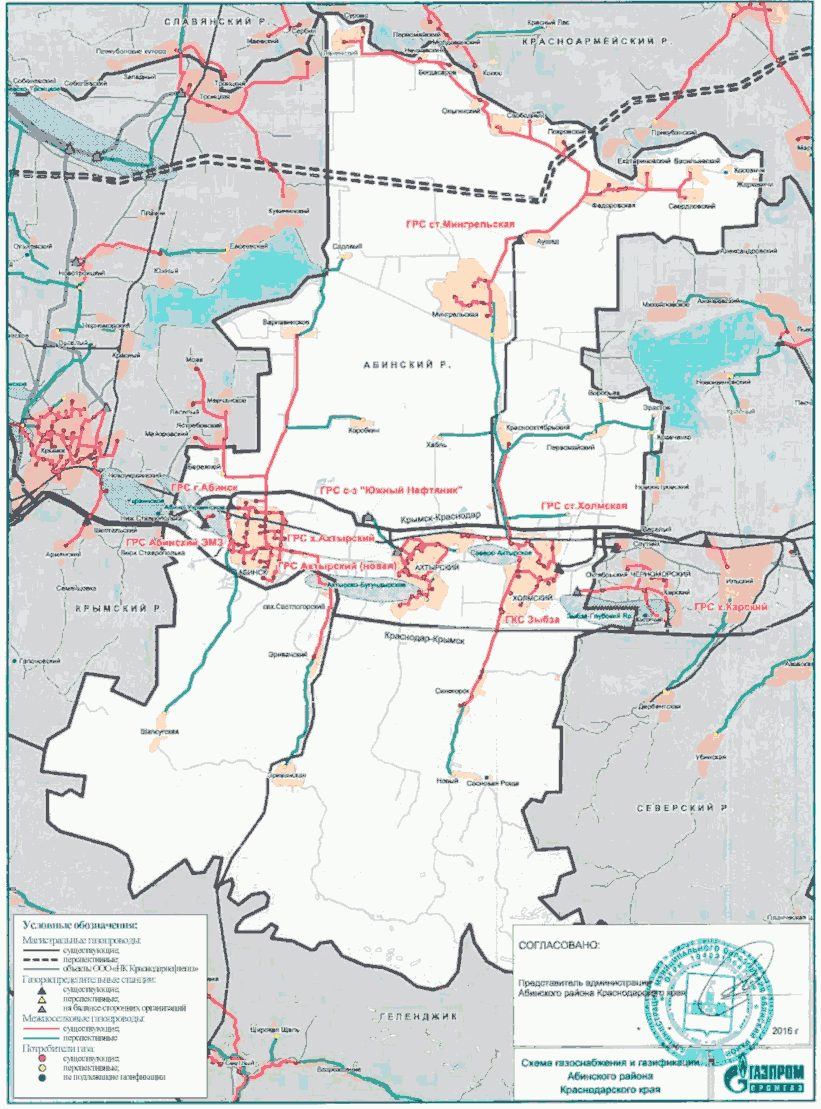 Схема N 2Расположение объектов газоснабжениямуниципального образования город-курорт АнапаКраснодарского края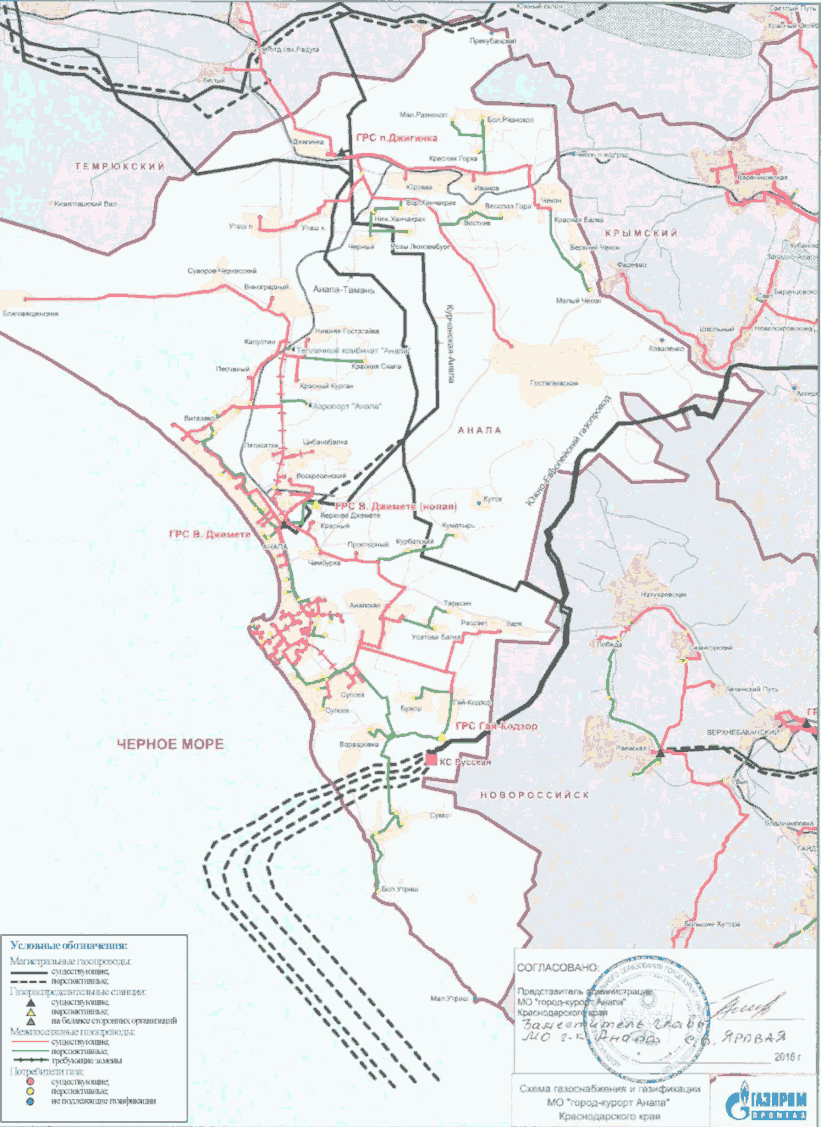 Схема N 3Расположение объектов газоснабжениямуниципального образования Апшеронский районКраснодарского края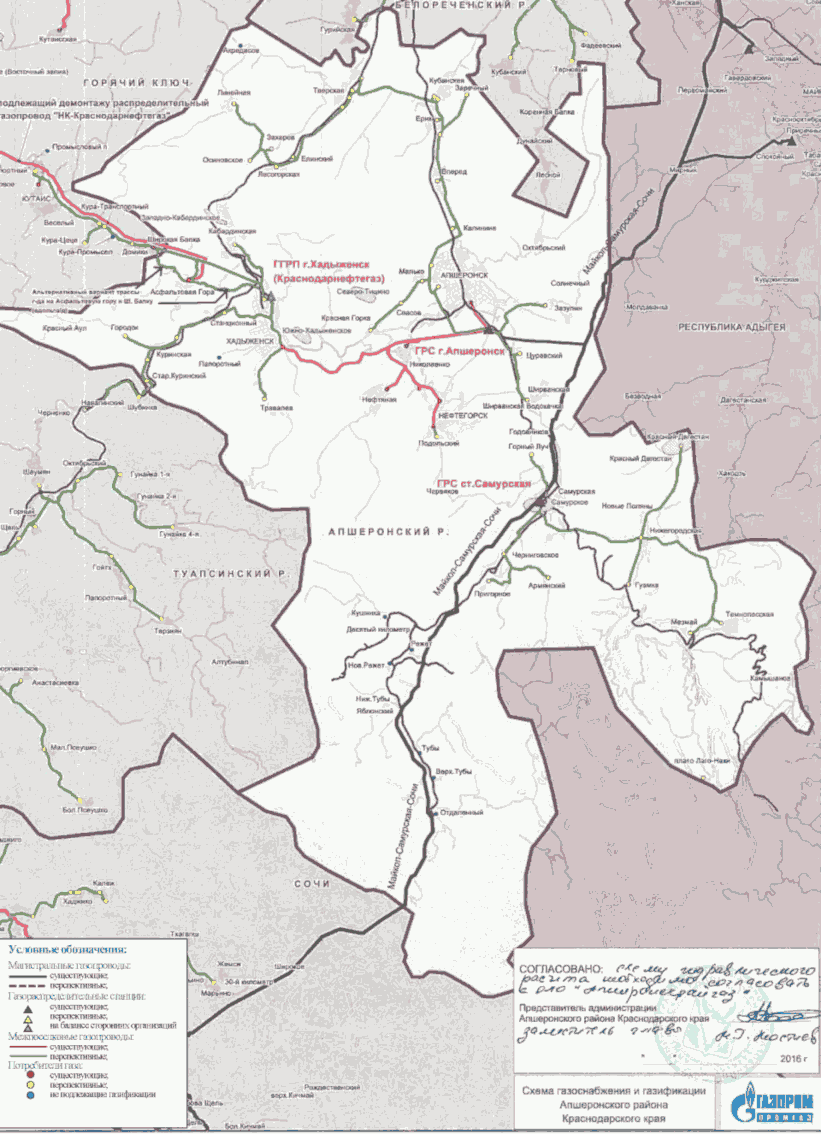 Схема N 4Расположение объектов газоснабжениямуниципального образования город АрмавирКраснодарского края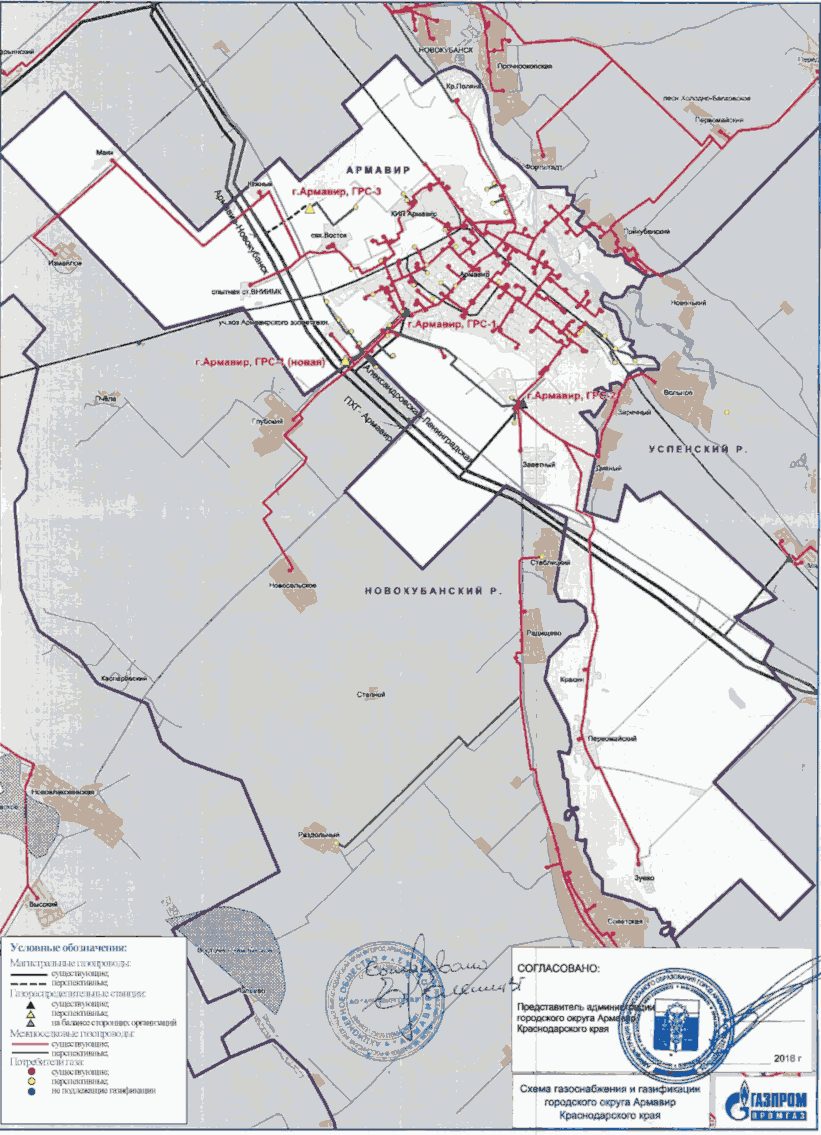 Схема N 5Расположение объектов газоснабжениямуниципального образования Белоглинский районКраснодарского края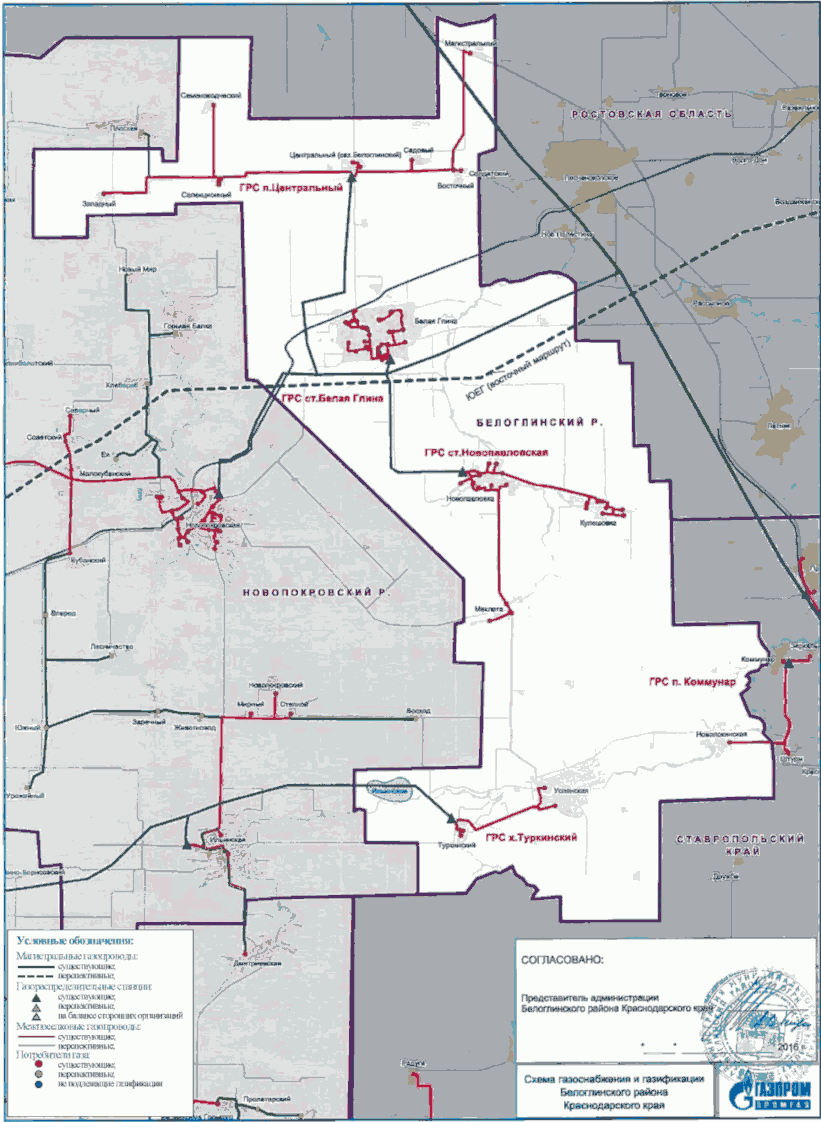 Схема N 6Расположение объектов газоснабжениямуниципального образования Белореченский районКраснодарского края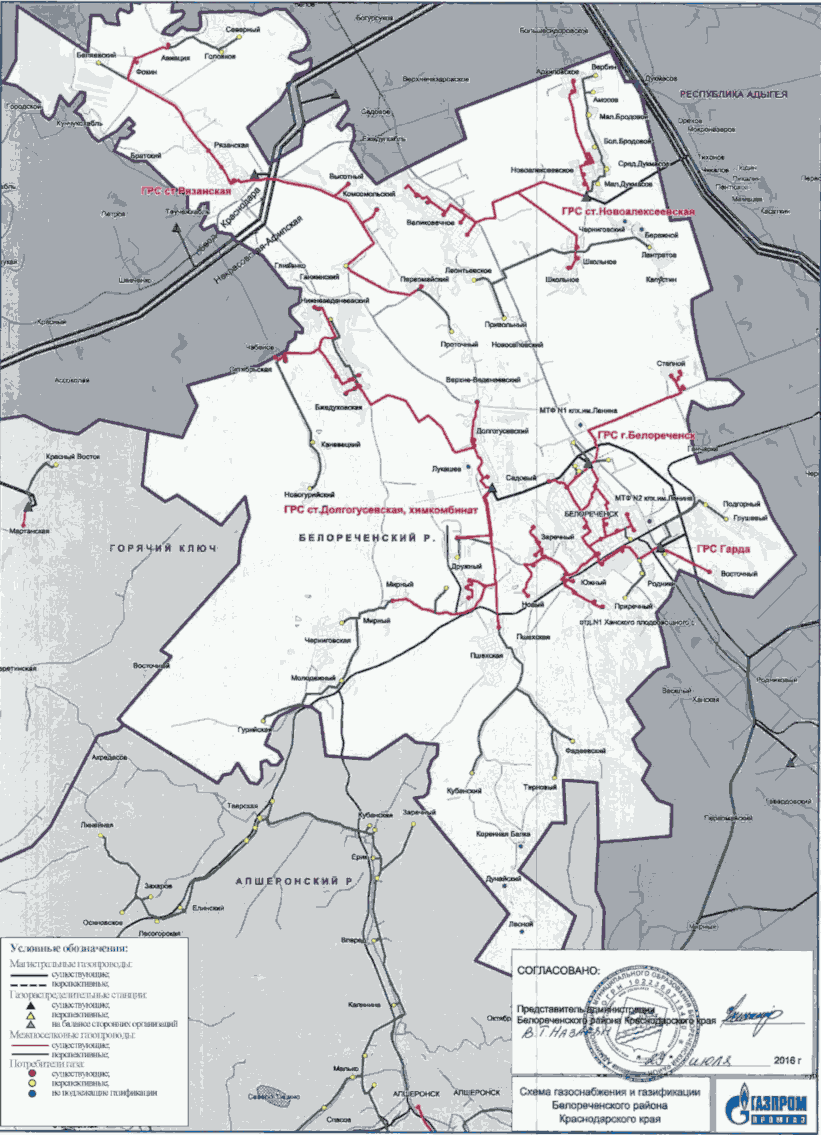 Схема N 7Расположение объектов газоснабжениямуниципального образования Брюховецкий районКраснодарского края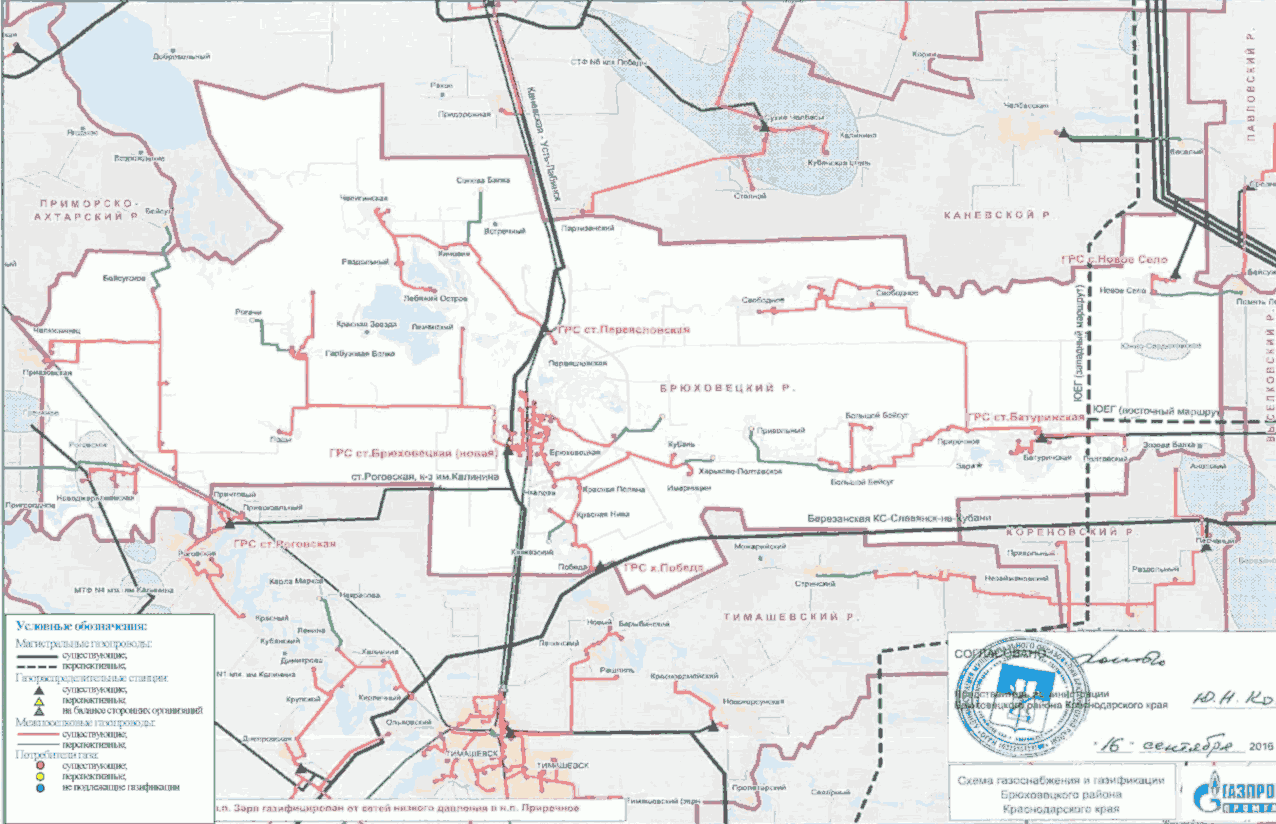 Схема N 8Расположение объектов газоснабжениямуниципального образования Выселковский районКраснодарского края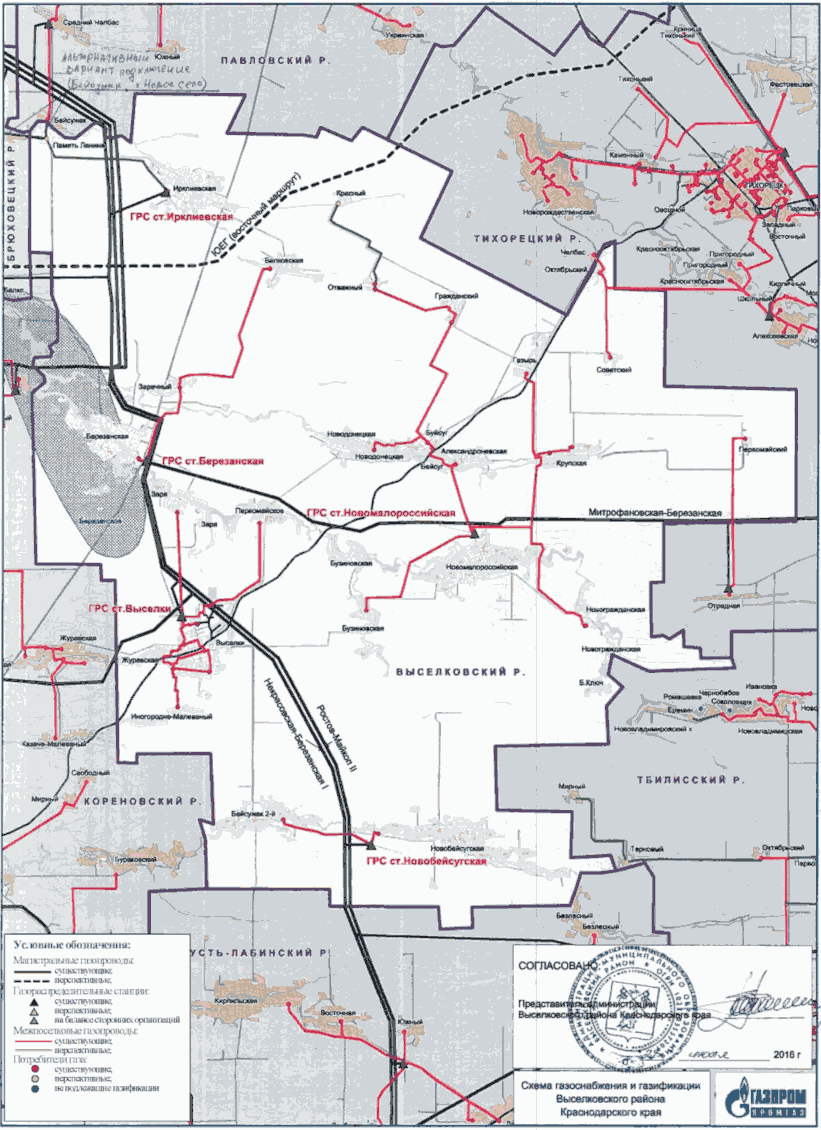 Схема N 9Расположение объектов газоснабжениямуниципального образования город-курорт ГеленджикКраснодарского края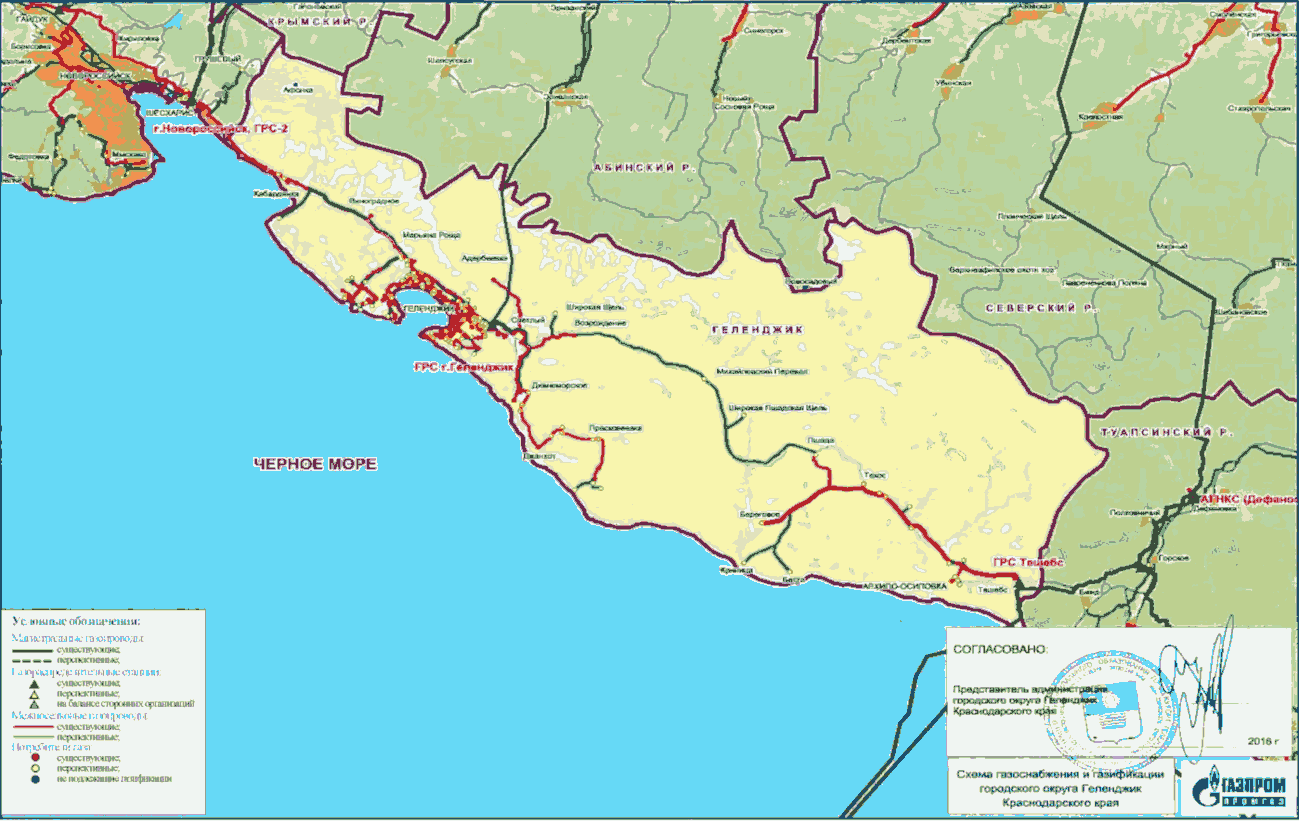 Схема N 10Расположение объектов газоснабжениямуниципального образования город Горячий КлючКраснодарского края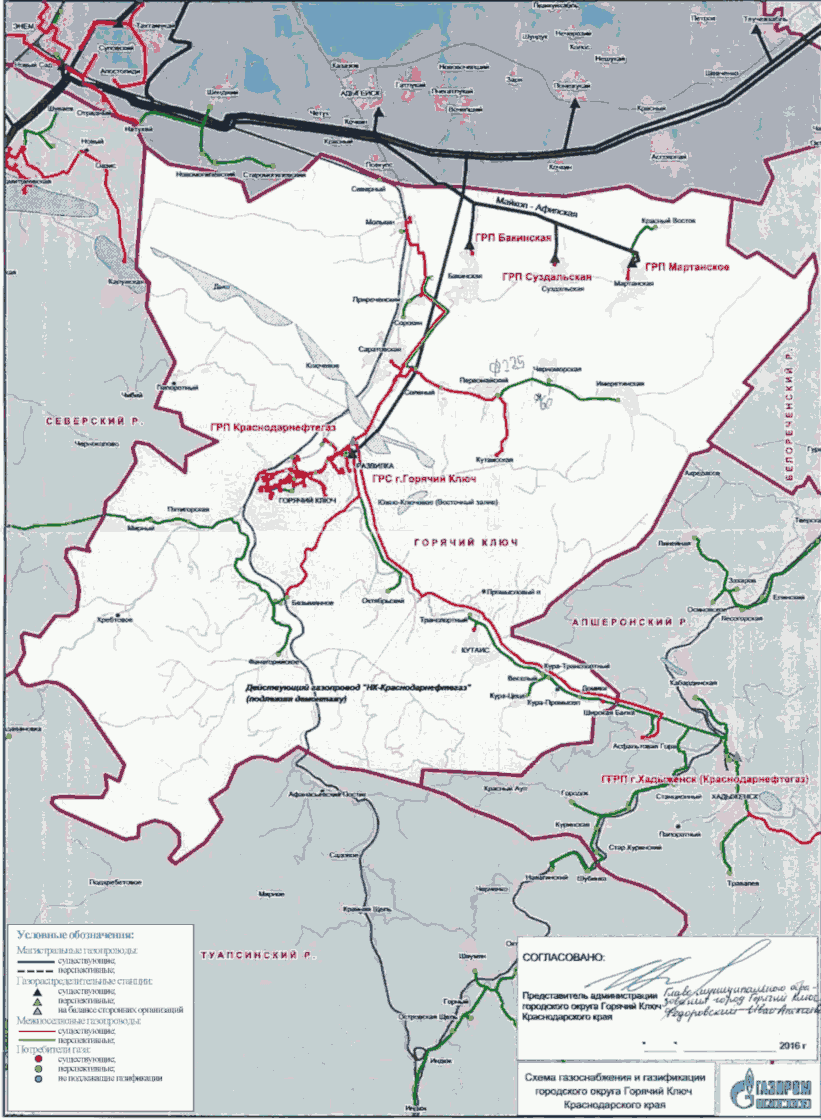 Схема N 11Расположение объектов газоснабжениямуниципального образования Гулькевичский районКраснодарского края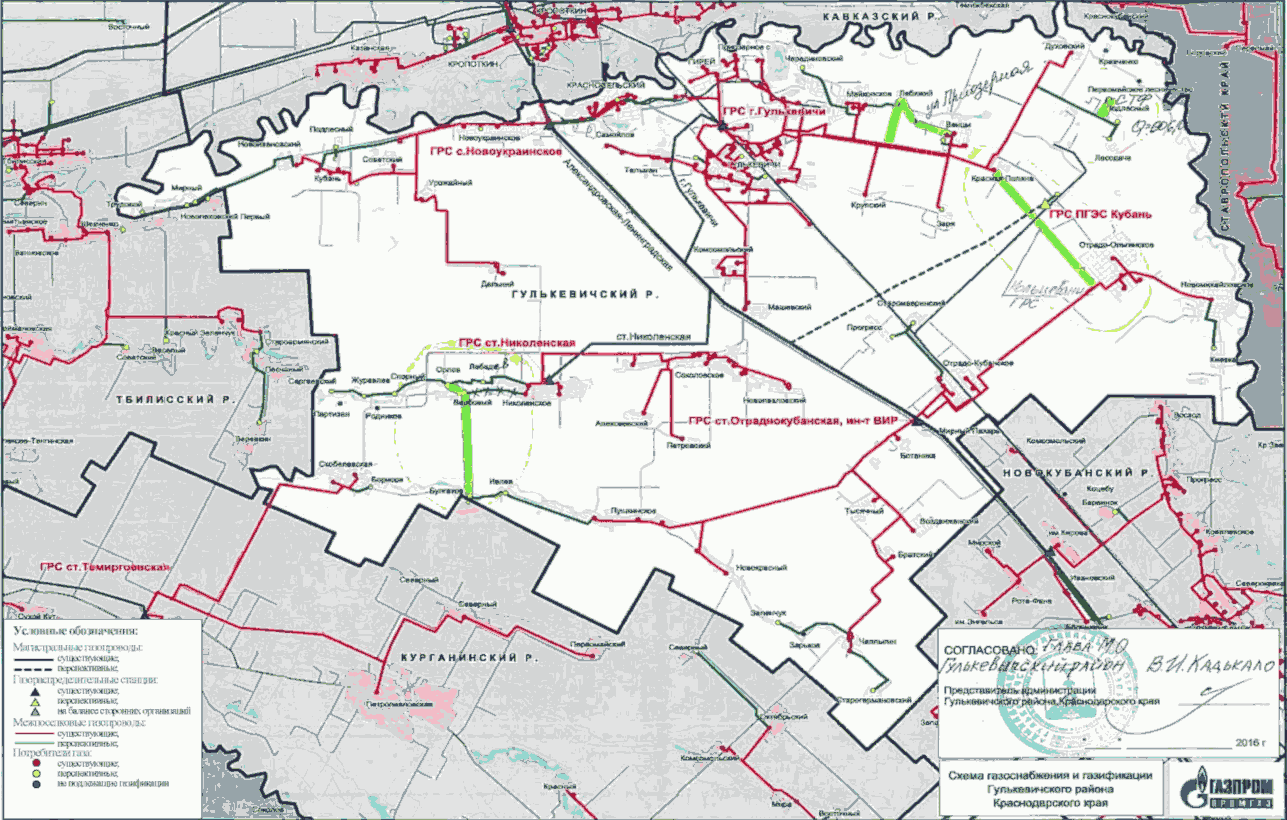 Схема N 12Расположение объектов газоснабжениямуниципального образования Динской районКраснодарского края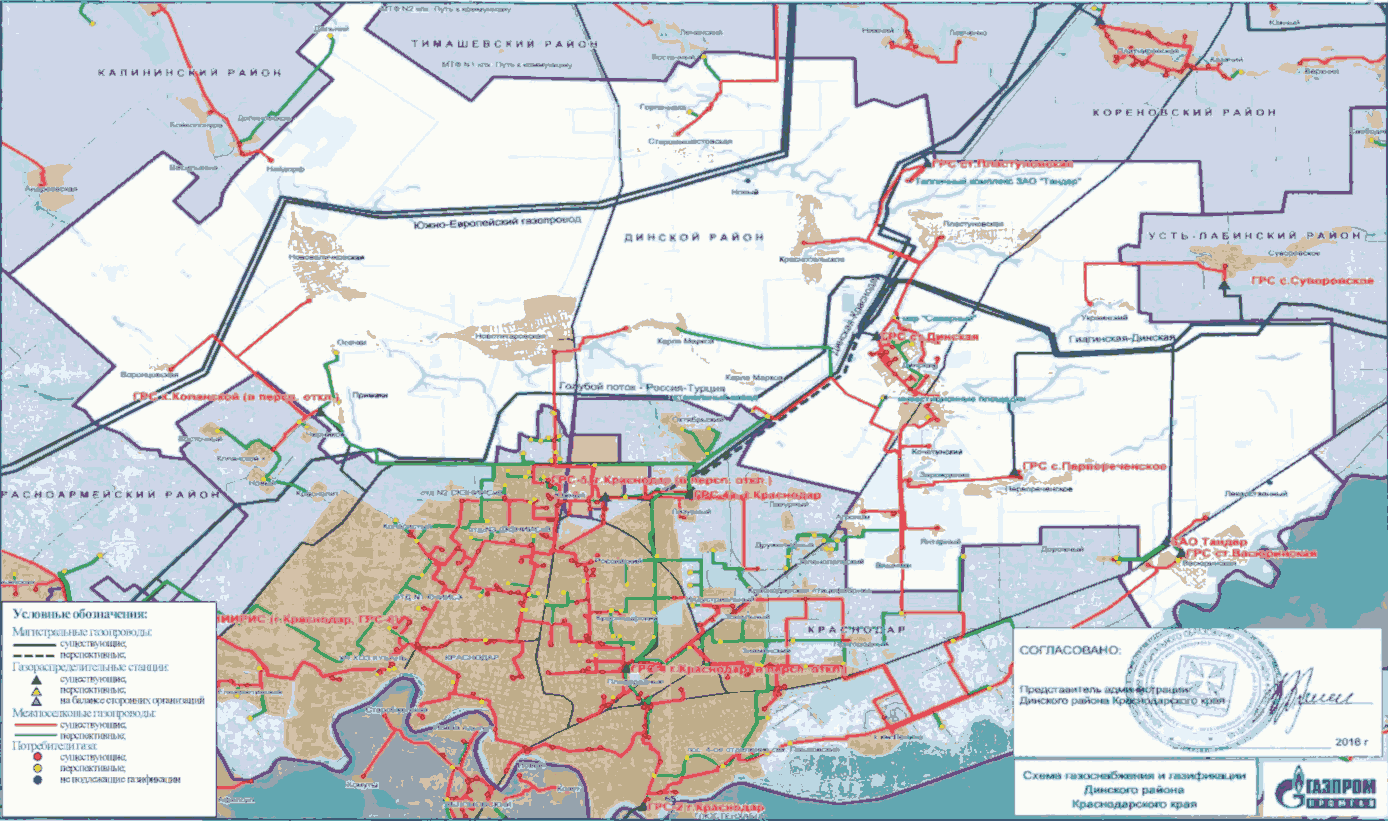 Схема N 13Расположение объектов газоснабжениямуниципального образования Ейский районКраснодарского края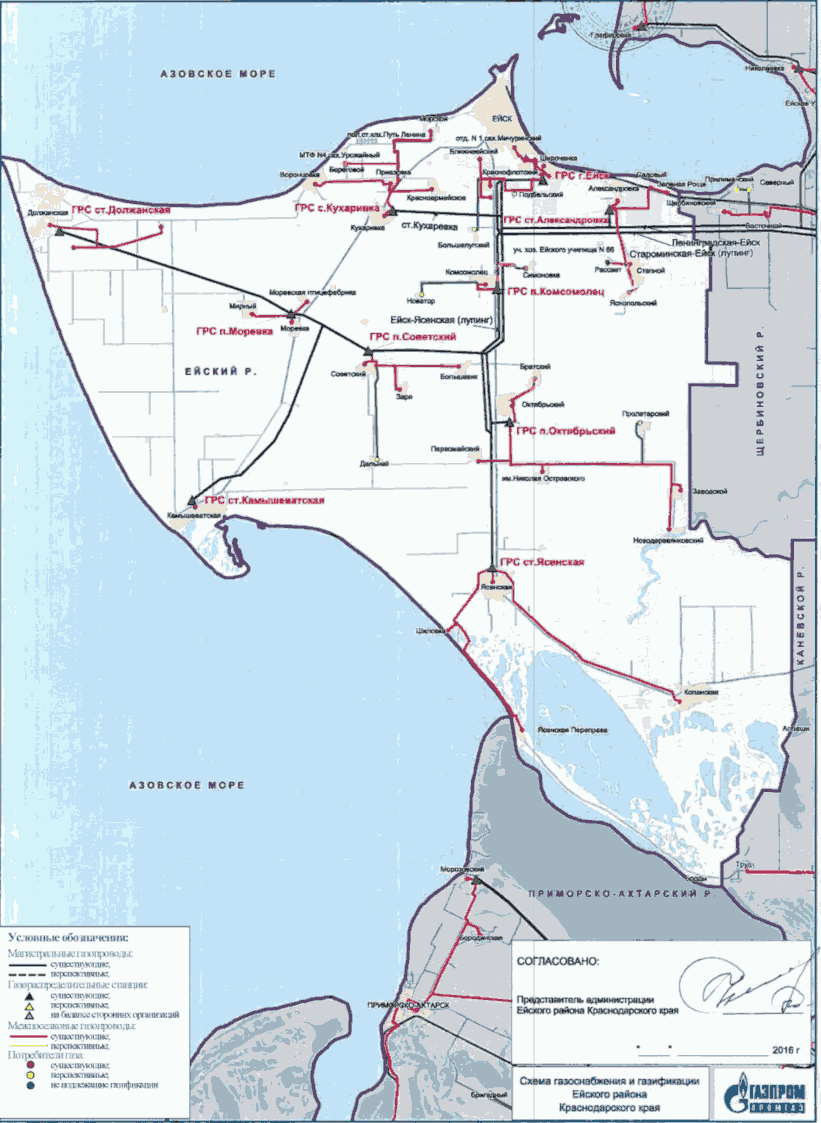 Схема N 14Расположение объектов газоснабжениямуниципального образования Кавказский районКраснодарского края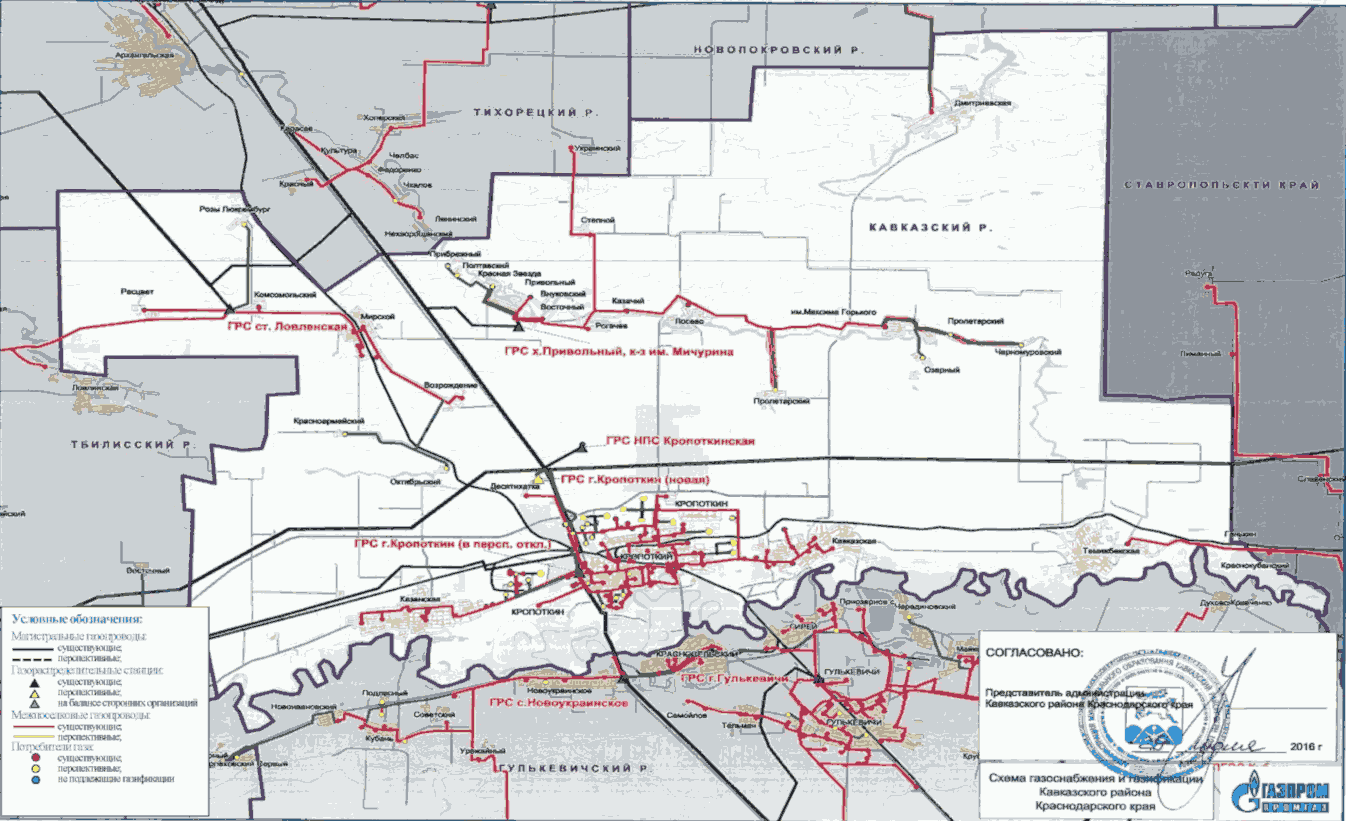 Схема N 15Расположение объектов газоснабжениямуниципального образования Калининский районКраснодарского края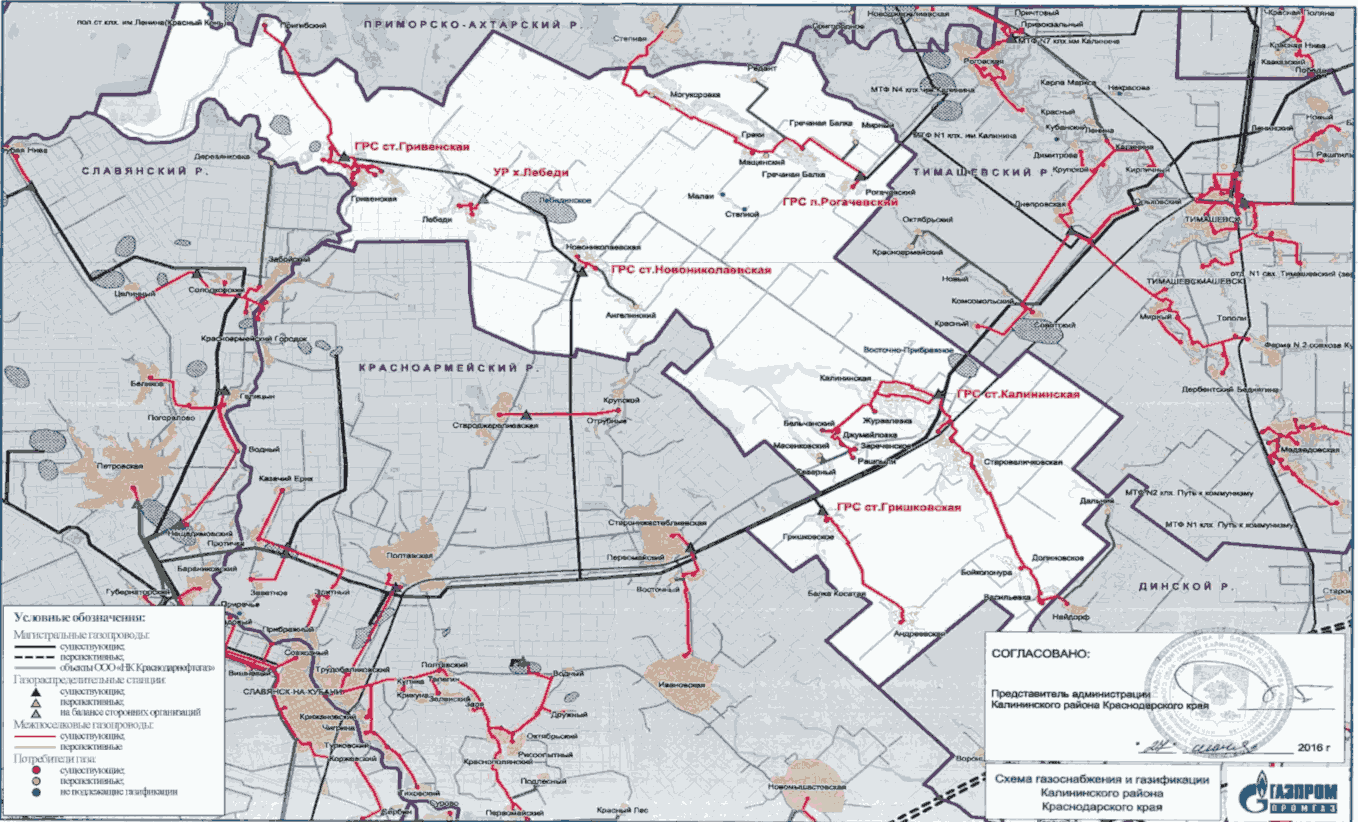 Схема N 16Расположение объектов газоснабжениямуниципального образования Каневской районКраснодарского края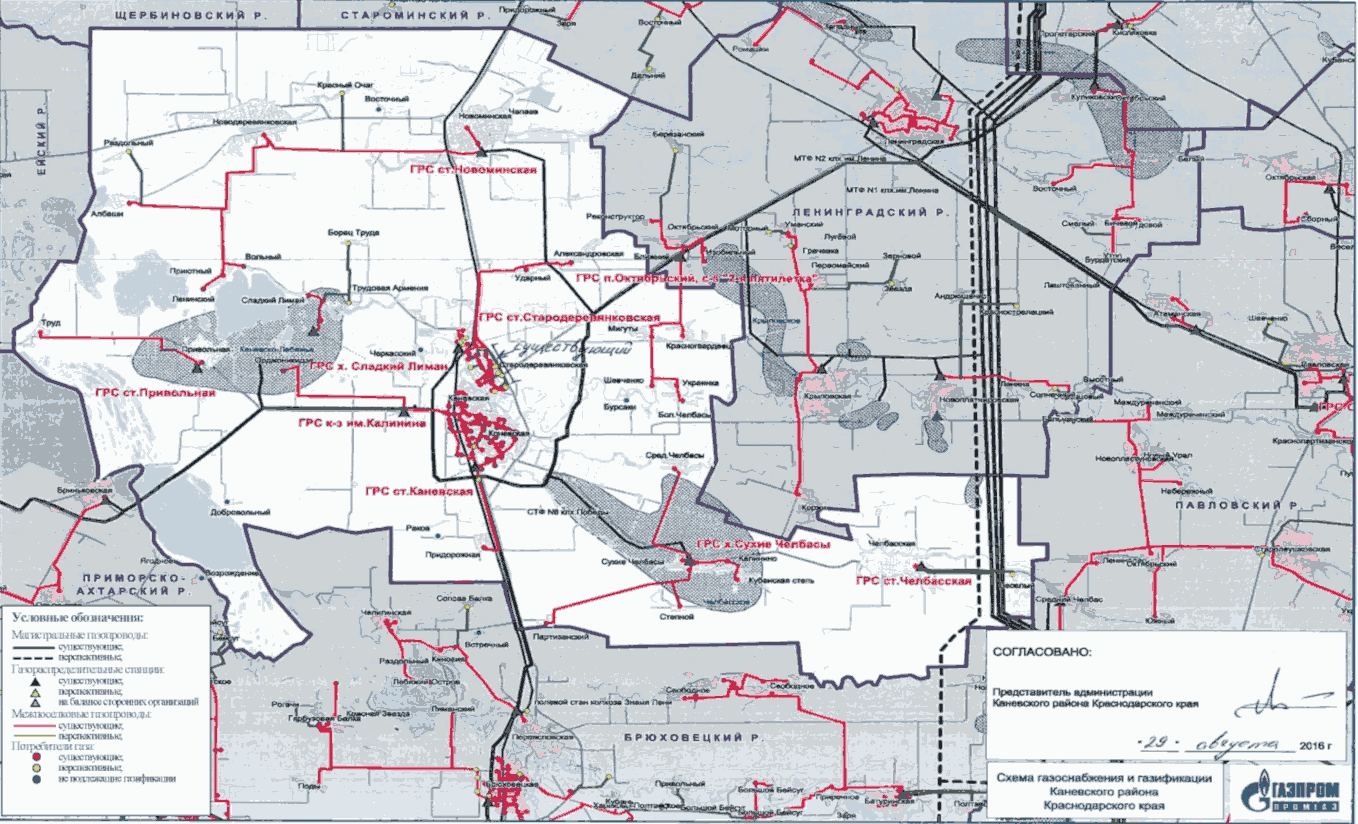 Схема N 17Расположение объектов газоснабжениямуниципального образования Кореновский районКраснодарского края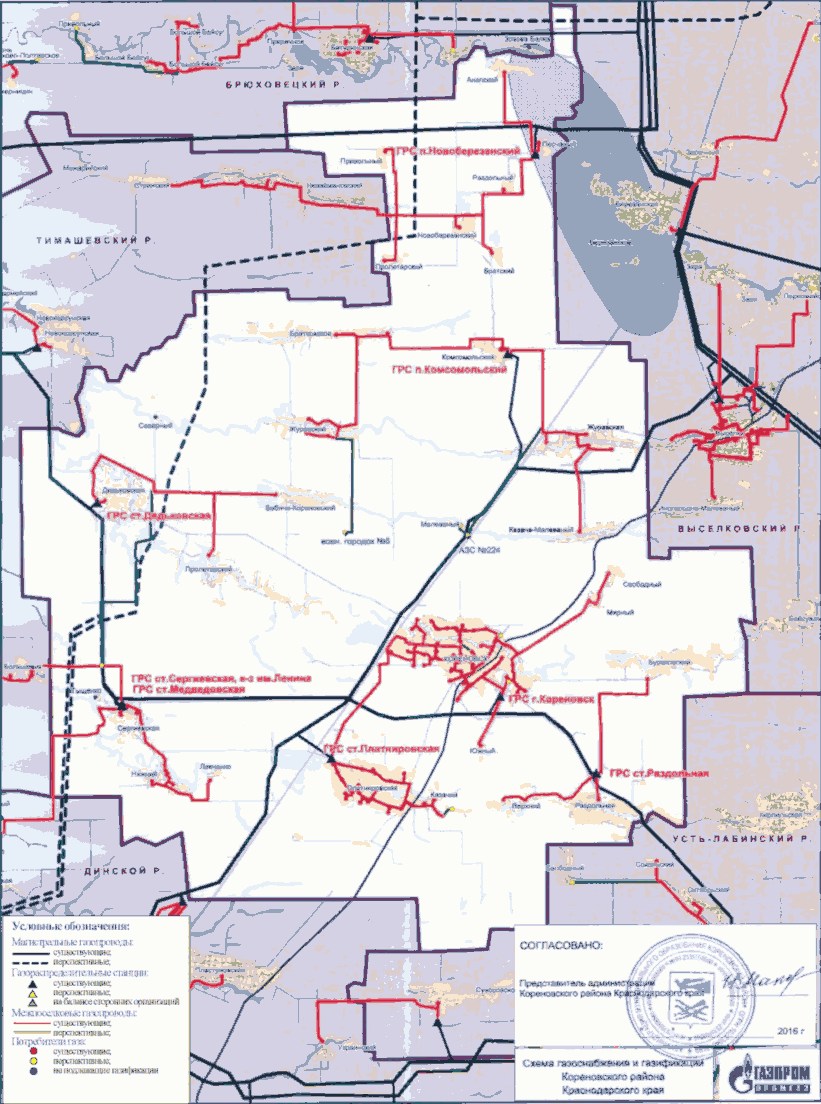 Схема N 18Расположение объектов газоснабжениямуниципального образования Красноармейский районКраснодарского края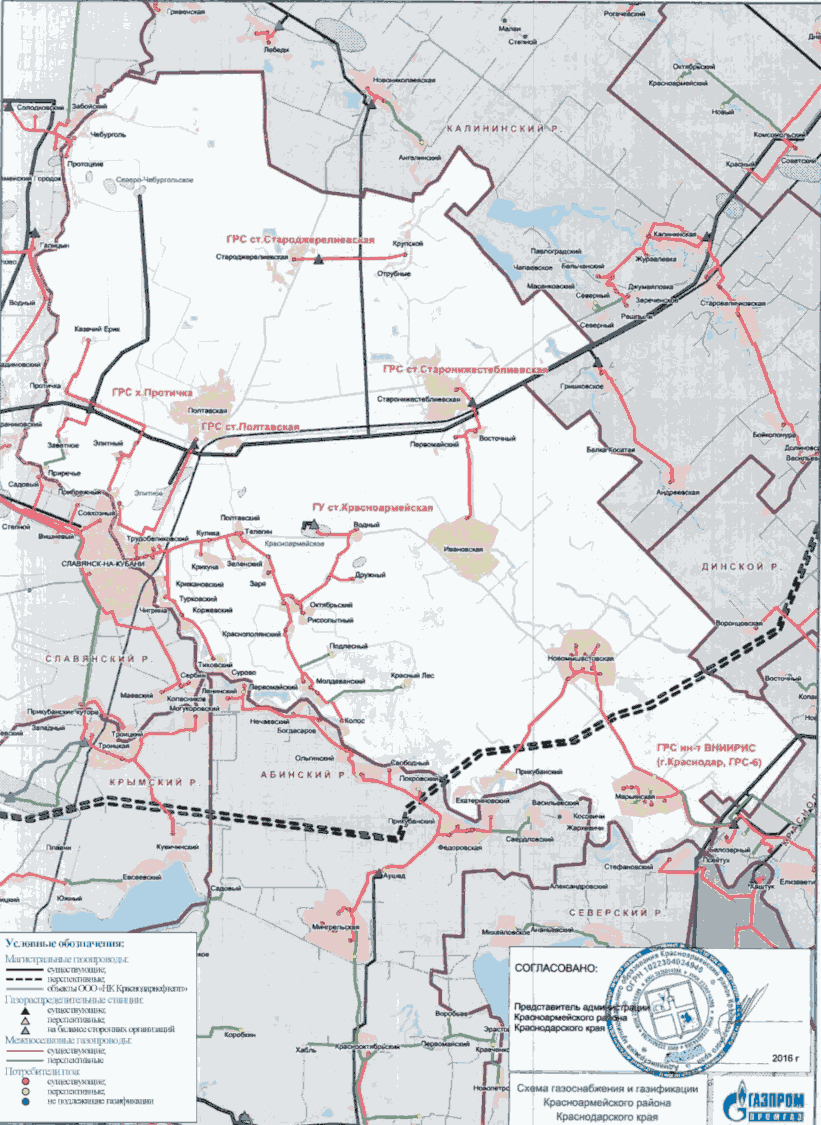 Схема N 19Расположение объектов газоснабжениямуниципального образования Крыловский районКраснодарского края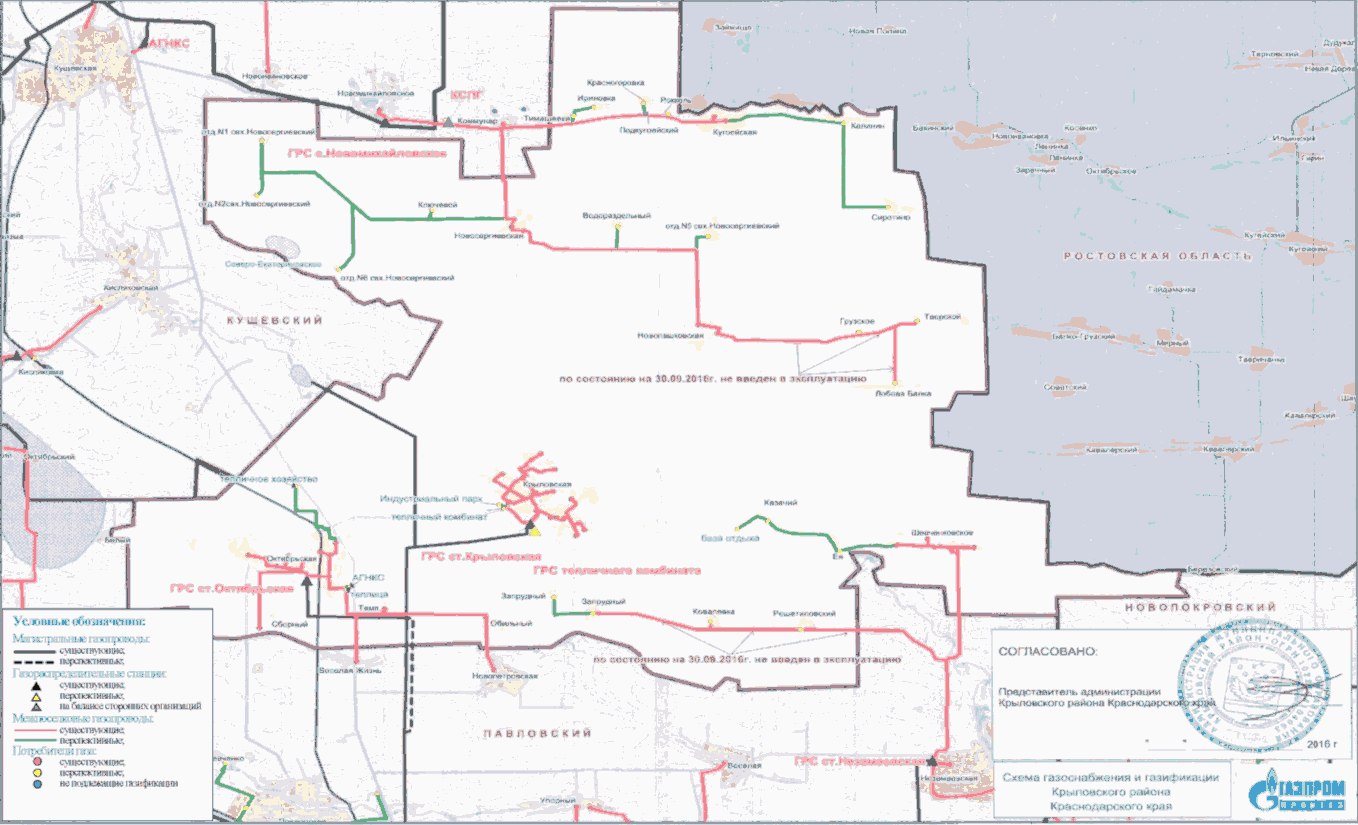 Схема N 20.1Расположение объектов газоснабжениямуниципального образования город Краснодар (Схема 1)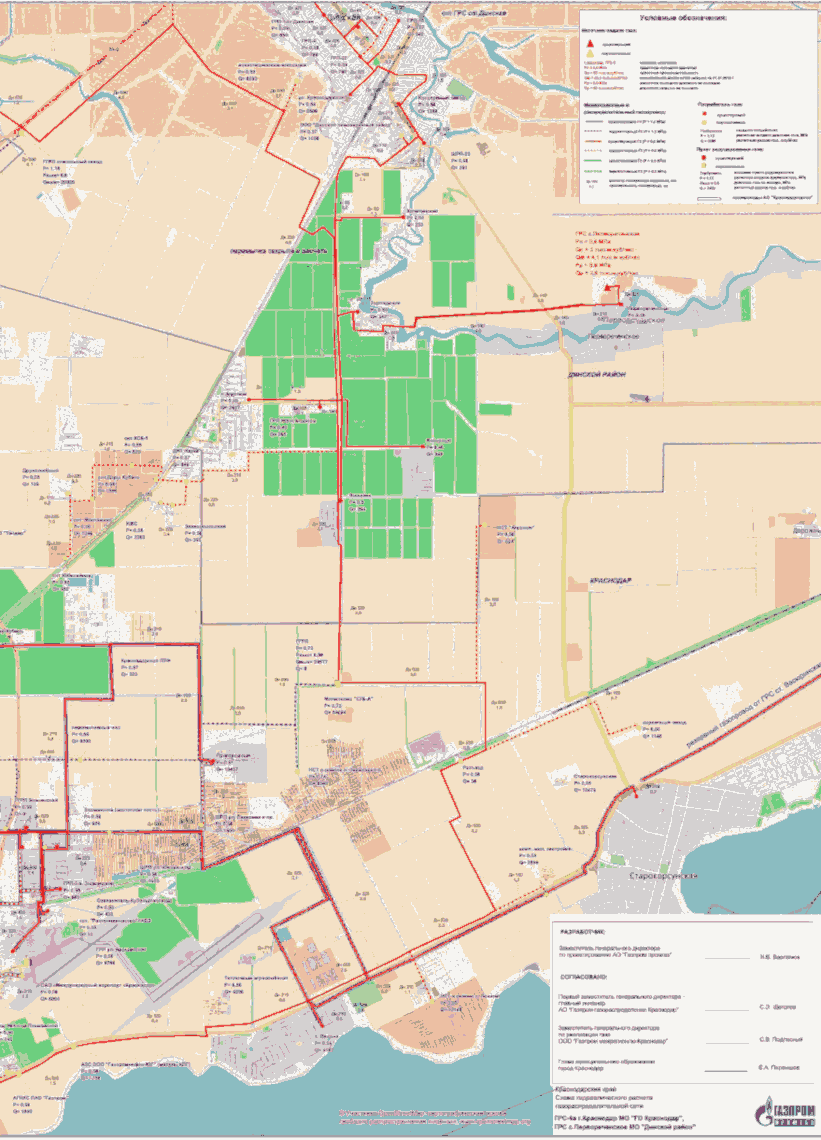 Схема N 20.2Расположение объектов газоснабжениямуниципального образования город Краснодар (Схема 2)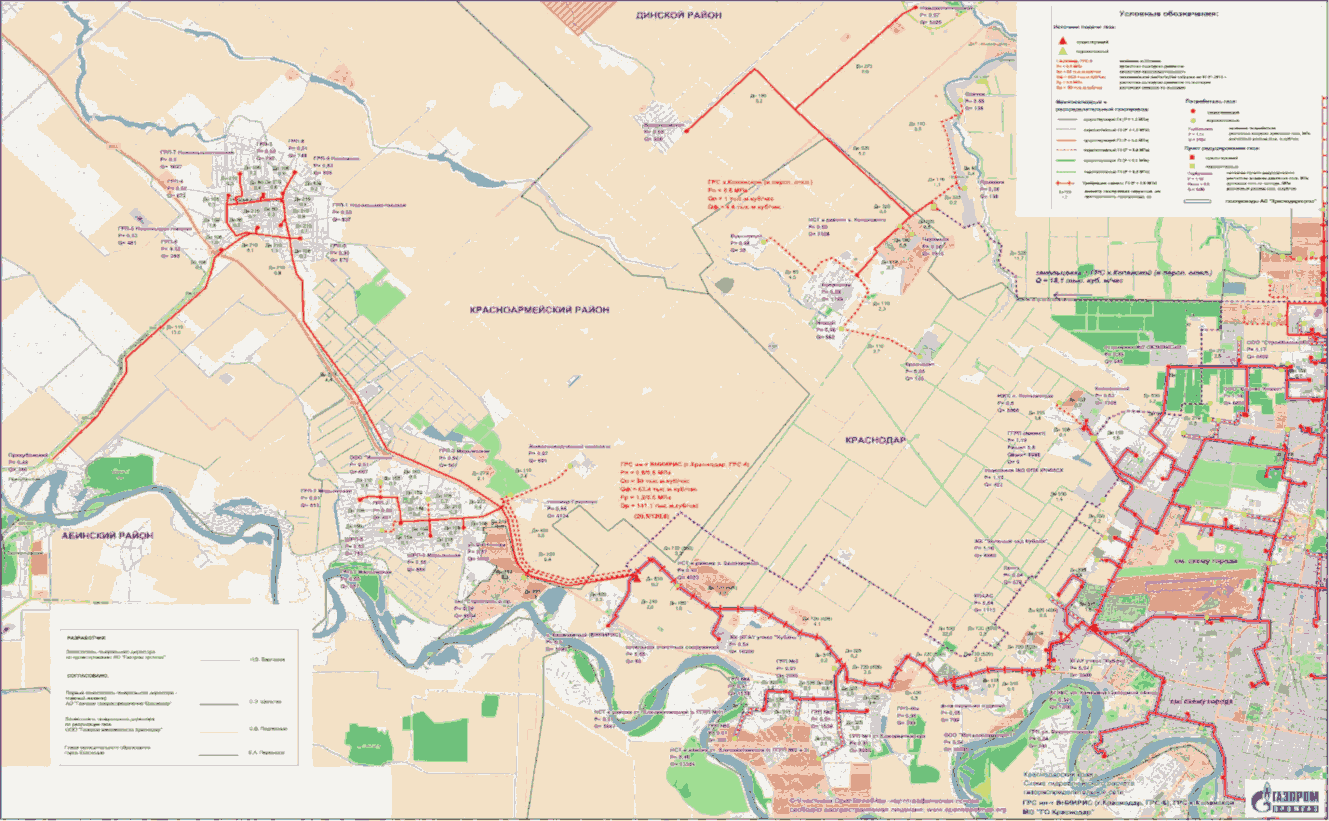 Схема N 20.3Расположение объектов газоснабжениямуниципального образования город Краснодар (Схема 3)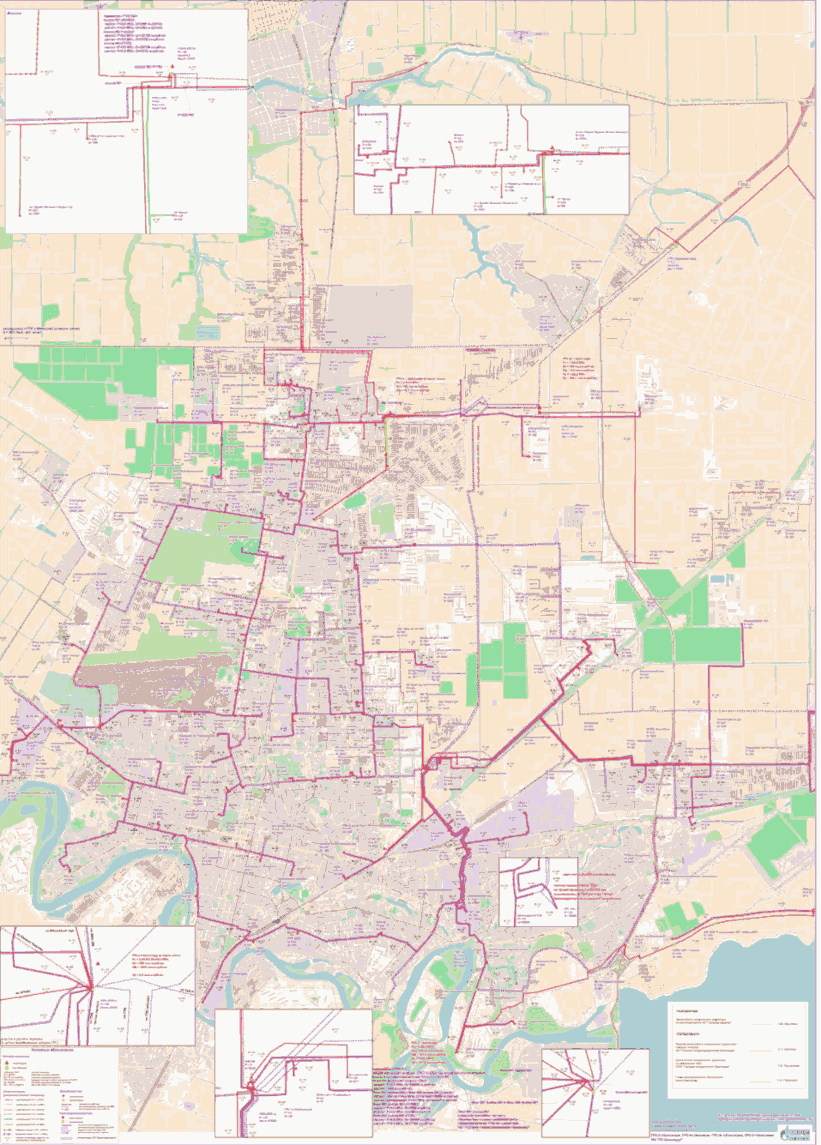 Схема N 21Расположение объектов газоснабжениямуниципального образования Крымский районКраснодарского края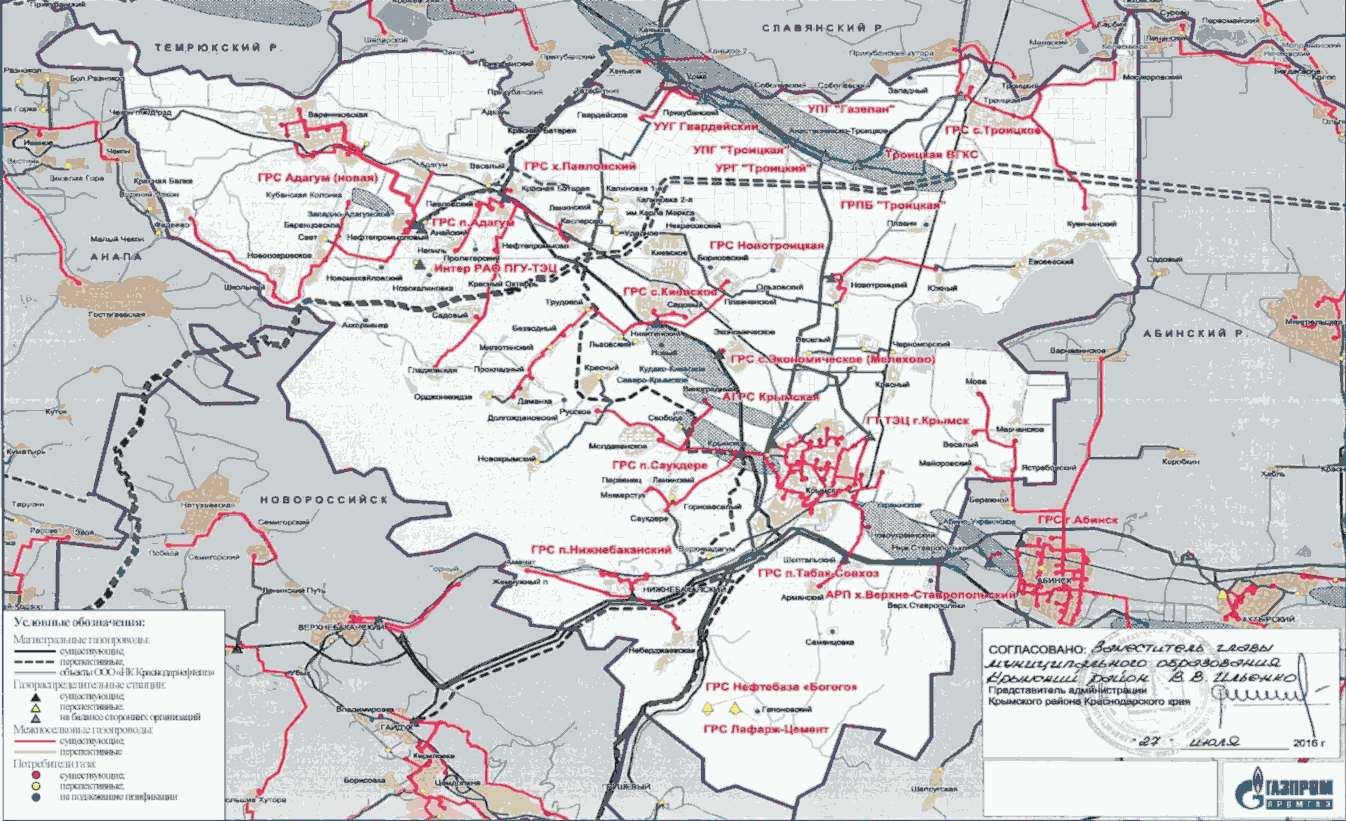 Схема N 22Расположение объектов газоснабжениямуниципального образования Курганский районКраснодарского края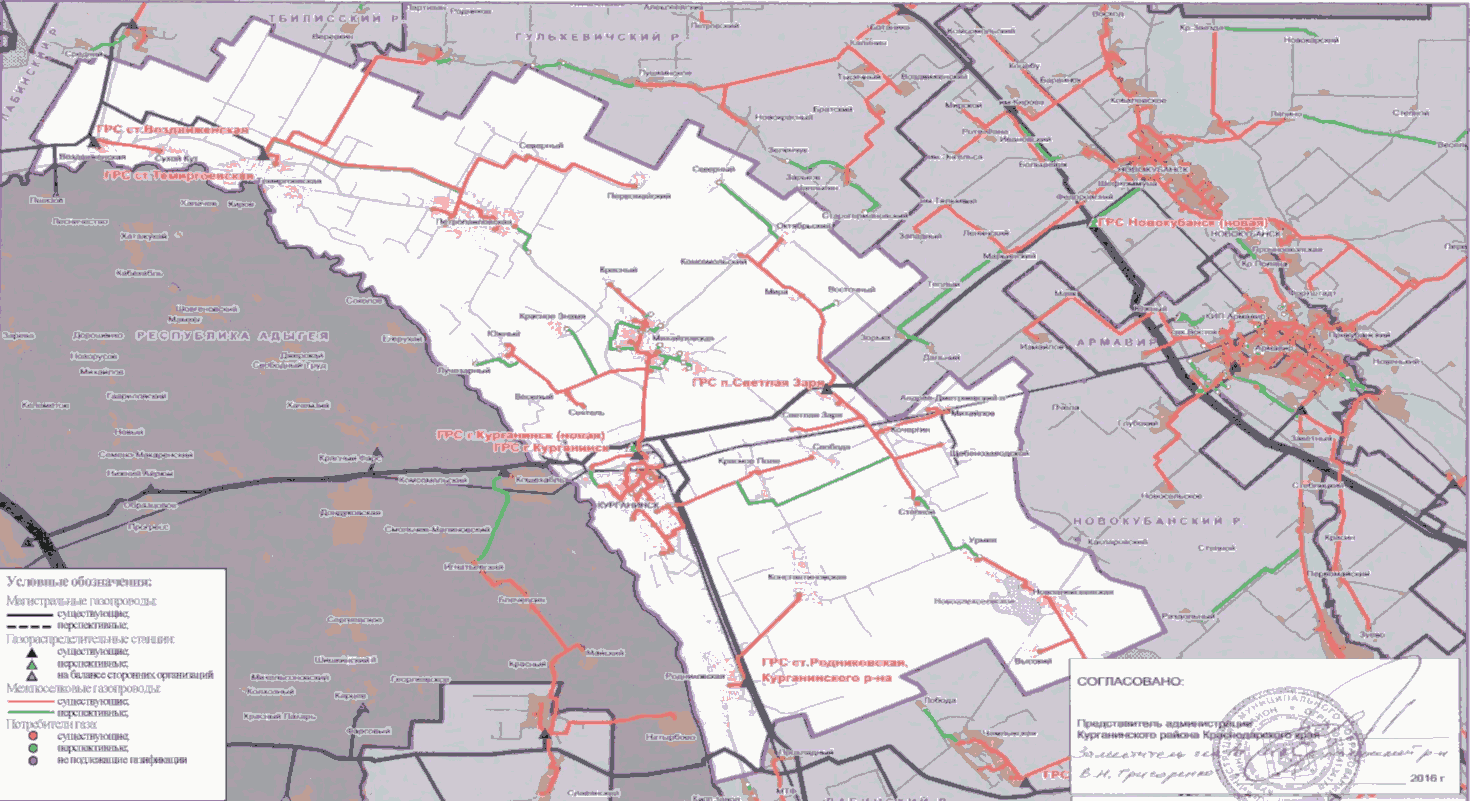 Схема N 23Расположение объектов газоснабжениямуниципального образования Кущевский районКраснодарского края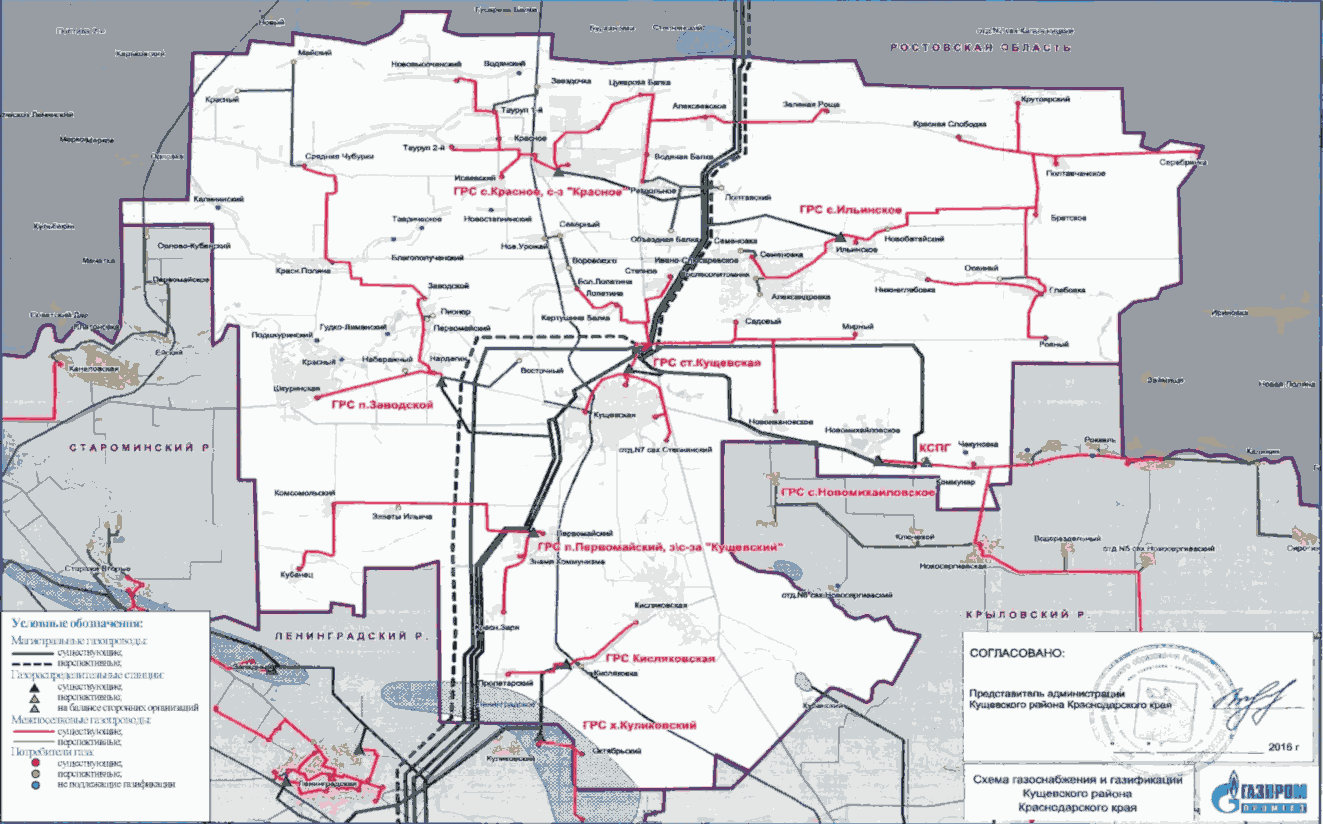 Схема N 24Расположение объектов газоснабжениямуниципального образования Лабинский районКраснодарского края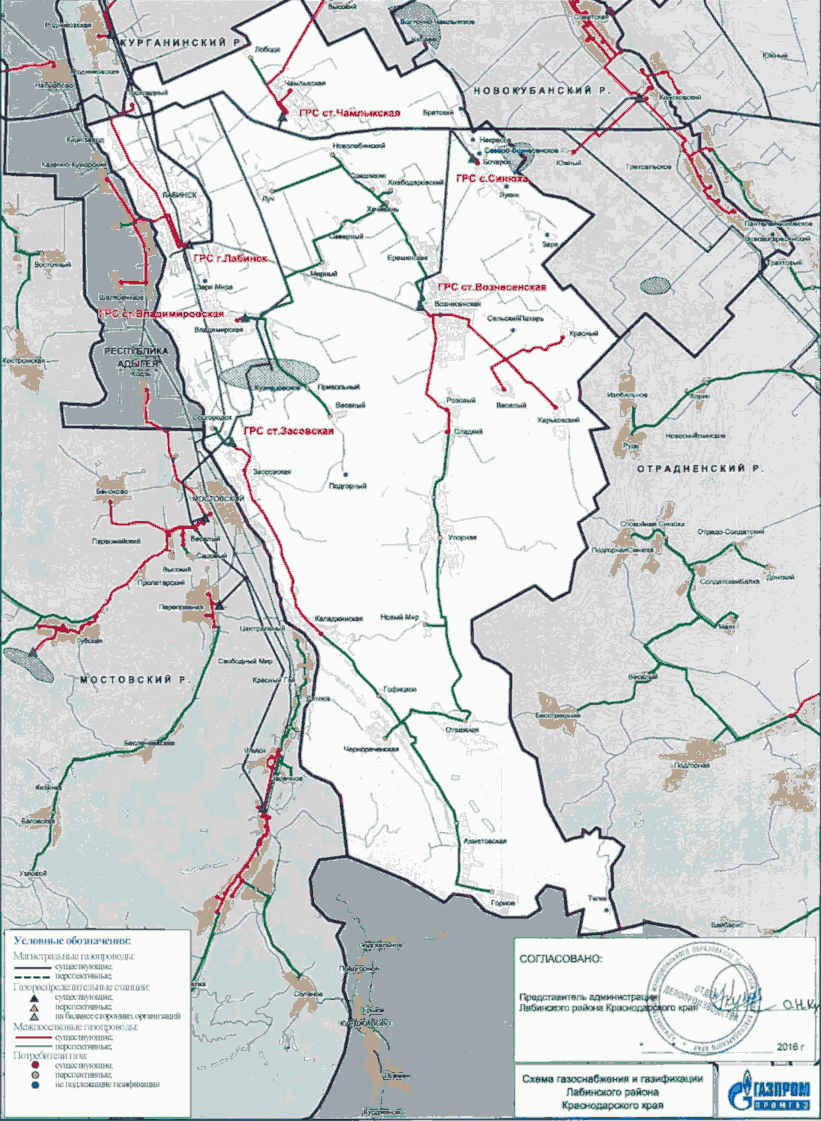 Схема N 25Расположение объектов газоснабжениямуниципального образования Ленинградский районКраснодарского края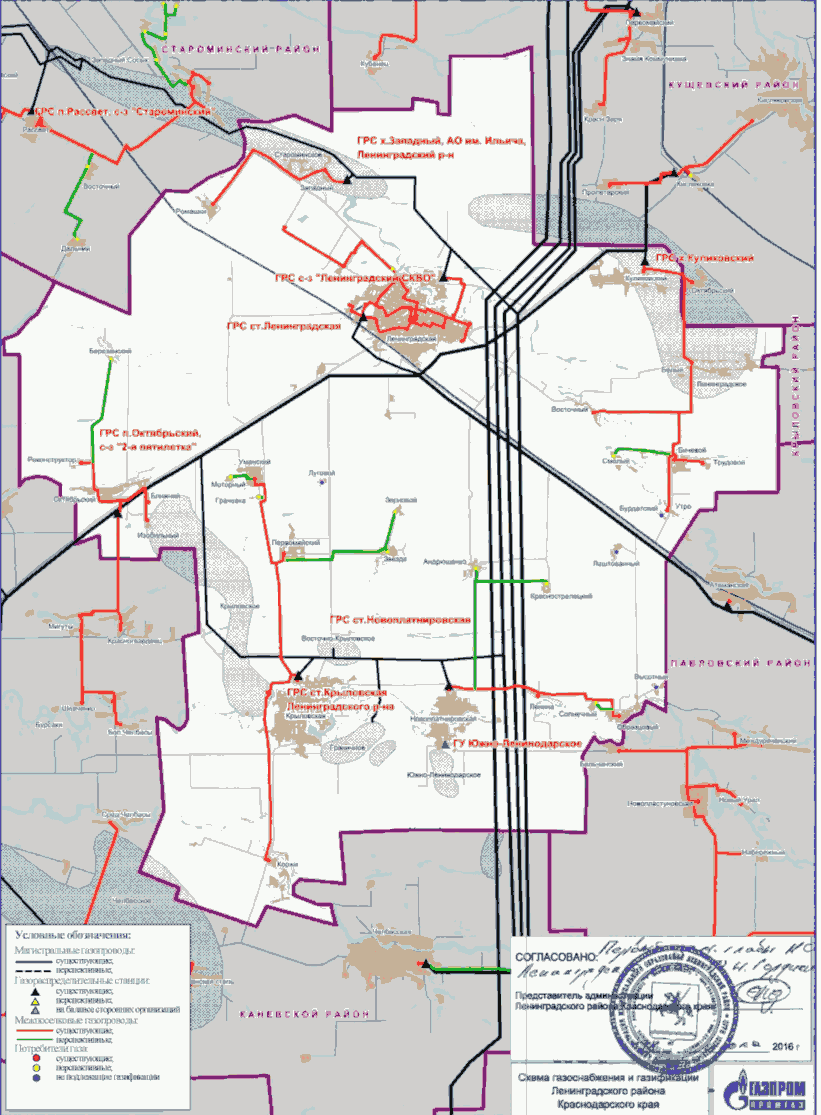 Схема N 26Расположение объектов газоснабжениямуниципального образования Мостовской районКраснодарского края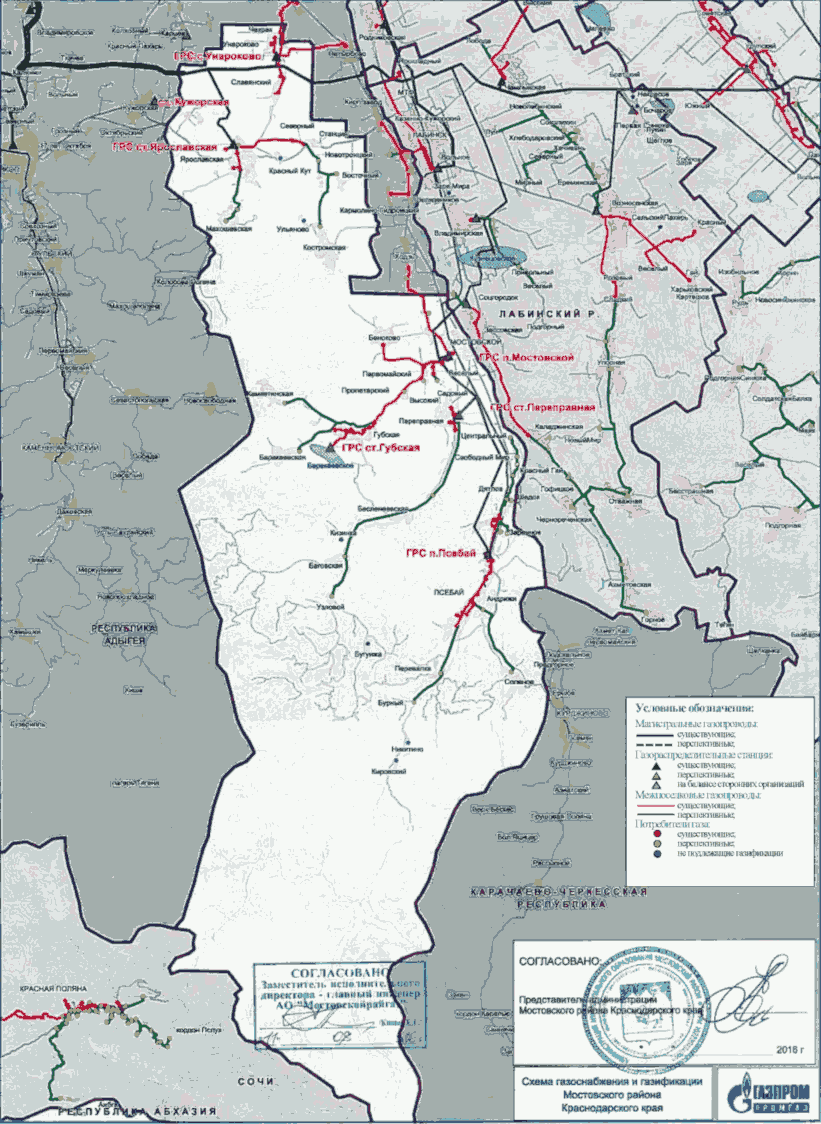 Схема N 27Расположение объектов газоснабжениямуниципального образования Новокубанский районКраснодарского края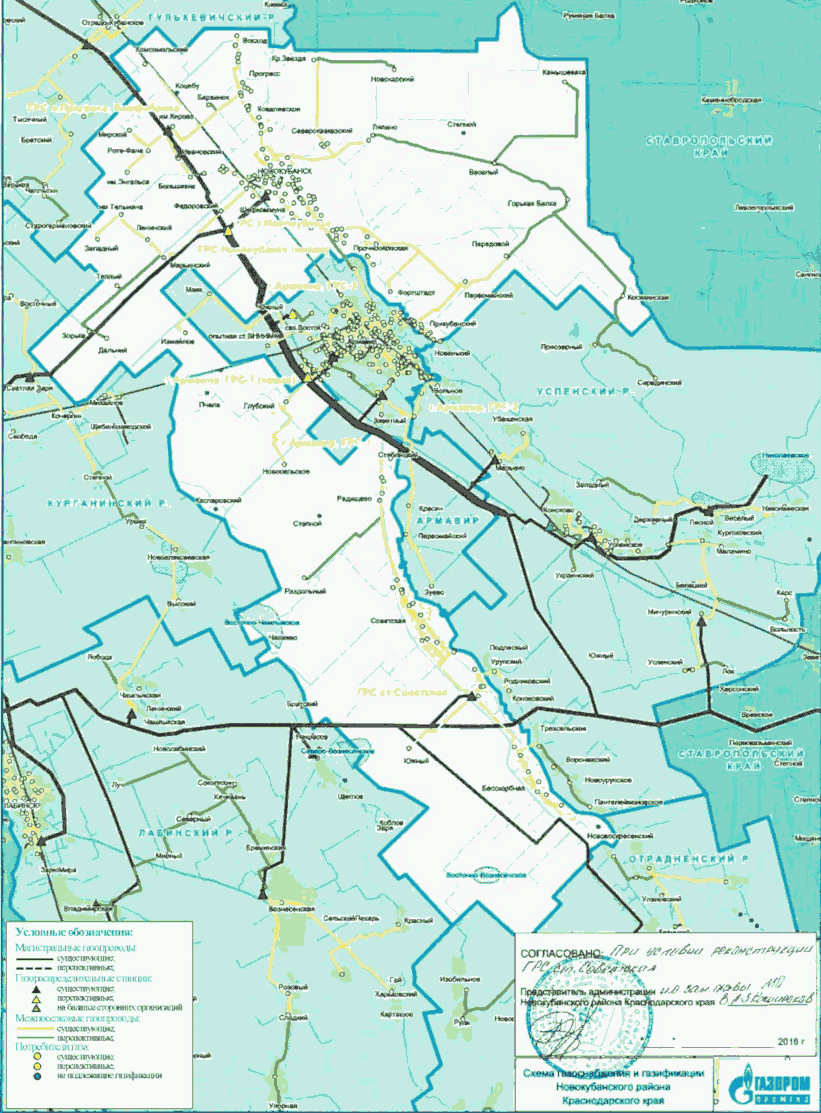 Схема N 28Расположение объектов газоснабжениямуниципального образования Новопокровский районКраснодарского края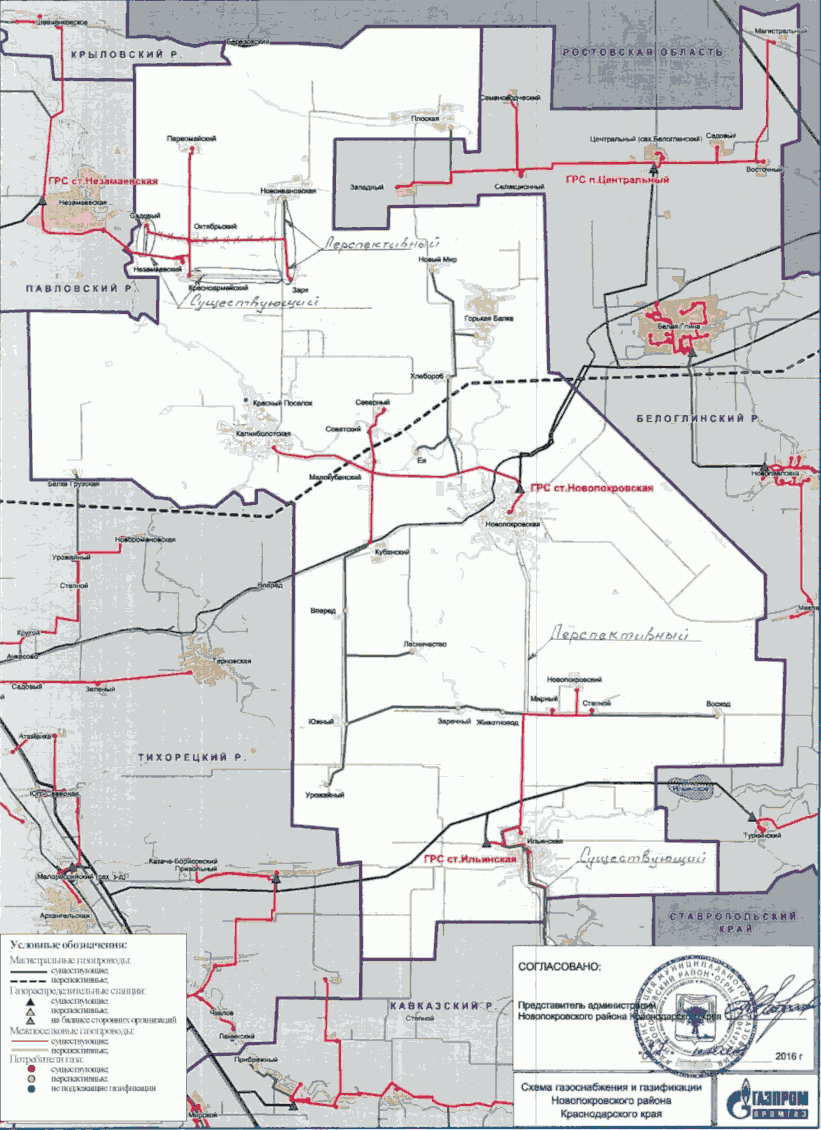 Схема N 29Расположение объектов газоснабжениямуниципального образования город НовороссийскКраснодарского края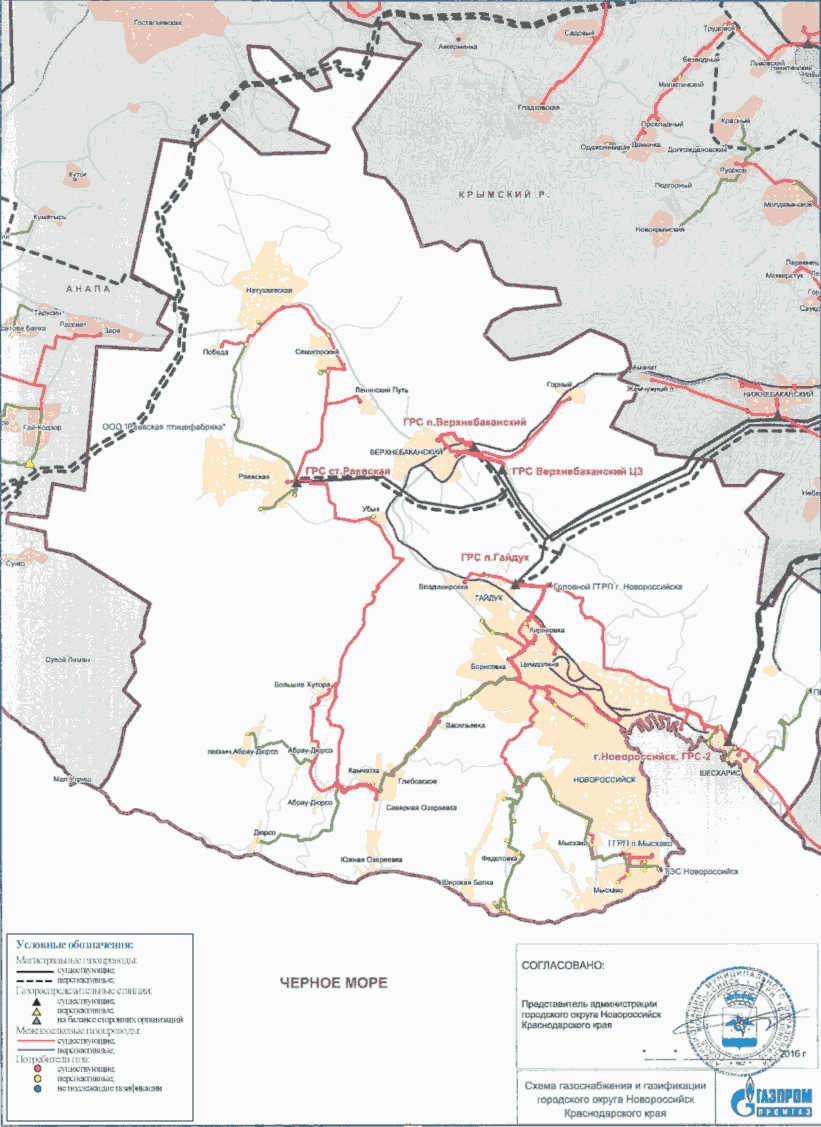 Схема N 30Расположение объектов газоснабжениямуниципального образования Отрадненский районКраснодарского края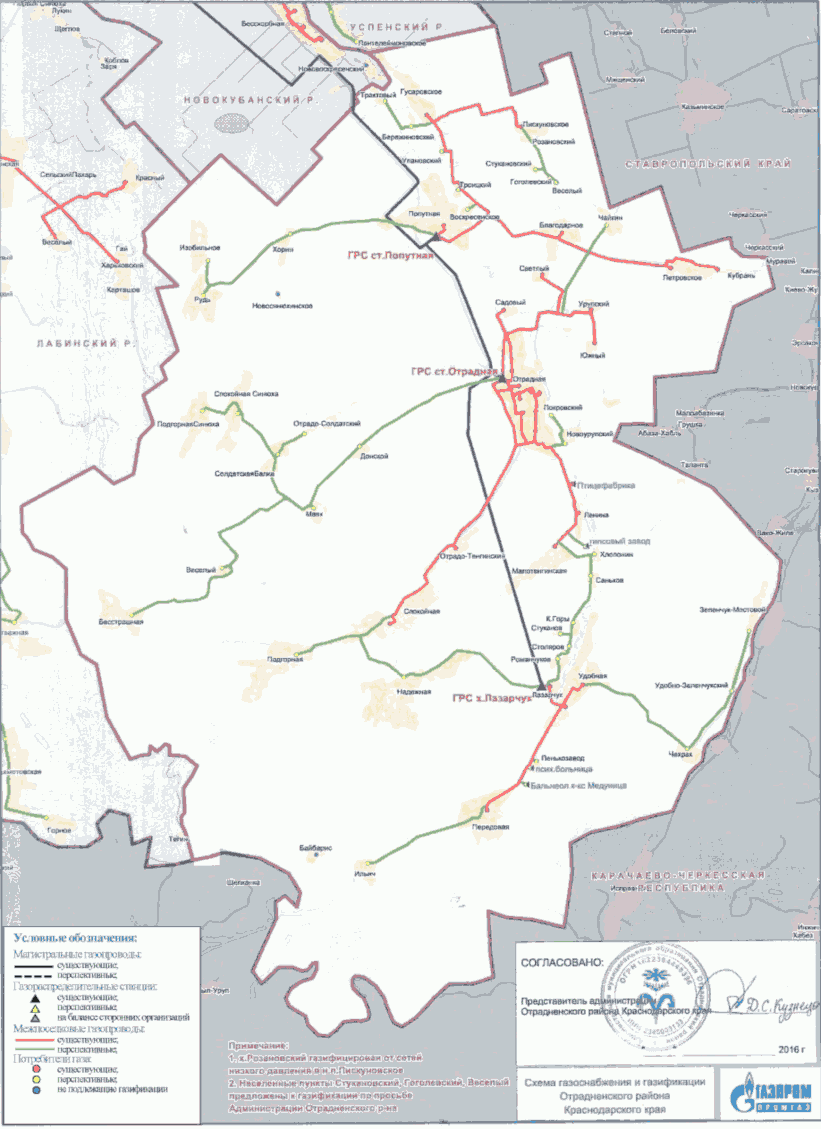 Схема N 31Расположение объектов газоснабжениямуниципального образования Павловский районКраснодарского края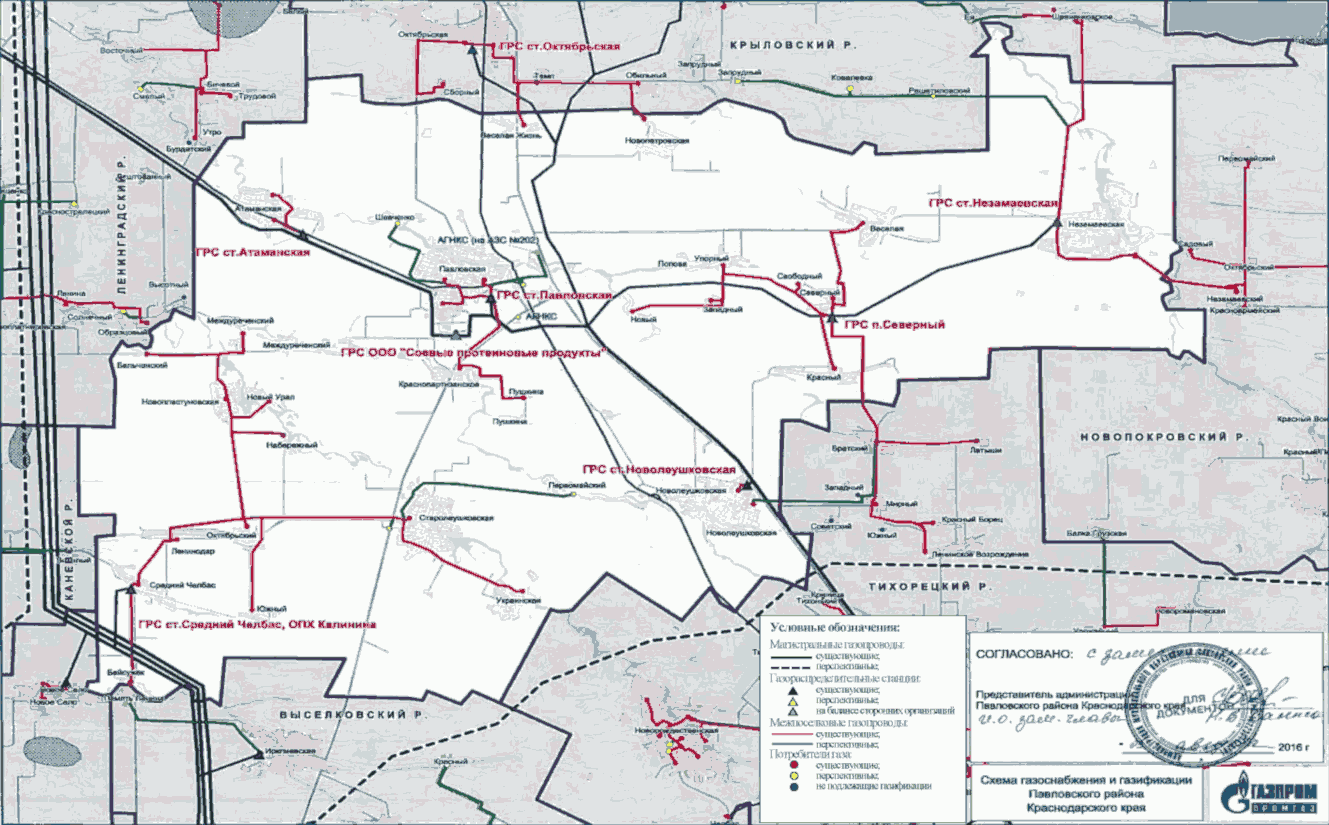 Схема N 32Расположение объектов газоснабжениямуниципального образования Приморско-Ахтарский районКраснодарского края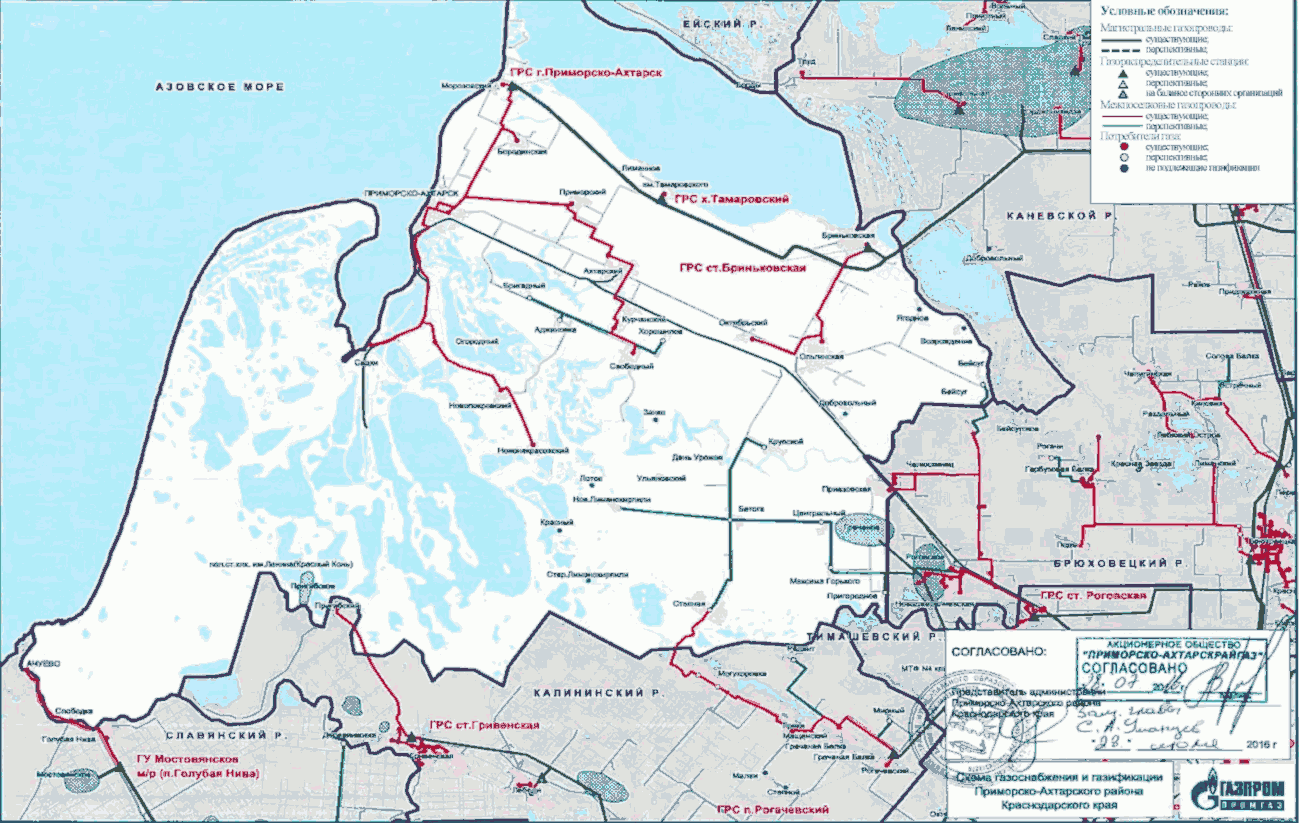 Схема N 33Расположение объектов газоснабжениямуниципального образования Северский районКраснодарского края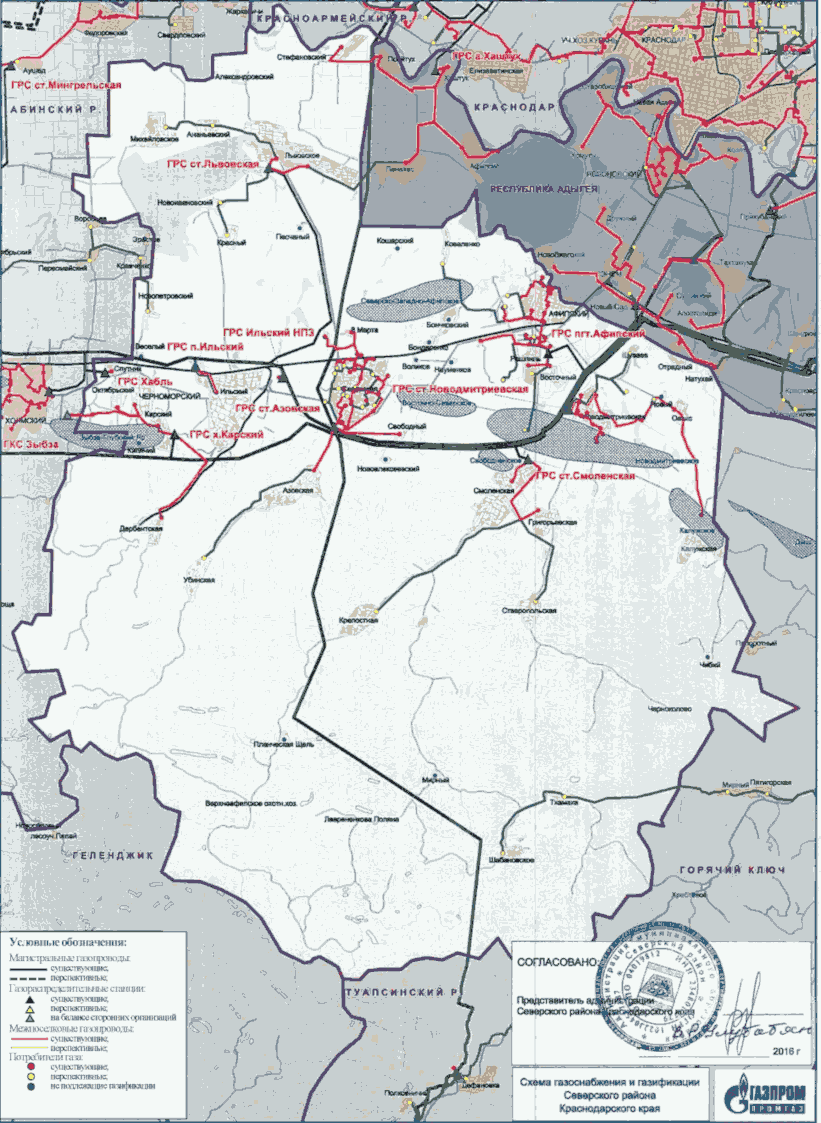 Схема N 34Расположение объектов газоснабжениямуниципального образования Славянский районКраснодарского края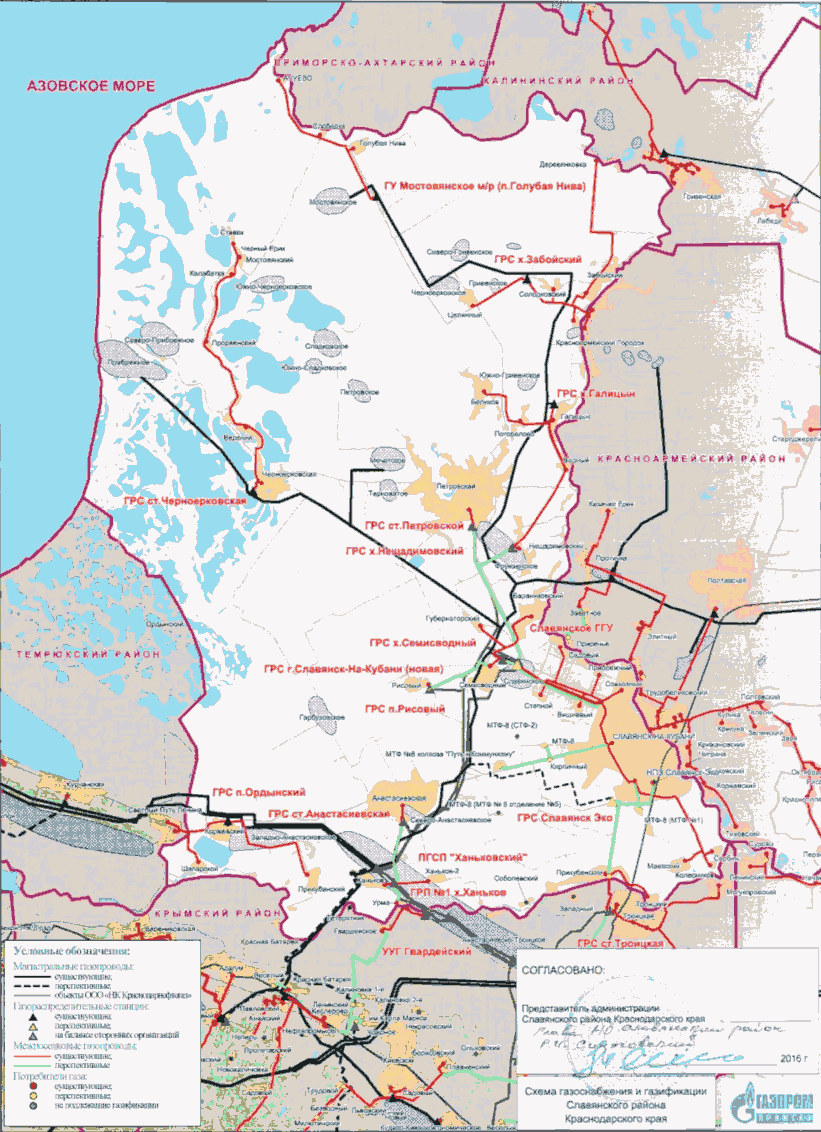 Схема N 35Расположение объектов газоснабжениямуниципального образования город-курорт СочиКраснодарского края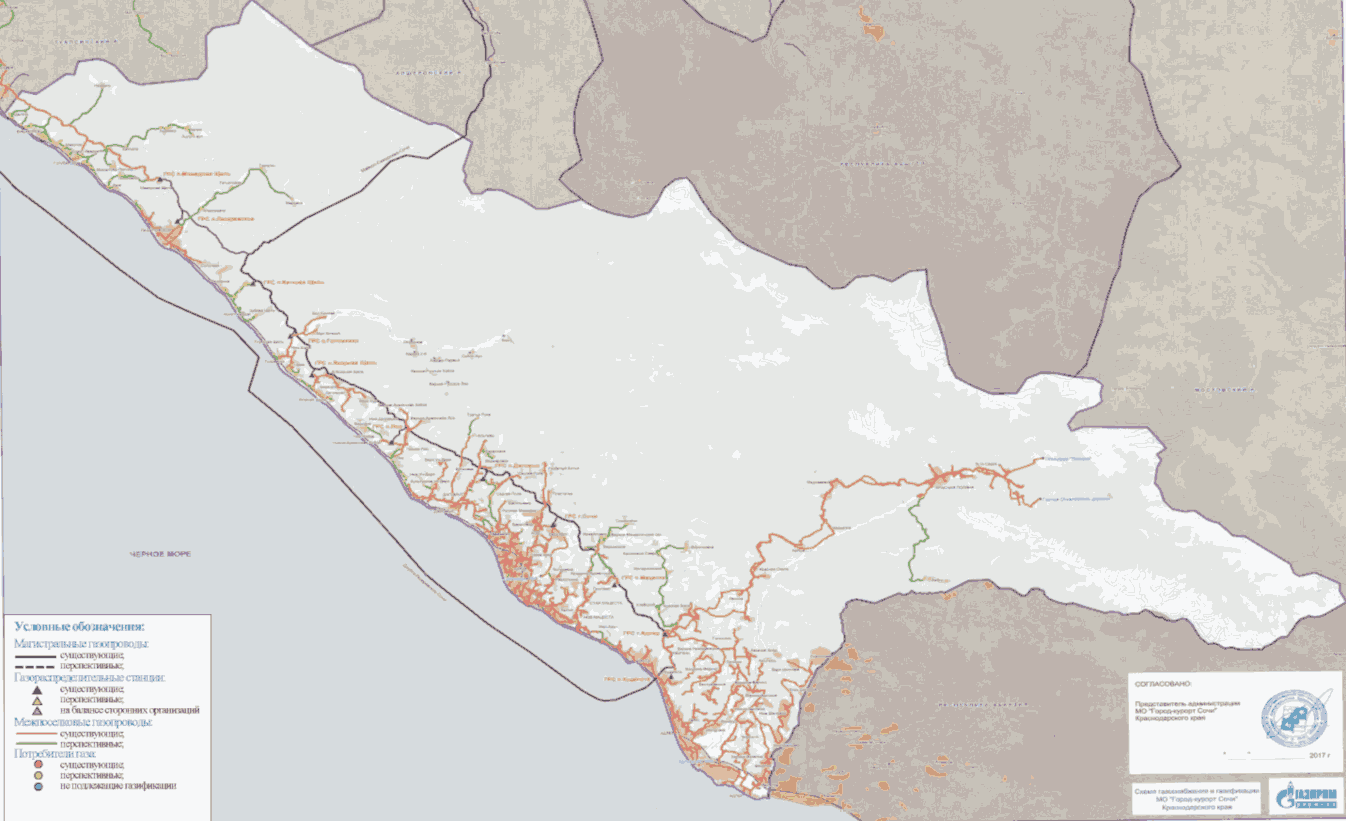 Схема N 36Расположение объектов газоснабжениямуниципального образования Староминский районКраснодарского края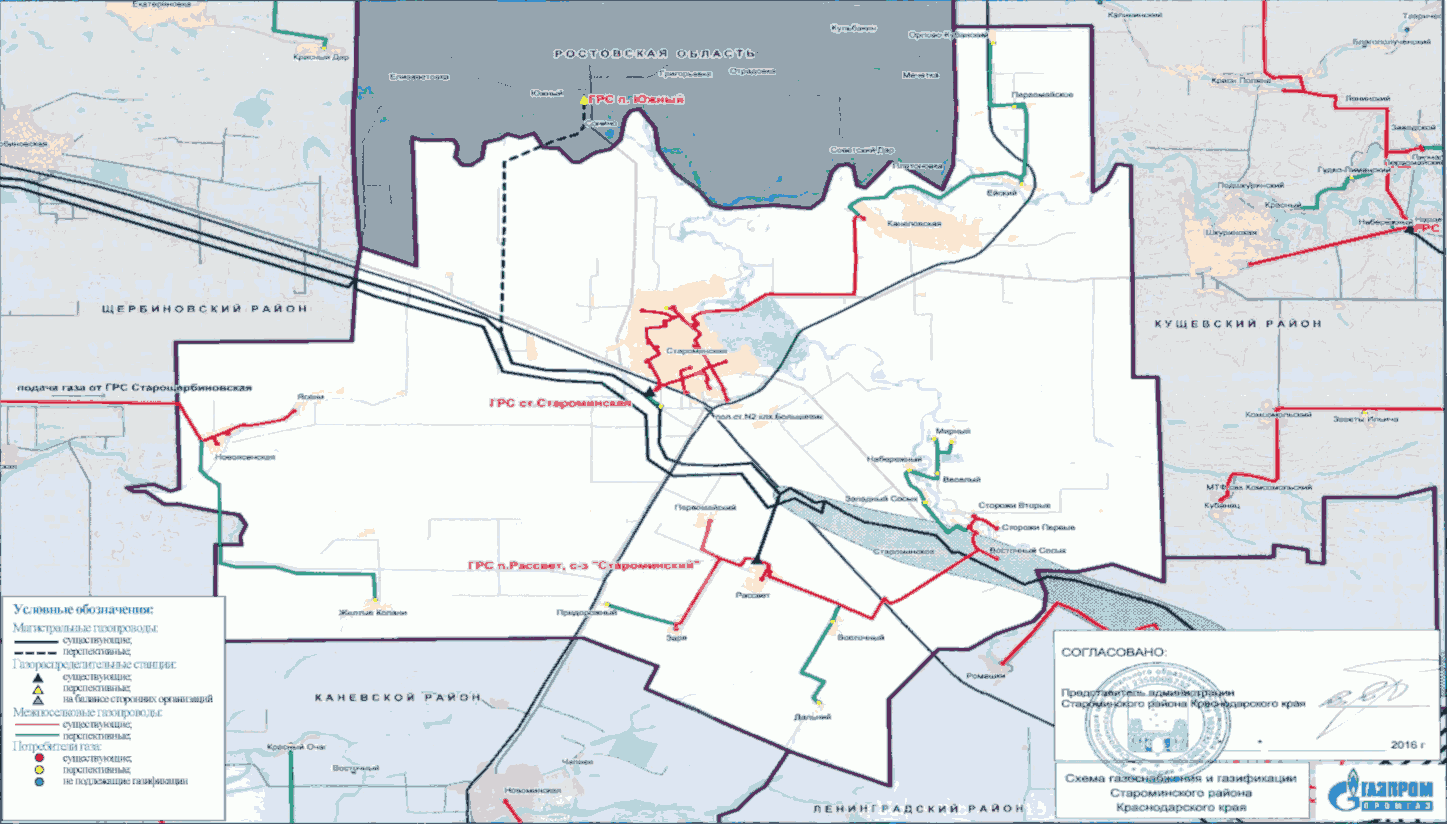 Схема N 37Расположение объектов газоснабжениямуниципального образования Тбилисский районКраснодарского края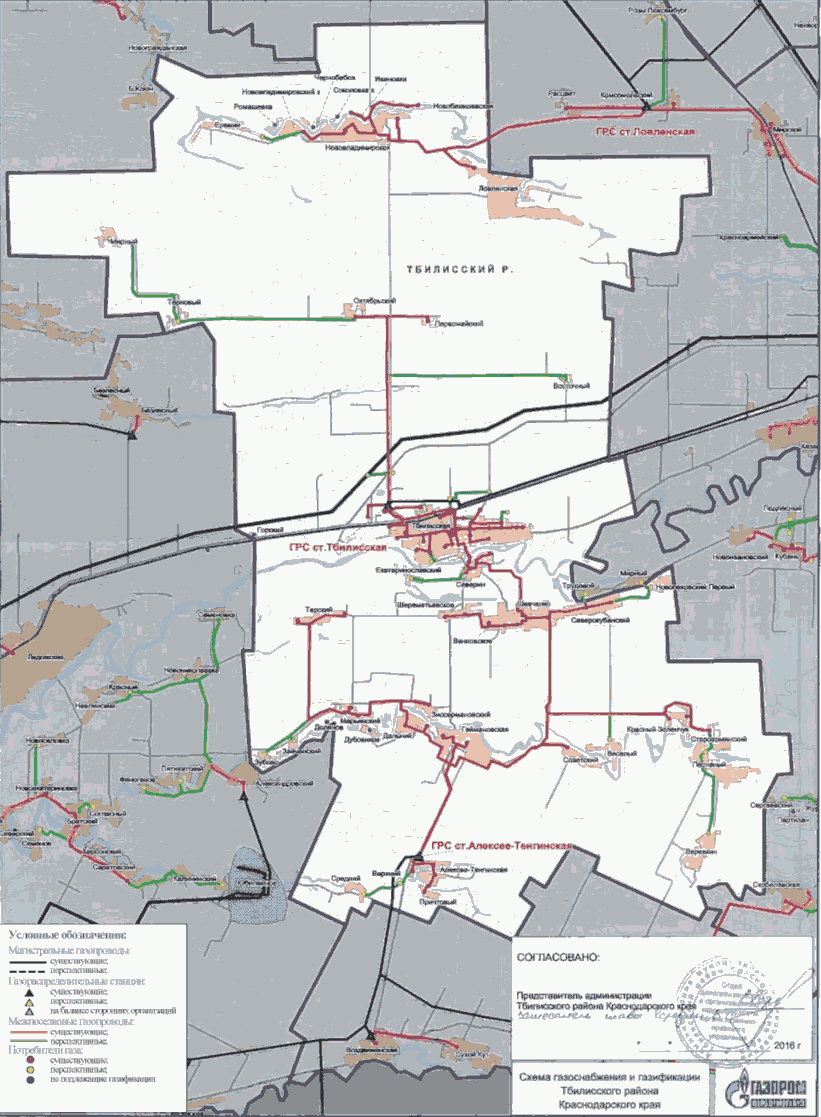 Схема N 38Расположение объектов газоснабжениямуниципального образования Темрюкский районКраснодарского края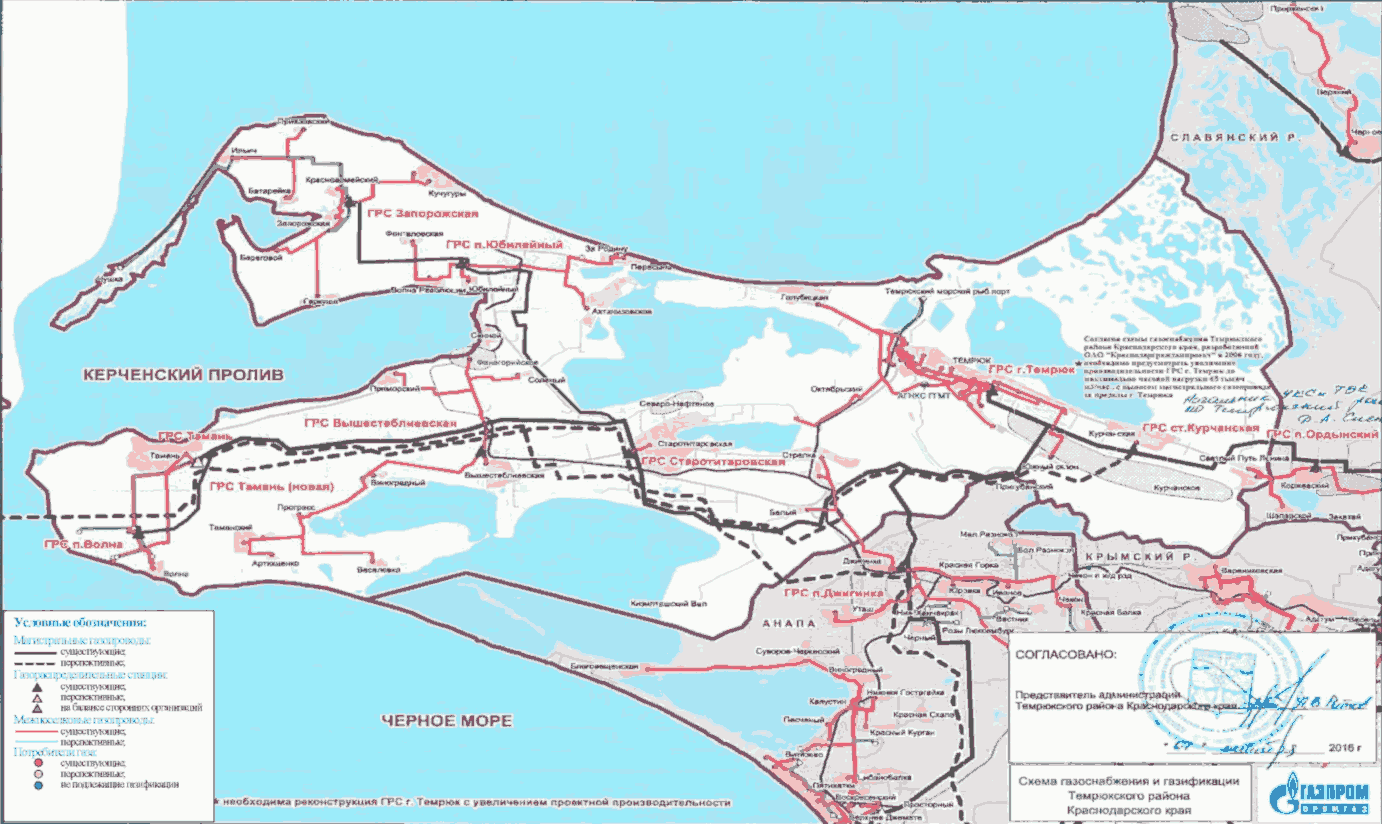 Схема N 39Расположение объектов газоснабжениямуниципального образования Тимашевский районКраснодарского края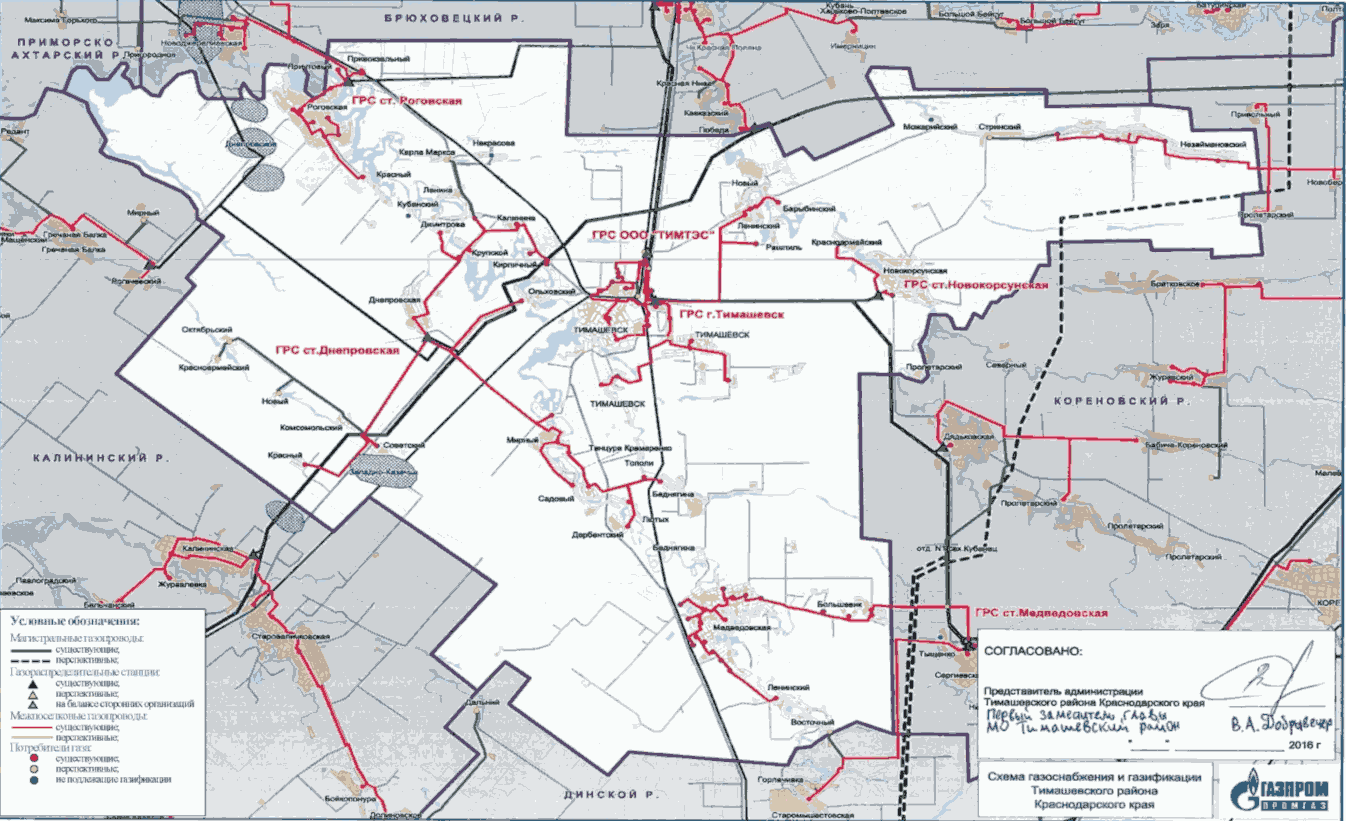 Схема N 40Расположение объектов газоснабжениямуниципального образования Тихорецкий районКраснодарского края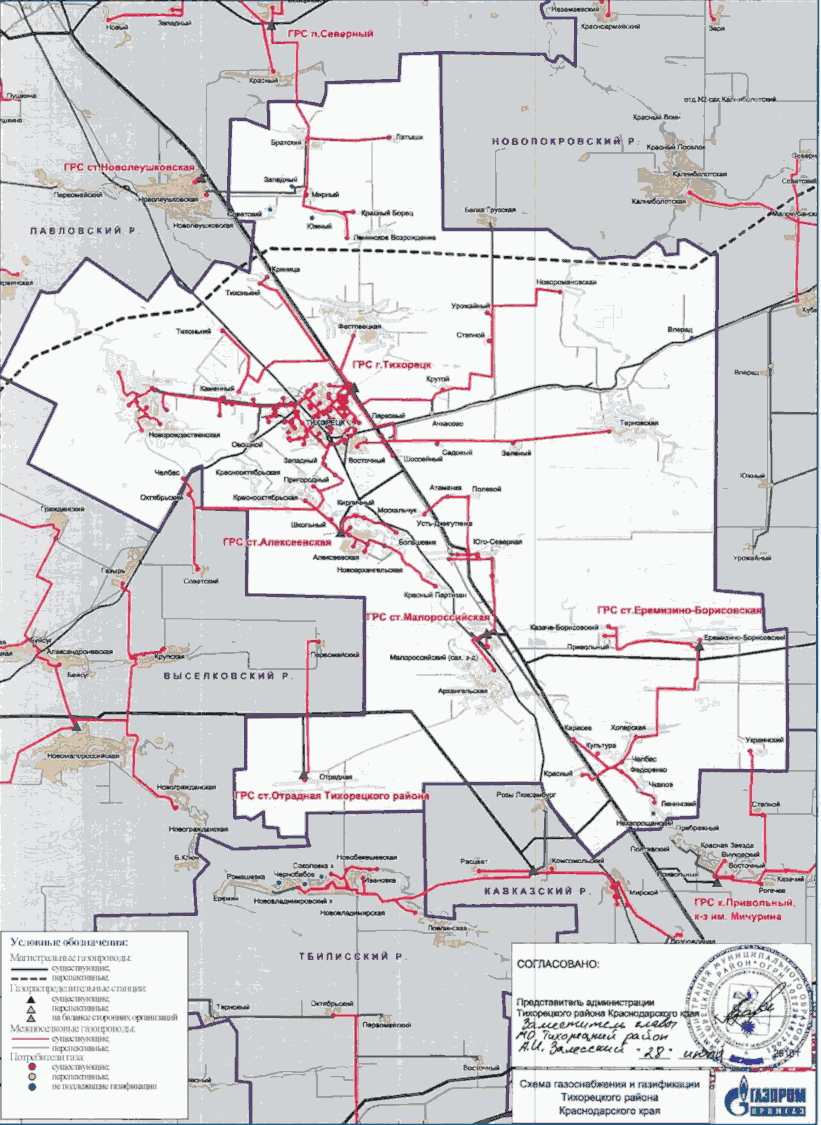 Схема N 41Расположение объектов газоснабжениямуниципального образования Туапсинский районКраснодарского края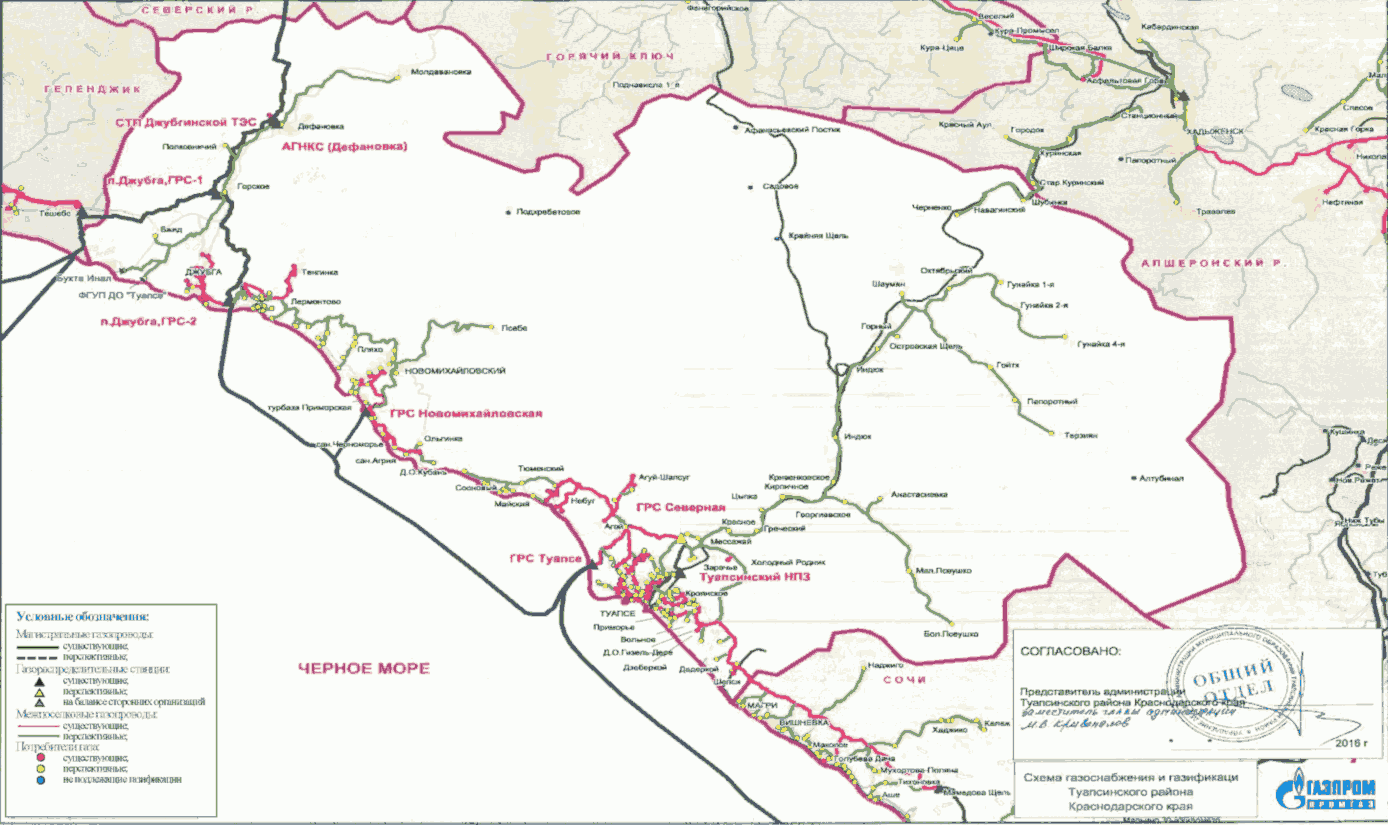 Схема N 42Расположение объектов газоснабжениямуниципального образования Успенский районКраснодарского края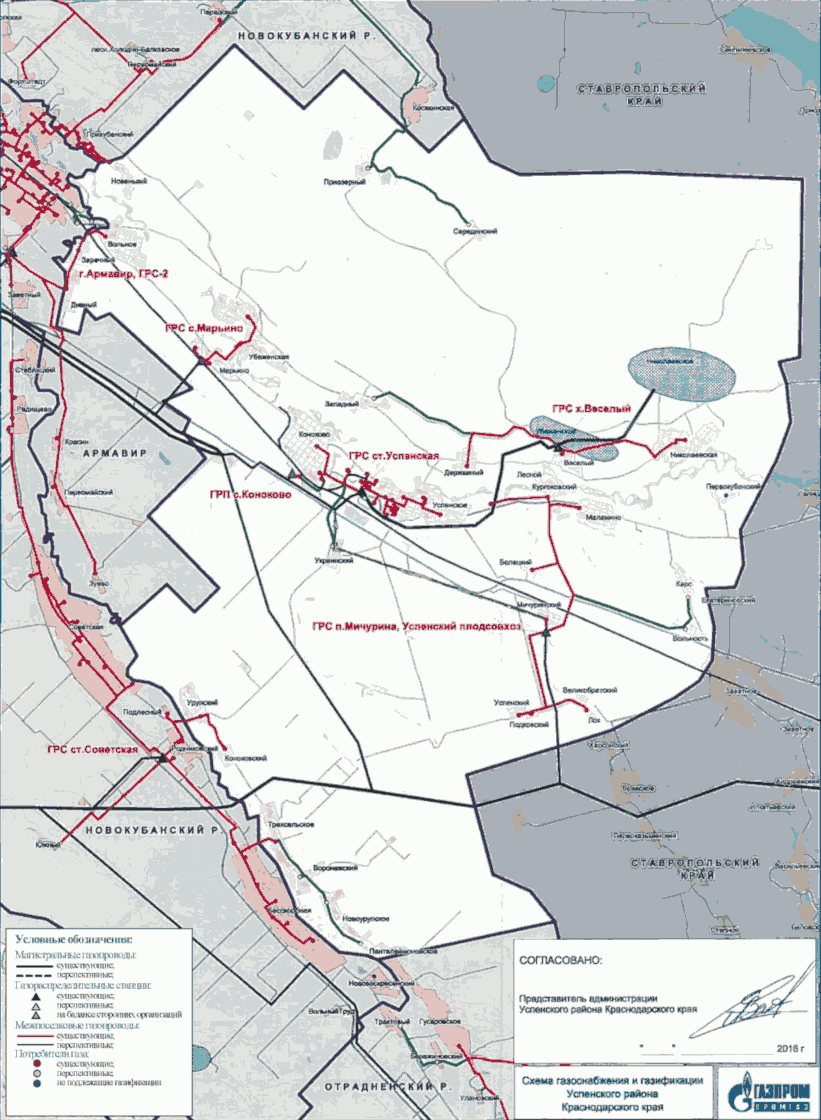 Схема N 43Расположение объектов газоснабжениямуниципального образования Усть-Лабинский районКраснодарского края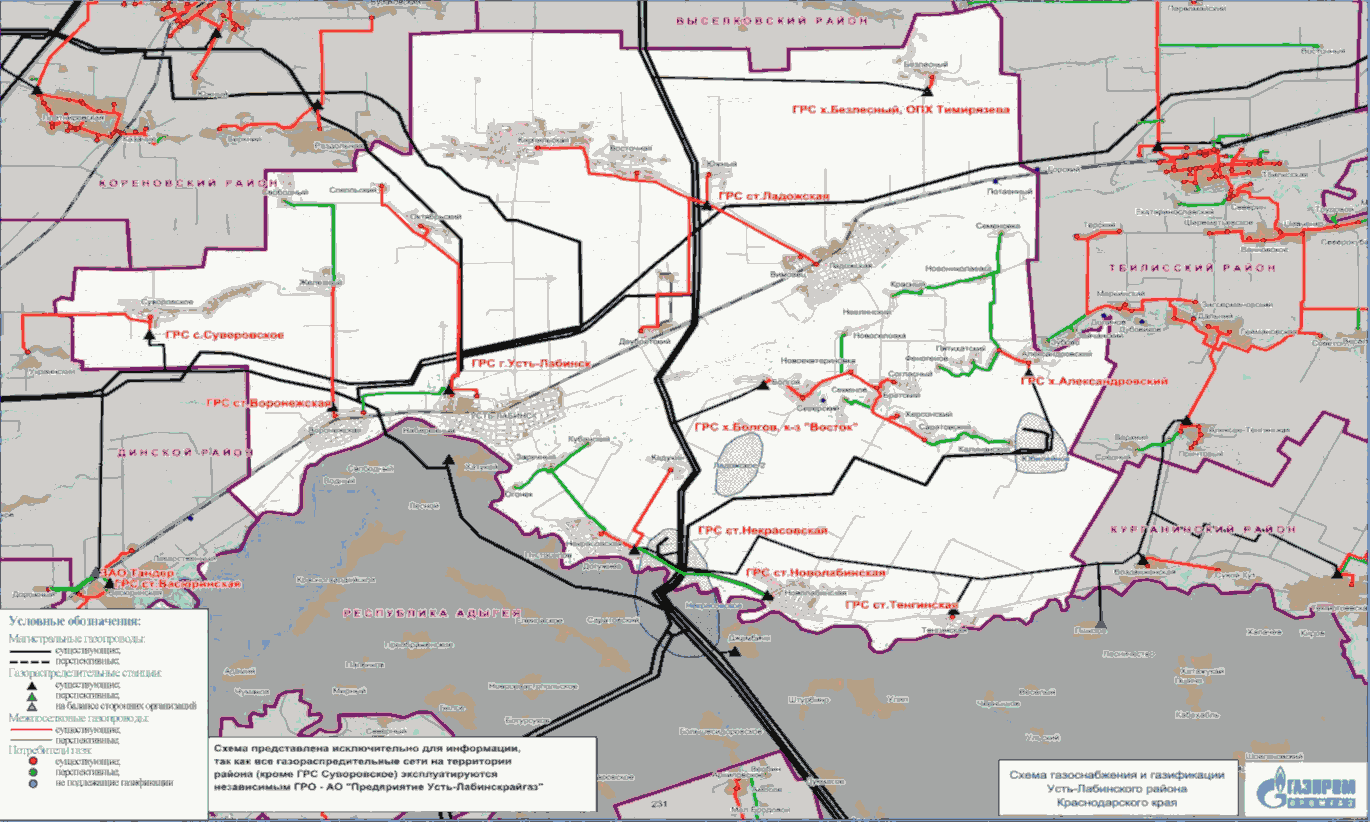 Схема N 44Расположение объектов газоснабжениямуниципального образования Щербиновский районКраснодарского края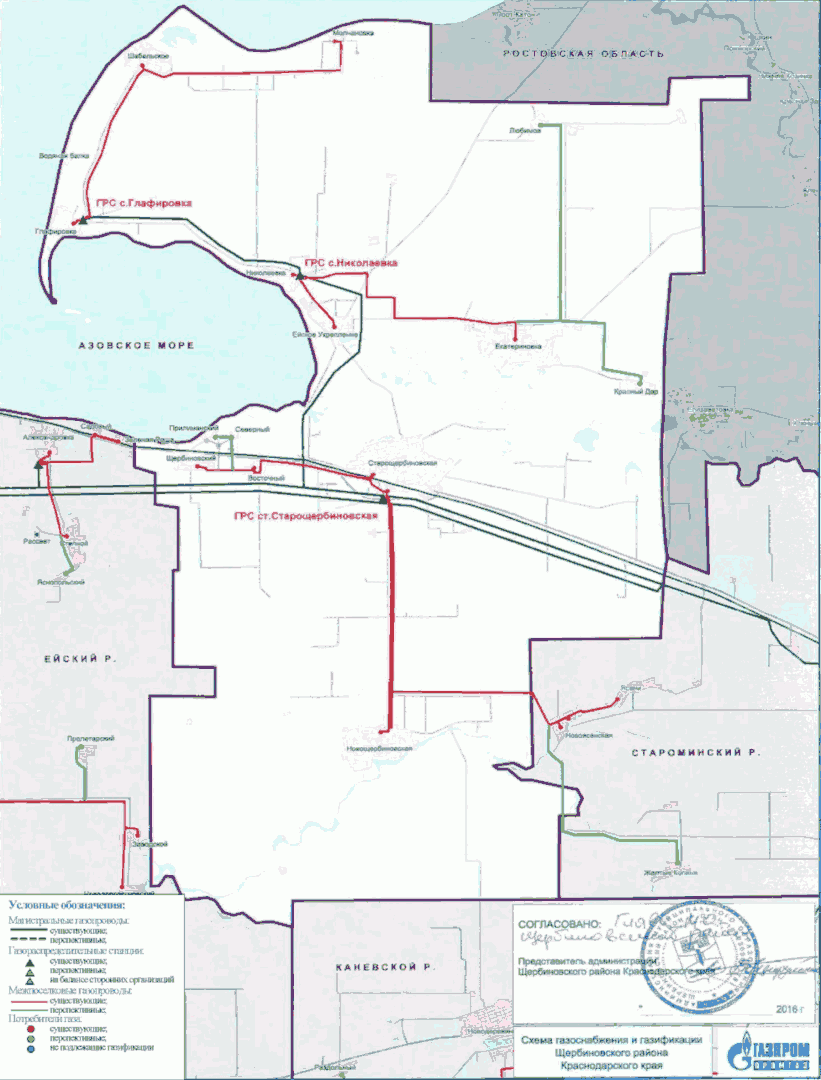 Список изменяющих документов(в ред. Постановления главы администрации (губернатора) Краснодарского краяот 24.12.2019 N 921)Список изменяющих документов(в ред. Постановления главы администрации (губернатора) Краснодарского краяот 24.12.2019 N 921)Наименование программырегиональная программа "Газификация жилищно-коммунального хозяйства, промышленных и иных организаций Краснодарского края на 2019 - 2023 годы" (далее также - программа, региональная программа газификации Краснодарского края)Цели программыповышение надежности системы газоснабжения и газораспределения в целях обеспечения потребителей Краснодарского края природным газом в требуемых объемах;развитие инженерной инфраструктуры как основы повышения качества жизни населения Краснодарского края;повышение надежности и качества представляемых потребителям Краснодарского края услуг газоснабжения и теплоснабжения;повышение экономической эффективности автомобильных перевозок за счет внедрения газомоторного топлива в автотранспортном комплексе Краснодарского края;Задачи программыразвитие и модернизация существующей газораспределительной системы (строительство магистральных газопроводов и газораспределительных станций);обеспечение необходимых поставок природного газа потребителям;строительство новых и реконструкция существующих газораспределительных сетей;модернизация систем теплоснабжения в Краснодарском крае внедрение газомоторного топлива в автотранспортном комплексе Краснодарского края;строительство, ввод в эксплуатацию и реконструкция объектов газозаправочной инфраструктуры;снижение объемов реализации сжиженного углеводородного газа (далее - СУГ) населению на территории Краснодарского края путем перевода многоквартирных жилых домов на природный газ;перевод котельных на природный газОтветственный исполнитель программыминистерство топливно-энергетического комплекса и жилищно-коммунального хозяйства Краснодарского края (далее - министерство ТЭК и ЖКХ Краснодарского края)Соисполнители программыминистерство сельского хозяйства и перерабатывающей промышленности Краснодарского края;региональная энергетическая комиссия - департамент цен и тарифов Краснодарского края (далее РЭК - департамент)Участники программыПАО "Газпром" (по согласованию);ООО "Газпром межрегионгаз" (по согласованию);ООО "Газпром инвест" (по согласованию);АО "Газпром газораспределение Краснодар" (по согласованию);ООО "Газпром газомоторное топливо" (по согласованию);АО "Краснодаргоргаз" (по согласованию);ОАО "Славянскгоргаз" (по согласованию);ОАО "Апшеронскрайгаз" (по согласованию);АО "Предприятие "Усть-Лабинскрайгаз" (по согласованию);АО "Павловскаярайгаз" (по согласованию);ООО "Тихорецкгазсервис" (по согласованию);ОАО "Юггазсервис" (по согласованию);органы местного самоуправления муниципальных образований Краснодарского края (по согласованию)Целевые показатели программыобъем (прирост) потребления природного газа в год, млрд. м3;протяженность (строительство) объектов магистрального транспорта, км;протяженность (строительство) газопроводов-отводов, км;количество (строительство) газораспределительных станций (далее - ГРС), ед.;реконструкция объектов транспорта природного газа (ГРС), ед.;протяженность (строительство) межпоселковых газопроводов, км;протяженность (строительство) внутрипоселковых газопроводов, км;уровень газификации населения природным газом и СУГ, %;уровень потенциальной газификации населения природным газом и СУГ, %;уровень газификации населения природным газом, %;газификация потребителей природным газом (количество населенных пунктов), ед.;газификация потребителей природным газом (количество квартир, домовладений), ед.;перевод котельных на природный газ, ед.;уровень газификации населения СУГ, %;газификация потребителей СУГ (количество населенных пунктов), ед.;газификация потребителей СУГ (количество квартир, домовладений), ед.;перевод котельных на СУГ, ед.;уровень газификации населения сжиженным природным газом (далее - СПГ), %;газификация потребителей СПГ (количество населенных пунктов), ед.;газификация потребителей СПГ (количество квартир, домовладений), ед.;количество (строительство) комплексов производства СПГ, ед.;перевод котельных на СПГ, ед.;перевод на природный газ автотранспортной техники, ед.;количество (строительство) автомобильных газовых наполнительных компрессорных станций, ед.Этапы и сроки реализации программы2019 - 2023 годы в один этап с учетом ежегодного планирования мероприятий по газоснабжению и газификации регионов Российской ФедерацииОбщий объем финансирования программы по источникам финансирования, в том числе по годам реализацииобщий прогнозируемый объем финансирования программы - 7785884,5 тыс. рублей, в том числе по годам реализации:2019 год - 2453672,4 тыс. рублей;2020 год - 2125669,9 тыс. рублей;2021 год - 1462972,4 тыс. рублей;2022 год - 849667,3 тыс. рублей;2023 год - 893902,5 тыс. рублей;за счет средств краевого бюджета - 3419356,9 тыс. рублей, в том числе по годам реализации:2019 год - 740521,2 тыс. рублей:2020 год - 759056,9 тыс. рублей;2021 год - 643259,6 тыс. рублей;2022 год - 633259,6 тыс. рублей;2023 год - 643259,6 тыс. рублей;за счет средств краевого бюджета, в том числе источником финансового обеспечения которых являются средства федерального бюджета, в сумме 92712,5 тыс. рублей, в том числе по годам реализации:2019 год - 8366,6 тыс. рублей;2020 год - 16395,6 тыс. рублей;2021 год - 22650,1 тыс. рублей;2022 год - 22650,1 тыс. рублей;2023 год - 22650,1 тыс. рублей;планируется привлечение средств из местных бюджетов в сумме 270071,4 тыс. рублей, в том числе по годам реализации:2019 год - 62630,6 тыс. рублей;2020 год - 68930,3 тыс. рублей;2021 год - 43603,5 тыс. рублей;2022 год - 47453,5 тыс. рублей;2023 год - 47453,5 тыс. рублей;планируется привлечение средств внебюджетных источников в сумме 4003743,7 тыс. рублей, в том числе по годам реализации:2019 год - 1642154,0 тыс. рублей;2020 год - 1281287,1 тыс. рублей;2021 год - 753459,2 тыс. рублей;2022 год - 146304,1 тыс. рублей;2023 год - 180539,3 тыс. рублейОжидаемые результаты от реализации программыобъем (прирост) потребления природного газа за 2019 - 2023 годы - 0,30 млрд. м3;протяженность (строительство) объектов магистрального транспорта - 32,5 км;строительство, реконструкция объектов транспорта газа (ГРС), газопроводов-отводов - 4 ед.;газоснабжение населенных пунктов природным газом - 145 ед.;протяженность (строительство) межпоселковых газопроводов - 148,5 км;газификация квартир (домовладений) природным газом - 89 тыс. ед.;протяженность (строительство) внутрипоселковых газопроводов - 872,4 км;уровень газификации природным газом - 83,7%;газификация потребителей сжиженным природным газом (количество населенных пунктов, квартир, домовладений) - 0 ед.;количество модернизированных объектов теплоснабжения - 60 ед.;количество (строительство) комплексов производства СПГ - 0 ед.;перевод на природный газ автотранспортной техники - 2461 ед.;строительство АГНКС и размещение модулей КПГ - 14 ед.N п/пНаименование мероприятияИсточник финансированияЕд. изм.2019 год2020 год2021 год2022 год2023 годВсего123456789101Объем (прирост) потребления природного газа в год (по отношению к 10,11 млрд. м3/год в 2018 году)Объем (прирост) потребления природного газа в год (по отношению к 10,11 млрд. м3/год в 2018 году)млрд. м30,100,060,020,060,060,302Протяженность (строительство) объектов магистрального транспортавсего, в том числекм18,913,6---32,52Протяженность (строительство) объектов магистрального транспортавсего, в том числетыс. руб.------2Протяженность (строительство) объектов магистрального транспорта1) федеральный бюджеткм------2Протяженность (строительство) объектов магистрального транспорта1) федеральный бюджеттыс. руб.------2Протяженность (строительство) объектов магистрального транспорта2) краевой бюджеткм------2Протяженность (строительство) объектов магистрального транспорта2) краевой бюджеттыс. руб.------2Протяженность (строительство) объектов магистрального транспорта3) местный бюджеткм------2Протяженность (строительство) объектов магистрального транспорта3) местный бюджеттыс. руб.------2Протяженность (строительство) объектов магистрального транспорта4) средства организаций, в том числе:км18,913,6---32,52Протяженность (строительство) объектов магистрального транспорта4) средства организаций, в том числе:тыс. руб.------2Протяженность (строительство) объектов магистрального транспортаорганизация - собственник Единой системы газоснабжения (далее - собственник ЕСГ)км2Протяженность (строительство) объектов магистрального транспортаорганизация - собственник Единой системы газоснабжения (далее - собственник ЕСГ)тыс. руб.2Протяженность (строительство) объектов магистрального транспортааффилированные лица собственника ЕСГ <*>км18,913,6---32,52Протяженность (строительство) объектов магистрального транспортааффилированные лица собственника ЕСГ <*>тыс. руб.------2Протяженность (строительство) объектов магистрального транспортанезависимые газотранспортные организациикм------2Протяженность (строительство) объектов магистрального транспортанезависимые газотранспортные организациитыс. руб.------2Протяженность (строительство) объектов магистрального транспорта5) иные источникикм------2Протяженность (строительство) объектов магистрального транспорта5) иные источникитыс. руб.------3Протяженность (строительство) газопроводов-отводоввсего, в том числекм------3Протяженность (строительство) газопроводов-отводоввсего, в том числетыс. руб.------3Протяженность (строительство) газопроводов-отводов1) федеральный бюджеткм------3Протяженность (строительство) газопроводов-отводов1) федеральный бюджеттыс. руб.------3Протяженность (строительство) газопроводов-отводов2) краевой бюджеткм------3Протяженность (строительство) газопроводов-отводов2) краевой бюджеттыс. руб.------3Протяженность (строительство) газопроводов-отводов3) местный бюджеткм------3Протяженность (строительство) газопроводов-отводов3) местный бюджеттыс. руб.------3Протяженность (строительство) газопроводов-отводов4) средства организаций, в том числе:км------3Протяженность (строительство) газопроводов-отводов4) средства организаций, в том числе:тыс. руб.------3Протяженность (строительство) газопроводов-отводовсобственник ЕСГкм------3Протяженность (строительство) газопроводов-отводовсобственник ЕСГтыс. руб.------3Протяженность (строительство) газопроводов-отводоваффилированные лица собственника ЕСГкм------3Протяженность (строительство) газопроводов-отводоваффилированные лица собственника ЕСГтыс. руб.------3Протяженность (строительство) газопроводов-отводовнезависимые газотранспортные организациикм------3Протяженность (строительство) газопроводов-отводовнезависимые газотранспортные организациитыс. руб.------3Протяженность (строительство) газопроводов-отводов5) иные источникикм------3Протяженность (строительство) газопроводов-отводов5) иные источникитыс. руб.------4Количество (строительство) ГРСвсего, в том числеед.31---44Количество (строительство) ГРСвсего, в том числетыс. руб.------4Количество (строительство) ГРС1) федеральный бюджетед.------4Количество (строительство) ГРС1) федеральный бюджеттыс. руб.------4Количество (строительство) ГРС2) краевой бюджетед.------4Количество (строительство) ГРС2) краевой бюджеттыс. руб.------4Количество (строительство) ГРС3) местный бюджетед.------4Количество (строительство) ГРС3) местный бюджеттыс. руб.------4Количество (строительство) ГРС4) средства организаций, в том числе:ед.------4Количество (строительство) ГРС4) средства организаций, в том числе:тыс. руб.------4Количество (строительство) ГРСсобственник ЕСГед.------4Количество (строительство) ГРСсобственник ЕСГтыс. руб.------4Количество (строительство) ГРСаффилированные лица собственника ЕСГ <**>ед.31---44Количество (строительство) ГРСаффилированные лица собственника ЕСГ <**>тыс. руб.------4Количество (строительство) ГРСнезависимые газотранспортные организацииед.------4Количество (строительство) ГРСнезависимые газотранспортные организациитыс. руб.------4Количество (строительство) ГРСнезависимые газораспределительные организации (далее - ГРО)ед.------4Количество (строительство) ГРСнезависимые газораспределительные организации (далее - ГРО)тыс. руб.------4Количество (строительство) ГРС5) иные источникиед.------4Количество (строительство) ГРС5) иные источникитыс. руб.------5Реконструкция объектов транспорта природного газа (ГРС)всего, в том числеед.------5Реконструкция объектов транспорта природного газа (ГРС)всего, в том числетыс. руб.------5Реконструкция объектов транспорта природного газа (ГРС)1) федеральный бюджетед.------5Реконструкция объектов транспорта природного газа (ГРС)1) федеральный бюджеттыс. руб.------5Реконструкция объектов транспорта природного газа (ГРС)2) краевой бюджетед.------5Реконструкция объектов транспорта природного газа (ГРС)2) краевой бюджеттыс. руб.------5Реконструкция объектов транспорта природного газа (ГРС)3) местный бюджетед.------5Реконструкция объектов транспорта природного газа (ГРС)3) местный бюджеттыс. руб.------5Реконструкция объектов транспорта природного газа (ГРС)4) средства организаций, в том числе:ед.------5Реконструкция объектов транспорта природного газа (ГРС)4) средства организаций, в том числе:тыс. руб.------5Реконструкция объектов транспорта природного газа (ГРС)собственник ЕСГед.------5Реконструкция объектов транспорта природного газа (ГРС)собственник ЕСГтыс. руб.------5Реконструкция объектов транспорта природного газа (ГРС)аффилированные лица собственника ЕСГед.------5Реконструкция объектов транспорта природного газа (ГРС)аффилированные лица собственника ЕСГтыс. руб.------5Реконструкция объектов транспорта природного газа (ГРС)независимые газотранспортные организацииед.------5Реконструкция объектов транспорта природного газа (ГРС)независимые газотранспортные организациитыс. руб.------5Реконструкция объектов транспорта природного газа (ГРС)независимые ГРОед.------5Реконструкция объектов транспорта природного газа (ГРС)независимые ГРОтыс. руб.------5Реконструкция объектов транспорта природного газа (ГРС)5) иные источникиед.------5Реконструкция объектов транспорта природного газа (ГРС)5) иные источникитыс. руб.------6Протяженность (строительство) межпоселковых газопроводоввсего, в том числекм43,167,138,3--148,56Протяженность (строительство) межпоселковых газопроводоввсего, в том числетыс. руб.703500,0572500,010000,0--1286000,06Протяженность (строительство) межпоселковых газопроводов1) федеральный бюджеткм------6Протяженность (строительство) межпоселковых газопроводов1) федеральный бюджеттыс. руб.------6Протяженность (строительство) межпоселковых газопроводов2) краевой бюджет <***>км0,028,22,3--30,56Протяженность (строительство) межпоселковых газопроводов2) краевой бюджет <***>тыс. руб.2500,0124500,010000,0--137000,06Протяженность (строительство) межпоселковых газопроводов3) местный бюджеткм------6Протяженность (строительство) межпоселковых газопроводов3) местный бюджеттыс. руб.------6Протяженность (строительство) межпоселковых газопроводов4) средства организаций, в том числе:км43,138,936,0--118,06Протяженность (строительство) межпоселковых газопроводов4) средства организаций, в том числе:тыс. руб.701000,0448000,0---1149000,06Протяженность (строительство) межпоселковых газопроводовсобственник ЕСГкм------6Протяженность (строительство) межпоселковых газопроводовсобственник ЕСГтыс. руб.------6Протяженность (строительство) межпоселковых газопроводоваффилированные лица собственника ЕСГ <*>км43,138,936,0--118,06Протяженность (строительство) межпоселковых газопроводоваффилированные лица собственника ЕСГ <*>тыс. руб.701000,0448000,0---1149000,06Протяженность (строительство) межпоселковых газопроводовнезависимые газотранспортные организациикм------6Протяженность (строительство) межпоселковых газопроводовнезависимые газотранспортные организациитыс. руб.------6Протяженность (строительство) межпоселковых газопроводовнезависимые ГРОкм------6Протяженность (строительство) межпоселковых газопроводовнезависимые ГРОтыс. руб.------5) иные источники, в том числе:км------5) иные источники, в том числе:тыс. руб.------средства специальной надбавки к тарифам на транспортировку газа по сетям аффилированных лиц собственника ЕСГкм------средства специальной надбавки к тарифам на транспортировку газа по сетям аффилированных лиц собственника ЕСГтыс. руб.------средства специальной надбавки к тарифам на транспортировку газа по сетям независимых ГРОкм------средства специальной надбавки к тарифам на транспортировку газа по сетям независимых ГРОтыс. руб.------7Протяженность (строительство) внутрипоселковых газопроводов, в том числе:всего, в том числе:км183,5168,4175,5158,0186,9872,47Протяженность (строительство) внутрипоселковых газопроводов, в том числе:всего, в том числе:тыс. руб.854865,7630269,9545447,4491917,3524577,53047077,87Протяженность (строительство) внутрипоселковых газопроводов, в том числе:1) федеральный бюджеткм------7Протяженность (строительство) внутрипоселковых газопроводов, в том числе:1) федеральный бюджеттыс. руб.8366,616395,622650,122650,122650,192712,57Протяженность (строительство) внутрипоселковых газопроводов, в том числе:2) краевой бюджеткм------7Протяженность (строительство) внутрипоселковых газопроводов, в том числе:2) краевой бюджеттыс. руб.473475,0332556,9333259,6333259,6333259,61805810,77Протяженность (строительство) внутрипоселковых газопроводов, в том числе:3) местный бюджеткм------7Протяженность (строительство) внутрипоселковых газопроводов, в том числе:3) местный бюджеттыс. руб.46245,155280,329953,529453,529453,6190385,97Протяженность (строительство) внутрипоселковых газопроводов, в том числе:4) средства организаций, в том числе:км------7Протяженность (строительство) внутрипоселковых газопроводов, в том числе:4) средства организаций, в том числе:тыс. руб.------7Протяженность (строительство) внутрипоселковых газопроводов, в том числе:аффилированные лица собственника ЕСГкм------7Протяженность (строительство) внутрипоселковых газопроводов, в том числе:аффилированные лица собственника ЕСГтыс. руб.------7Протяженность (строительство) внутрипоселковых газопроводов, в том числе:независимые ГРОкм------7Протяженность (строительство) внутрипоселковых газопроводов, в том числе:независимые ГРОтыс. руб.------7Протяженность (строительство) внутрипоселковых газопроводов, в том числе:5) иные источники, в том числе:тыс. руб.326779,0226037,1159584,2106554,1139214,3958168,77Протяженность (строительство) внутрипоселковых газопроводов, в том числе:5) иные источники, в том числе:км15,931,614,56,034,9103,07Протяженность (строительство) внутрипоселковых газопроводов, в том числе:средства населениятыс. руб.------7Протяженность (строительство) внутрипоселковых газопроводов, в том числе:средства населениякм------средства специальной надбавки к тарифам на транспортировку газа по сетям аффилированных лиц собственника ЕСГ <****>тыс. руб.315136,0212266,1144493,491463,3124123,5887482,3средства специальной надбавки к тарифам на транспортировку газа по сетям аффилированных лиц собственника ЕСГ <****>км15,931,614,56,034,9103,0средства специальной надбавки к тарифам на транспортировку газа по сетям независимых ГРОтыс. руб.------средства специальной надбавки к тарифам на транспортировку газа по сетям независимых ГРОкм------внебюджетные источникикм------внебюджетные источникитыс. руб.11643,013771,015090,815090,815090,870686,47.1в рамках подпрограммы "Устойчивое развитие сельских территорий" государственной программы Краснодарского края "Развитие сельского хозяйства и регулирование рынков сельскохозяйственной продукции, сырья и продовольствия" <***>всего, в том числе:км38,611,823,023,023,0119,47.1в рамках подпрограммы "Устойчивое развитие сельских территорий" государственной программы Краснодарского края "Развитие сельского хозяйства и регулирование рынков сельскохозяйственной продукции, сырья и продовольствия" <***>всего, в том числе:тыс. руб.57864,668616,375454,075454,075454,0352842,97.1в рамках подпрограммы "Устойчивое развитие сельских территорий" государственной программы Краснодарского края "Развитие сельского хозяйства и регулирование рынков сельскохозяйственной продукции, сырья и продовольствия" <***>1) федеральный бюджеткм------7.1в рамках подпрограммы "Устойчивое развитие сельских территорий" государственной программы Краснодарского края "Развитие сельского хозяйства и регулирование рынков сельскохозяйственной продукции, сырья и продовольствия" <***>1) федеральный бюджеттыс. руб.8366,616395,622650,122650,122650,192712,57.1в рамках подпрограммы "Устойчивое развитие сельских территорий" государственной программы Краснодарского края "Развитие сельского хозяйства и регулирование рынков сельскохозяйственной продукции, сырья и продовольствия" <***>2) краевой бюджеткм------7.1в рамках подпрограммы "Устойчивое развитие сельских территорий" государственной программы Краснодарского края "Развитие сельского хозяйства и регулирование рынков сельскохозяйственной продукции, сырья и продовольствия" <***>2) краевой бюджеттыс. руб.33475,032556,933259,633259,633259,6165810,77.1в рамках подпрограммы "Устойчивое развитие сельских территорий" государственной программы Краснодарского края "Развитие сельского хозяйства и регулирование рынков сельскохозяйственной продукции, сырья и продовольствия" <***>3) местный бюджеткм-----0,07.1в рамках подпрограммы "Устойчивое развитие сельских территорий" государственной программы Краснодарского края "Развитие сельского хозяйства и регулирование рынков сельскохозяйственной продукции, сырья и продовольствия" <***>3) местный бюджеттыс. руб.4380,05892,84453,54453,54453,523633,37.1в рамках подпрограммы "Устойчивое развитие сельских территорий" государственной программы Краснодарского края "Развитие сельского хозяйства и регулирование рынков сельскохозяйственной продукции, сырья и продовольствия" <***>4) внебюджетные источникикм------7.1в рамках подпрограммы "Устойчивое развитие сельских территорий" государственной программы Краснодарского края "Развитие сельского хозяйства и регулирование рынков сельскохозяйственной продукции, сырья и продовольствия" <***>4) внебюджетные источникитыс. руб.11643,013771,015090,815090,815090,870686,47.2в рамках подпрограммы "Газификация Краснодарского края" государственной программы Краснодарского края "Развитие топливно-энергетического комплекса" <***>всего, в том числе:км129,0125,0138,0129,0129,0650,07.2в рамках подпрограммы "Газификация Краснодарского края" государственной программы Краснодарского края "Развитие топливно-энергетического комплекса" <***>всего, в том числе:тыс. руб.481865,1349387,5325500,0325000,0325000,01806752,67.2в рамках подпрограммы "Газификация Краснодарского края" государственной программы Краснодарского края "Развитие топливно-энергетического комплекса" <***>1) федеральный бюджеткм------7.2в рамках подпрограммы "Газификация Краснодарского края" государственной программы Краснодарского края "Развитие топливно-энергетического комплекса" <***>1) федеральный бюджеттыс. руб.0,00,00,00,00,00,07.2в рамках подпрограммы "Газификация Краснодарского края" государственной программы Краснодарского края "Развитие топливно-энергетического комплекса" <***>2) краевой бюджеткм------7.2в рамках подпрограммы "Газификация Краснодарского края" государственной программы Краснодарского края "Развитие топливно-энергетического комплекса" <***>2) краевой бюджеттыс. руб.440000,0300000,0300000,0300000,0300000,01640000,07.2в рамках подпрограммы "Газификация Краснодарского края" государственной программы Краснодарского края "Развитие топливно-энергетического комплекса" <***>3) местный бюджеткм-----7.2в рамках подпрограммы "Газификация Краснодарского края" государственной программы Краснодарского края "Развитие топливно-энергетического комплекса" <***>3) местный бюджеттыс. руб.41865,149387,525500,025000,025000,0166752,67.2в рамках подпрограммы "Газификация Краснодарского края" государственной программы Краснодарского края "Развитие топливно-энергетического комплекса" <***>4) внебюджетные источникикм------7.2в рамках подпрограммы "Газификация Краснодарского края" государственной программы Краснодарского края "Развитие топливно-энергетического комплекса" <***>4) внебюджетные источникитыс. руб.0,00,00,00,00,00,08Уровень газификации населения природным газом и СУГУровень газификации населения природным газом и СУГ%83,183,383,683,783,883,89Уровень потенциальной газификации населения природным газом и СУГУровень потенциальной газификации населения природным газом и СУГ%------10Уровень газификации населения природным газомУровень газификации населения природным газом%83,083,283,583,683,783,711Газификация потребителей природным газом (количество населенных пунктов), в том числе:Газификация потребителей природным газом (количество населенных пунктов), в том числе:ед.312729292914511.1ранее газифицированные СУГранее газифицированные СУГед.312729292914512Газификация потребителей природным газом (количество квартир, домовладений), в том числе:всего, в том числе:ед.18500180001750017500175008900012Газификация потребителей природным газом (количество квартир, домовладений), в том числе:всего, в том числе:тыс. руб.------12Газификация потребителей природным газом (количество квартир, домовладений), в том числе:1) федеральный бюджетед.------12Газификация потребителей природным газом (количество квартир, домовладений), в том числе:1) федеральный бюджеттыс. руб.------12Газификация потребителей природным газом (количество квартир, домовладений), в том числе:2) краевой бюджетед.------12Газификация потребителей природным газом (количество квартир, домовладений), в том числе:2) краевой бюджеттыс. руб.------12Газификация потребителей природным газом (количество квартир, домовладений), в том числе:3) местный бюджетед.------12Газификация потребителей природным газом (количество квартир, домовладений), в том числе:3) местный бюджеттыс. руб.------12Газификация потребителей природным газом (количество квартир, домовладений), в том числе:4) средства организацийед.------12Газификация потребителей природным газом (количество квартир, домовладений), в том числе:4) средства организацийтыс. руб.------12Газификация потребителей природным газом (количество квартир, домовладений), в том числе:5) иные источники, в том числе:ед.18500180001750017500175008900012Газификация потребителей природным газом (количество квартир, домовладений), в том числе:5) иные источники, в том числе:тыс. руб.------12Газификация потребителей природным газом (количество квартир, домовладений), в том числе:средства населенияед.18500180001750017500175008900012Газификация потребителей природным газом (количество квартир, домовладений), в том числе:средства населениятыс. руб.------12.1ранее газифицированные СУГед.353001113Перевод котельных на природный газ (в рамках подпрограммы "Модернизация систем теплоснабжения в Краснодарском крае" государственной программы Краснодарского края "Развитие топливно-энергетического комплекса")всего, в том числе:ед.12121212126013Перевод котельных на природный газ (в рамках подпрограммы "Модернизация систем теплоснабжения в Краснодарском крае" государственной программы Краснодарского края "Развитие топливно-энергетического комплекса")всего, в том числе:тыс. руб.280931,7315650,0313650,0318000,0328000,01556231,713Перевод котельных на природный газ (в рамках подпрограммы "Модернизация систем теплоснабжения в Краснодарском крае" государственной программы Краснодарского края "Развитие топливно-энергетического комплекса")1) федеральный бюджетед.------13Перевод котельных на природный газ (в рамках подпрограммы "Модернизация систем теплоснабжения в Краснодарском крае" государственной программы Краснодарского края "Развитие топливно-энергетического комплекса")1) федеральный бюджеттыс. руб.0,00,00,00,00,00,013Перевод котельных на природный газ (в рамках подпрограммы "Модернизация систем теплоснабжения в Краснодарском крае" государственной программы Краснодарского края "Развитие топливно-энергетического комплекса")2) краевой бюджетед.------13Перевод котельных на природный газ (в рамках подпрограммы "Модернизация систем теплоснабжения в Краснодарском крае" государственной программы Краснодарского края "Развитие топливно-энергетического комплекса")2) краевой бюджеттыс. руб.264546,2302000,0300000,0300000,0310000,01476546,213Перевод котельных на природный газ (в рамках подпрограммы "Модернизация систем теплоснабжения в Краснодарском крае" государственной программы Краснодарского края "Развитие топливно-энергетического комплекса")3) местный бюджетед.------13Перевод котельных на природный газ (в рамках подпрограммы "Модернизация систем теплоснабжения в Краснодарском крае" государственной программы Краснодарского края "Развитие топливно-энергетического комплекса")3) местный бюджеттыс. руб.16385,513650,013650,018000,018000,079685,513Перевод котельных на природный газ (в рамках подпрограммы "Модернизация систем теплоснабжения в Краснодарском крае" государственной программы Краснодарского края "Развитие топливно-энергетического комплекса")4) средстваед.------13Перевод котельных на природный газ (в рамках подпрограммы "Модернизация систем теплоснабжения в Краснодарском крае" государственной программы Краснодарского края "Развитие топливно-энергетического комплекса")организацийтыс. руб.0,00,00,00,00,00,013Перевод котельных на природный газ (в рамках подпрограммы "Модернизация систем теплоснабжения в Краснодарском крае" государственной программы Краснодарского края "Развитие топливно-энергетического комплекса")5) иные источникиед.------13Перевод котельных на природный газ (в рамках подпрограммы "Модернизация систем теплоснабжения в Краснодарском крае" государственной программы Краснодарского края "Развитие топливно-энергетического комплекса")5) иные источникитыс. руб.0,00,00,00,00,00,014Уровень газификации населения СУГУровень газификации населения СУГ%8,157,857,557,157,057,0515Газификация потребителей СУГ (количество населенных пунктов)Газификация потребителей СУГ (количество населенных пунктов)ед.------16Газификация потребителей СУГ (количество квартир, домовладений)всего, в том числе:ед.------16Газификация потребителей СУГ (количество квартир, домовладений)всего, в том числе:тыс. руб.------16Газификация потребителей СУГ (количество квартир, домовладений)1) федеральный бюджетед.------16Газификация потребителей СУГ (количество квартир, домовладений)1) федеральный бюджеттыс. руб.------16Газификация потребителей СУГ (количество квартир, домовладений)2) краевой бюджетед.------16Газификация потребителей СУГ (количество квартир, домовладений)2) краевой бюджеттыс. руб.------16Газификация потребителей СУГ (количество квартир, домовладений)3) местный бюджетед.------16Газификация потребителей СУГ (количество квартир, домовладений)3) местный бюджеттыс. руб.------16Газификация потребителей СУГ (количество квартир, домовладений)4) средства организацийед.------16Газификация потребителей СУГ (количество квартир, домовладений)4) средства организацийтыс. руб.------16Газификация потребителей СУГ (количество квартир, домовладений)5) иные источники, в том числе:ед.------16Газификация потребителей СУГ (количество квартир, домовладений)5) иные источники, в том числе:тыс. руб.------16Газификация потребителей СУГ (количество квартир, домовладений)средства населенияед.------16Газификация потребителей СУГ (количество квартир, домовладений)средства населениятыс. руб.------17Перевод котельных на СУГвсего, в том числе:ед.------17Перевод котельных на СУГвсего, в том числе:тыс. руб.------17Перевод котельных на СУГ1) федеральный бюджетед.------17Перевод котельных на СУГ1) федеральный бюджеттыс. руб.------17Перевод котельных на СУГ2) краевой бюджетед.------17Перевод котельных на СУГ2) краевой бюджеттыс. руб.------17Перевод котельных на СУГ3) местный бюджетед.------17Перевод котельных на СУГ3) местный бюджеттыс. руб.------17Перевод котельных на СУГ4) средства организацийед.------17Перевод котельных на СУГ4) средства организацийтыс. руб.------17Перевод котельных на СУГ5) иные источникиед.------17Перевод котельных на СУГ5) иные источникитыс. руб.------18Уровень газификации населения СПГУровень газификации населения СПГ%------19Газификация потребителей СПГ (количество населенных пунктов)Газификация потребителей СПГ (количество населенных пунктов)ед.------20Газификация потребителей СПГ (количество квартир, домовладенийвсего, в том числеед.------20Газификация потребителей СПГ (количество квартир, домовладенийвсего, в том числетыс. руб.------20Газификация потребителей СПГ (количество квартир, домовладений1) федеральный бюджетед.------20Газификация потребителей СПГ (количество квартир, домовладений1) федеральный бюджеттыс. руб.------20Газификация потребителей СПГ (количество квартир, домовладений2) краевой бюджетед.------20Газификация потребителей СПГ (количество квартир, домовладений2) краевой бюджеттыс. руб.------20Газификация потребителей СПГ (количество квартир, домовладений3) местный бюджетед.------20Газификация потребителей СПГ (количество квартир, домовладений3) местный бюджеттыс. руб.------20Газификация потребителей СПГ (количество квартир, домовладений4) средства организацииед.------20Газификация потребителей СПГ (количество квартир, домовладений4) средства организациитыс. руб.------20Газификация потребителей СПГ (количество квартир, домовладений5) иные источники, в том числе:ед.------20Газификация потребителей СПГ (количество квартир, домовладений5) иные источники, в том числе:тыс. руб.------20Газификация потребителей СПГ (количество квартир, домовладенийсредства населенияед.------20Газификация потребителей СПГ (количество квартир, домовладенийсредства населениятыс. руб.------21Количество (строительство) комплексов производства СПГвсего, в том числе:ед.------21Количество (строительство) комплексов производства СПГвсего, в том числе:тыс. руб.------21Количество (строительство) комплексов производства СПГ1) федеральный бюджетед.------21Количество (строительство) комплексов производства СПГ1) федеральный бюджеттыс. руб.------21Количество (строительство) комплексов производства СПГ2) краевой бюджетед.------21Количество (строительство) комплексов производства СПГ2) краевой бюджеттыс. руб.------21Количество (строительство) комплексов производства СПГ3) местный бюджетед.------21Количество (строительство) комплексов производства СПГ3) местный бюджеттыс. руб.------21Количество (строительство) комплексов производства СПГ4) средства организацийед.------21Количество (строительство) комплексов производства СПГ4) средства организацийтыс. руб.------21Количество (строительство) комплексов производства СПГ5) иные источникиед.------21Количество (строительство) комплексов производства СПГ5) иные источникитыс. руб.------22Перевод котельных на СПГвсего, в том числе:ед.------22Перевод котельных на СПГвсего, в том числе:тыс. руб.------22Перевод котельных на СПГ1) федеральный бюджетед.------22Перевод котельных на СПГ1) федеральный бюджеттыс. руб.------22Перевод котельных на СПГ2) краевой бюджетед.------22Перевод котельных на СПГ2) краевой бюджеттыс. руб.------22Перевод котельных на СПГ3) местный бюджетед.------22Перевод котельных на СПГ3) местный бюджеттыс. руб.------22Перевод котельных на СПГ4) средства организацийед.------22Перевод котельных на СПГ4) средства организацийтыс. руб.------22Перевод котельных на СПГ5) иные источникиед.------22Перевод котельных на СПГ5) иные источникитыс. руб.------23Перевод на природный газ автотранспортной техникивсего, в том числе:ед.405470505530551246123Перевод на природный газ автотранспортной техникивсего, в том числе:тыс. руб.30375,035250,037875,039750,041325,0184575,023Перевод на природный газ автотранспортной техники1) федеральный бюджетед.------23Перевод на природный газ автотранспортной техники1) федеральный бюджеттыс. руб.------23Перевод на природный газ автотранспортной техники2) краевой бюджетед.------23Перевод на природный газ автотранспортной техники2) краевой бюджеттыс. руб.------23Перевод на природный газ автотранспортной техники3) местный бюджетед.------23Перевод на природный газ автотранспортной техники3) местный бюджеттыс. руб.------23Перевод на природный газ автотранспортной техники4) средства организацийед.------23Перевод на природный газ автотранспортной техники4) средства организацийтыс. руб.------23Перевод на природный газ автотранспортной техники5) иные источникиед.405470505530551246123Перевод на природный газ автотранспортной техники5) иные источникитыс. руб.30375,035250,037875,039750,041325,0184575,024Количество (строительство) автомобильных газовых наполнительных компрессорных станцийвсего, в том числе:ед.1310--1424Количество (строительство) автомобильных газовых наполнительных компрессорных станцийвсего, в том числе:тыс. руб.584000,0572000,0556000,0--1712000,024Количество (строительство) автомобильных газовых наполнительных компрессорных станций1) федеральный бюджетед.------24Количество (строительство) автомобильных газовых наполнительных компрессорных станций1) федеральный бюджеттыс. руб.------24Количество (строительство) автомобильных газовых наполнительных компрессорных станций2) краевой бюджетед.------24Количество (строительство) автомобильных газовых наполнительных компрессорных станций2) краевой бюджеттыс. руб.------24Количество (строительство) автомобильных газовых наполнительных компрессорных станций3) местный бюджетед.------24Количество (строительство) автомобильных газовых наполнительных компрессорных станций3) местный бюджеттыс. руб.------24Количество (строительство) автомобильных газовых наполнительных компрессорных станций4) средства организацийед.------24Количество (строительство) автомобильных газовых наполнительных компрессорных станций4) средства организацийтыс. руб.------24Количество (строительство) автомобильных газовых наполнительных компрессорных станций5) иные источникиед.1310--1424Количество (строительство) автомобильных газовых наполнительных компрессорных станций5) иные источникитыс. руб.584000,0572000,0556000,0--1712000,0--------------------------------<*> ПАО "Газпром", ООО "Газпром межрегионгаз", ООО "Газпром инвест", ООО "Газпром газомоторное топливо" не представлена информация о финансировании мероприятий в соответствующем финансовом году.<**> Внебюджетные источники ООО "Газпром инвест".<***> Перечни объектов строительства по данным мероприятиям, указанным в пунктах 7.1, 7.2, с указанием объектов, объемов их финансирования за счет бюджетных средств, сроков реализации и результатов приведены соответственно в подпрограмме "Газификация Краснодарского края" государственной программы Краснодарского края "Развитие топливно-энергетического комплекса", утвержденной постановлением главы администрации (губернатора) Краснодарского края от 12 октября 2015 г. N 961, подпрограмме "Устойчивое развитие сельских территорий" государственной программы Краснодарского края "Развитие сельского хозяйства и регулирование рынков сельскохозяйственной продукции, сырья и продовольствия", утвержденной постановлением главы администрации (губернатора) Краснодарского края от 5 октября 2015 г. N 944.<****> Перечень объектов строительства по данному мероприятию с указанием объемов их финансирования за счет средств специальных надбавок к тарифам на транспортировку газа газораспределительными организациями, а также альтернативных источников финансирования, в том числе собственных средств, приведен в приложении 10 к региональной программе газификации Краснодарского края.--------------------------------<*> ПАО "Газпром", ООО "Газпром межрегионгаз", ООО "Газпром инвест", ООО "Газпром газомоторное топливо" не представлена информация о финансировании мероприятий в соответствующем финансовом году.<**> Внебюджетные источники ООО "Газпром инвест".<***> Перечни объектов строительства по данным мероприятиям, указанным в пунктах 7.1, 7.2, с указанием объектов, объемов их финансирования за счет бюджетных средств, сроков реализации и результатов приведены соответственно в подпрограмме "Газификация Краснодарского края" государственной программы Краснодарского края "Развитие топливно-энергетического комплекса", утвержденной постановлением главы администрации (губернатора) Краснодарского края от 12 октября 2015 г. N 961, подпрограмме "Устойчивое развитие сельских территорий" государственной программы Краснодарского края "Развитие сельского хозяйства и регулирование рынков сельскохозяйственной продукции, сырья и продовольствия", утвержденной постановлением главы администрации (губернатора) Краснодарского края от 5 октября 2015 г. N 944.<****> Перечень объектов строительства по данному мероприятию с указанием объемов их финансирования за счет средств специальных надбавок к тарифам на транспортировку газа газораспределительными организациями, а также альтернативных источников финансирования, в том числе собственных средств, приведен в приложении 10 к региональной программе газификации Краснодарского края.--------------------------------<*> ПАО "Газпром", ООО "Газпром межрегионгаз", ООО "Газпром инвест", ООО "Газпром газомоторное топливо" не представлена информация о финансировании мероприятий в соответствующем финансовом году.<**> Внебюджетные источники ООО "Газпром инвест".<***> Перечни объектов строительства по данным мероприятиям, указанным в пунктах 7.1, 7.2, с указанием объектов, объемов их финансирования за счет бюджетных средств, сроков реализации и результатов приведены соответственно в подпрограмме "Газификация Краснодарского края" государственной программы Краснодарского края "Развитие топливно-энергетического комплекса", утвержденной постановлением главы администрации (губернатора) Краснодарского края от 12 октября 2015 г. N 961, подпрограмме "Устойчивое развитие сельских территорий" государственной программы Краснодарского края "Развитие сельского хозяйства и регулирование рынков сельскохозяйственной продукции, сырья и продовольствия", утвержденной постановлением главы администрации (губернатора) Краснодарского края от 5 октября 2015 г. N 944.<****> Перечень объектов строительства по данному мероприятию с указанием объемов их финансирования за счет средств специальных надбавок к тарифам на транспортировку газа газораспределительными организациями, а также альтернативных источников финансирования, в том числе собственных средств, приведен в приложении 10 к региональной программе газификации Краснодарского края.--------------------------------<*> ПАО "Газпром", ООО "Газпром межрегионгаз", ООО "Газпром инвест", ООО "Газпром газомоторное топливо" не представлена информация о финансировании мероприятий в соответствующем финансовом году.<**> Внебюджетные источники ООО "Газпром инвест".<***> Перечни объектов строительства по данным мероприятиям, указанным в пунктах 7.1, 7.2, с указанием объектов, объемов их финансирования за счет бюджетных средств, сроков реализации и результатов приведены соответственно в подпрограмме "Газификация Краснодарского края" государственной программы Краснодарского края "Развитие топливно-энергетического комплекса", утвержденной постановлением главы администрации (губернатора) Краснодарского края от 12 октября 2015 г. N 961, подпрограмме "Устойчивое развитие сельских территорий" государственной программы Краснодарского края "Развитие сельского хозяйства и регулирование рынков сельскохозяйственной продукции, сырья и продовольствия", утвержденной постановлением главы администрации (губернатора) Краснодарского края от 5 октября 2015 г. N 944.<****> Перечень объектов строительства по данному мероприятию с указанием объемов их финансирования за счет средств специальных надбавок к тарифам на транспортировку газа газораспределительными организациями, а также альтернативных источников финансирования, в том числе собственных средств, приведен в приложении 10 к региональной программе газификации Краснодарского края.--------------------------------<*> ПАО "Газпром", ООО "Газпром межрегионгаз", ООО "Газпром инвест", ООО "Газпром газомоторное топливо" не представлена информация о финансировании мероприятий в соответствующем финансовом году.<**> Внебюджетные источники ООО "Газпром инвест".<***> Перечни объектов строительства по данным мероприятиям, указанным в пунктах 7.1, 7.2, с указанием объектов, объемов их финансирования за счет бюджетных средств, сроков реализации и результатов приведены соответственно в подпрограмме "Газификация Краснодарского края" государственной программы Краснодарского края "Развитие топливно-энергетического комплекса", утвержденной постановлением главы администрации (губернатора) Краснодарского края от 12 октября 2015 г. N 961, подпрограмме "Устойчивое развитие сельских территорий" государственной программы Краснодарского края "Развитие сельского хозяйства и регулирование рынков сельскохозяйственной продукции, сырья и продовольствия", утвержденной постановлением главы администрации (губернатора) Краснодарского края от 5 октября 2015 г. N 944.<****> Перечень объектов строительства по данному мероприятию с указанием объемов их финансирования за счет средств специальных надбавок к тарифам на транспортировку газа газораспределительными организациями, а также альтернативных источников финансирования, в том числе собственных средств, приведен в приложении 10 к региональной программе газификации Краснодарского края.--------------------------------<*> ПАО "Газпром", ООО "Газпром межрегионгаз", ООО "Газпром инвест", ООО "Газпром газомоторное топливо" не представлена информация о финансировании мероприятий в соответствующем финансовом году.<**> Внебюджетные источники ООО "Газпром инвест".<***> Перечни объектов строительства по данным мероприятиям, указанным в пунктах 7.1, 7.2, с указанием объектов, объемов их финансирования за счет бюджетных средств, сроков реализации и результатов приведены соответственно в подпрограмме "Газификация Краснодарского края" государственной программы Краснодарского края "Развитие топливно-энергетического комплекса", утвержденной постановлением главы администрации (губернатора) Краснодарского края от 12 октября 2015 г. N 961, подпрограмме "Устойчивое развитие сельских территорий" государственной программы Краснодарского края "Развитие сельского хозяйства и регулирование рынков сельскохозяйственной продукции, сырья и продовольствия", утвержденной постановлением главы администрации (губернатора) Краснодарского края от 5 октября 2015 г. N 944.<****> Перечень объектов строительства по данному мероприятию с указанием объемов их финансирования за счет средств специальных надбавок к тарифам на транспортировку газа газораспределительными организациями, а также альтернативных источников финансирования, в том числе собственных средств, приведен в приложении 10 к региональной программе газификации Краснодарского края.--------------------------------<*> ПАО "Газпром", ООО "Газпром межрегионгаз", ООО "Газпром инвест", ООО "Газпром газомоторное топливо" не представлена информация о финансировании мероприятий в соответствующем финансовом году.<**> Внебюджетные источники ООО "Газпром инвест".<***> Перечни объектов строительства по данным мероприятиям, указанным в пунктах 7.1, 7.2, с указанием объектов, объемов их финансирования за счет бюджетных средств, сроков реализации и результатов приведены соответственно в подпрограмме "Газификация Краснодарского края" государственной программы Краснодарского края "Развитие топливно-энергетического комплекса", утвержденной постановлением главы администрации (губернатора) Краснодарского края от 12 октября 2015 г. N 961, подпрограмме "Устойчивое развитие сельских территорий" государственной программы Краснодарского края "Развитие сельского хозяйства и регулирование рынков сельскохозяйственной продукции, сырья и продовольствия", утвержденной постановлением главы администрации (губернатора) Краснодарского края от 5 октября 2015 г. N 944.<****> Перечень объектов строительства по данному мероприятию с указанием объемов их финансирования за счет средств специальных надбавок к тарифам на транспортировку газа газораспределительными организациями, а также альтернативных источников финансирования, в том числе собственных средств, приведен в приложении 10 к региональной программе газификации Краснодарского края.--------------------------------<*> ПАО "Газпром", ООО "Газпром межрегионгаз", ООО "Газпром инвест", ООО "Газпром газомоторное топливо" не представлена информация о финансировании мероприятий в соответствующем финансовом году.<**> Внебюджетные источники ООО "Газпром инвест".<***> Перечни объектов строительства по данным мероприятиям, указанным в пунктах 7.1, 7.2, с указанием объектов, объемов их финансирования за счет бюджетных средств, сроков реализации и результатов приведены соответственно в подпрограмме "Газификация Краснодарского края" государственной программы Краснодарского края "Развитие топливно-энергетического комплекса", утвержденной постановлением главы администрации (губернатора) Краснодарского края от 12 октября 2015 г. N 961, подпрограмме "Устойчивое развитие сельских территорий" государственной программы Краснодарского края "Развитие сельского хозяйства и регулирование рынков сельскохозяйственной продукции, сырья и продовольствия", утвержденной постановлением главы администрации (губернатора) Краснодарского края от 5 октября 2015 г. N 944.<****> Перечень объектов строительства по данному мероприятию с указанием объемов их финансирования за счет средств специальных надбавок к тарифам на транспортировку газа газораспределительными организациями, а также альтернативных источников финансирования, в том числе собственных средств, приведен в приложении 10 к региональной программе газификации Краснодарского края.--------------------------------<*> ПАО "Газпром", ООО "Газпром межрегионгаз", ООО "Газпром инвест", ООО "Газпром газомоторное топливо" не представлена информация о финансировании мероприятий в соответствующем финансовом году.<**> Внебюджетные источники ООО "Газпром инвест".<***> Перечни объектов строительства по данным мероприятиям, указанным в пунктах 7.1, 7.2, с указанием объектов, объемов их финансирования за счет бюджетных средств, сроков реализации и результатов приведены соответственно в подпрограмме "Газификация Краснодарского края" государственной программы Краснодарского края "Развитие топливно-энергетического комплекса", утвержденной постановлением главы администрации (губернатора) Краснодарского края от 12 октября 2015 г. N 961, подпрограмме "Устойчивое развитие сельских территорий" государственной программы Краснодарского края "Развитие сельского хозяйства и регулирование рынков сельскохозяйственной продукции, сырья и продовольствия", утвержденной постановлением главы администрации (губернатора) Краснодарского края от 5 октября 2015 г. N 944.<****> Перечень объектов строительства по данному мероприятию с указанием объемов их финансирования за счет средств специальных надбавок к тарифам на транспортировку газа газораспределительными организациями, а также альтернативных источников финансирования, в том числе собственных средств, приведен в приложении 10 к региональной программе газификации Краснодарского края.--------------------------------<*> ПАО "Газпром", ООО "Газпром межрегионгаз", ООО "Газпром инвест", ООО "Газпром газомоторное топливо" не представлена информация о финансировании мероприятий в соответствующем финансовом году.<**> Внебюджетные источники ООО "Газпром инвест".<***> Перечни объектов строительства по данным мероприятиям, указанным в пунктах 7.1, 7.2, с указанием объектов, объемов их финансирования за счет бюджетных средств, сроков реализации и результатов приведены соответственно в подпрограмме "Газификация Краснодарского края" государственной программы Краснодарского края "Развитие топливно-энергетического комплекса", утвержденной постановлением главы администрации (губернатора) Краснодарского края от 12 октября 2015 г. N 961, подпрограмме "Устойчивое развитие сельских территорий" государственной программы Краснодарского края "Развитие сельского хозяйства и регулирование рынков сельскохозяйственной продукции, сырья и продовольствия", утвержденной постановлением главы администрации (губернатора) Краснодарского края от 5 октября 2015 г. N 944.<****> Перечень объектов строительства по данному мероприятию с указанием объемов их финансирования за счет средств специальных надбавок к тарифам на транспортировку газа газораспределительными организациями, а также альтернативных источников финансирования, в том числе собственных средств, приведен в приложении 10 к региональной программе газификации Краснодарского края.Список изменяющих документов(в ред. Постановления главы администрации (губернатора) Краснодарского краяот 24.12.2019 N 921)Список изменяющих документов(в ред. Постановления главы администрации (губернатора) Краснодарского краяот 24.12.2019 N 921)Список изменяющих документов(в ред. Постановления главы администрации (губернатора) Краснодарского краяот 24.12.2019 N 921)N п/пНаименование мероприятияИсточник финансированияЕд. изм.2019 год2020 год2021 год2022 год2023 годВсего123456789101Строительство межпоселковых газопроводоввсего, в том числе:тыс. руб.703500,0572500,010000,0--1286000,01Строительство межпоселковых газопроводовфедеральный бюджеттыс. руб.------1Строительство межпоселковых газопроводовкраевой бюджеттыс. руб.2500,0124500,010000,0-137000,01Строительство межпоселковых газопроводовместный бюджеттыс. руб.-----0,01Строительство межпоселковых газопроводоввнебюджетные источники (ООО "Газпром межрегионгаз")тыс. руб.701000,0448000,0---1149000,02Строительство внутрипоселковых газопроводов (распределительных газопроводов высокого, среднего и низкого давления), в том числе:всеготыс. руб.854865,7630269,9545447,4491917,3524577,53047077,82.1в рамках подпрограммы "Устойчивое развитие сельских территорий" государственной программы Краснодарского края "Развитие сельского хозяйства и регулирование рынков сельскохозяйственной продукции, сырья и продовольствия" <*>всего, в том числе:тыс. руб.57864,668616,375454,075454,075454,0352842,92.1в рамках подпрограммы "Устойчивое развитие сельских территорий" государственной программы Краснодарского края "Развитие сельского хозяйства и регулирование рынков сельскохозяйственной продукции, сырья и продовольствия" <*>федеральный бюджеттыс. руб.8366,616395,622650,122650,122650,192712,52.1в рамках подпрограммы "Устойчивое развитие сельских территорий" государственной программы Краснодарского края "Развитие сельского хозяйства и регулирование рынков сельскохозяйственной продукции, сырья и продовольствия" <*>краевой бюджеттыс. руб.33475,032556,933259,633259,633259,6165810,72.1в рамках подпрограммы "Устойчивое развитие сельских территорий" государственной программы Краснодарского края "Развитие сельского хозяйства и регулирование рынков сельскохозяйственной продукции, сырья и продовольствия" <*>местный бюджеттыс. руб.4380,05892,84453,54453,54453,523633,42.1в рамках подпрограммы "Устойчивое развитие сельских территорий" государственной программы Краснодарского края "Развитие сельского хозяйства и регулирование рынков сельскохозяйственной продукции, сырья и продовольствия" <*>внебюджетные источникитыс. руб.11643,013771,015090,815090,815090,870686,42.2в рамках подпрограммы "Газификация Краснодарского края" государственной программы Краснодарского края "Развитие топливно-энергетического комплекса" <*>всего, в том числе:тыс. руб.481865,1349387,5325500,0325000,0325000,01806752,62.2в рамках подпрограммы "Газификация Краснодарского края" государственной программы Краснодарского края "Развитие топливно-энергетического комплекса" <*>федеральный бюджеттыс. руб.------2.2в рамках подпрограммы "Газификация Краснодарского края" государственной программы Краснодарского края "Развитие топливно-энергетического комплекса" <*>краевой бюджеттыс. руб.440000,0300000,0300000,0300000,0300000,01640000,02.2в рамках подпрограммы "Газификация Краснодарского края" государственной программы Краснодарского края "Развитие топливно-энергетического комплекса" <*>местный бюджеттыс. руб.41865,149387,525500,025000,025000,0166752,62.2в рамках подпрограммы "Газификация Краснодарского края" государственной программы Краснодарского края "Развитие топливно-энергетического комплекса" <*>внебюджетные источникитыс. руб.------2.3за счет средств специальных надбавок к тарифам на транспортировку газа газораспределительными организациями, а также альтернативных; источников финансирования, в том числе собственных средств <**>всего, в том числе:тыс. руб.315136,0212266,1144493,491463,3124123,5887482,32.3за счет средств специальных надбавок к тарифам на транспортировку газа газораспределительными организациями, а также альтернативных; источников финансирования, в том числе собственных средств <**>федеральный бюджеттыс. руб.------2.3за счет средств специальных надбавок к тарифам на транспортировку газа газораспределительными организациями, а также альтернативных; источников финансирования, в том числе собственных средств <**>краевой бюджеттыс. руб.------2.3за счет средств специальных надбавок к тарифам на транспортировку газа газораспределительными организациями, а также альтернативных; источников финансирования, в том числе собственных средств <**>местный бюджеттыс. руб.------2.3за счет средств специальных надбавок к тарифам на транспортировку газа газораспределительными организациями, а также альтернативных; источников финансирования, в том числе собственных средств <**>внебюджетные источникитыс. руб.315136,0212266,1144493,491463,3124123,5887482,33Повышение надежности систем теплоснабжения, модернизация объектов теплоснабжения, перевод котельных на природный газ (в рамках подпрограммы "Модернизация систем теплоснабжения в Краснодарском крае" государственной программы Краснодарского края "Развитие топливно-энергетического комплекса") <*>всего, в том числе:тыс. руб.280931,7315650,0313650,0318000,0328000,01556231,73Повышение надежности систем теплоснабжения, модернизация объектов теплоснабжения, перевод котельных на природный газ (в рамках подпрограммы "Модернизация систем теплоснабжения в Краснодарском крае" государственной программы Краснодарского края "Развитие топливно-энергетического комплекса") <*>федеральный бюджеттыс. руб.------3Повышение надежности систем теплоснабжения, модернизация объектов теплоснабжения, перевод котельных на природный газ (в рамках подпрограммы "Модернизация систем теплоснабжения в Краснодарском крае" государственной программы Краснодарского края "Развитие топливно-энергетического комплекса") <*>краевой бюджеттыс. руб.264546,2302000,0300000,0300000,0310000,01476546,23Повышение надежности систем теплоснабжения, модернизация объектов теплоснабжения, перевод котельных на природный газ (в рамках подпрограммы "Модернизация систем теплоснабжения в Краснодарском крае" государственной программы Краснодарского края "Развитие топливно-энергетического комплекса") <*>местный бюджеттыс. руб.16385,513650,013650,018000,018000,079685,53Повышение надежности систем теплоснабжения, модернизация объектов теплоснабжения, перевод котельных на природный газ (в рамках подпрограммы "Модернизация систем теплоснабжения в Краснодарском крае" государственной программы Краснодарского края "Развитие топливно-энергетического комплекса") <*>внебюджетные источникитыс. руб.------4Строительство объектов газозаправочной инфраструктуры (АГНКС) и размещение модулей КПГвсего, в том числе:тыс. руб.584000,0572000,0556000,00,00,01712000,04Строительство объектов газозаправочной инфраструктуры (АГНКС) и размещение модулей КПГфедеральный бюджеттыс. руб.------4Строительство объектов газозаправочной инфраструктуры (АГНКС) и размещение модулей КПГкраевой бюджеттыс. руб.------4Строительство объектов газозаправочной инфраструктуры (АГНКС) и размещение модулей КПГместный бюджеттыс. руб.------4Строительство объектов газозаправочной инфраструктуры (АГНКС) и размещение модулей КПГвнебюджетные источникитыс. руб.584000,0572000,0556000,00,00,01712000,05Перевод на природный газ автотранспортной техникивсего, в том числе:тыс. руб.30375,035250,037875,039750,041325,0184575,05Перевод на природный газ автотранспортной техникифедеральный бюджеттыс. руб.------5Перевод на природный газ автотранспортной техникикраевой бюджеттыс. руб.------5Перевод на природный газ автотранспортной техникиместный бюджеттыс. руб.------5Перевод на природный газ автотранспортной техникивнебюджетные источники (ООО "Газпром газомоторное топливо")тыс. руб.30375,035250,037875,039750,041325,0184575,0Итоговсего, в том числе:тыс. руб.2453672,42125669,01462972,4849667,3893902,57785883,6Итогофедеральный бюджеттыс. руб.8366,616395,622650,122650,122650,192712,5Итогокраевой бюджеттыс. руб.740521,2759056,9643259,6633259,6643259,63419356,9Итогоместный бюджеттыс. руб.62630,668930,343603,547453,547453,5270071,4Итоговнебюджетные источникитыс. руб.1642154,01281286,2753459,2146304,1180539,34003742,8--------------------------------<*> Перечни объектов строительства по данным мероприятиям с указанием объектов, объемов их финансирования за счет бюджетных средств, сроков реализации и результатов приведены соответственно в подпрограммах "Газификация Краснодарского края" и "Модернизация систем теплоснабжения в Краснодарском крае" государственной программы Краснодарского края "Развитие топливно-энергетического комплекса", утвержденной постановлением главы администрации (губернатора) Краснодарского края от 12 октября 2015 г. N 961, подпрограмме "Устойчивое развитие сельских территорий" государственной программы Краснодарского края "Развитие сельского хозяйства и регулирование рынков сельскохозяйственной продукции, сырья и продовольствия", утвержденной постановлением главы администрации (губернатора) Краснодарского края от 5 октября 2015 г. N 944.<**> Перечень объектов строительства по данному мероприятию с указанием объектов, объемов их финансирования за счет средств специальных надбавок к тарифам на транспортировку газа газораспределительными организациями, а также альтернативных источников финансирования, в том числе собственных средств, сроков реализации и результатов приведен в приложении 10 к региональной программе газификации Краснодарского края.--------------------------------<*> Перечни объектов строительства по данным мероприятиям с указанием объектов, объемов их финансирования за счет бюджетных средств, сроков реализации и результатов приведены соответственно в подпрограммах "Газификация Краснодарского края" и "Модернизация систем теплоснабжения в Краснодарском крае" государственной программы Краснодарского края "Развитие топливно-энергетического комплекса", утвержденной постановлением главы администрации (губернатора) Краснодарского края от 12 октября 2015 г. N 961, подпрограмме "Устойчивое развитие сельских территорий" государственной программы Краснодарского края "Развитие сельского хозяйства и регулирование рынков сельскохозяйственной продукции, сырья и продовольствия", утвержденной постановлением главы администрации (губернатора) Краснодарского края от 5 октября 2015 г. N 944.<**> Перечень объектов строительства по данному мероприятию с указанием объектов, объемов их финансирования за счет средств специальных надбавок к тарифам на транспортировку газа газораспределительными организациями, а также альтернативных источников финансирования, в том числе собственных средств, сроков реализации и результатов приведен в приложении 10 к региональной программе газификации Краснодарского края.--------------------------------<*> Перечни объектов строительства по данным мероприятиям с указанием объектов, объемов их финансирования за счет бюджетных средств, сроков реализации и результатов приведены соответственно в подпрограммах "Газификация Краснодарского края" и "Модернизация систем теплоснабжения в Краснодарском крае" государственной программы Краснодарского края "Развитие топливно-энергетического комплекса", утвержденной постановлением главы администрации (губернатора) Краснодарского края от 12 октября 2015 г. N 961, подпрограмме "Устойчивое развитие сельских территорий" государственной программы Краснодарского края "Развитие сельского хозяйства и регулирование рынков сельскохозяйственной продукции, сырья и продовольствия", утвержденной постановлением главы администрации (губернатора) Краснодарского края от 5 октября 2015 г. N 944.<**> Перечень объектов строительства по данному мероприятию с указанием объектов, объемов их финансирования за счет средств специальных надбавок к тарифам на транспортировку газа газораспределительными организациями, а также альтернативных источников финансирования, в том числе собственных средств, сроков реализации и результатов приведен в приложении 10 к региональной программе газификации Краснодарского края.--------------------------------<*> Перечни объектов строительства по данным мероприятиям с указанием объектов, объемов их финансирования за счет бюджетных средств, сроков реализации и результатов приведены соответственно в подпрограммах "Газификация Краснодарского края" и "Модернизация систем теплоснабжения в Краснодарском крае" государственной программы Краснодарского края "Развитие топливно-энергетического комплекса", утвержденной постановлением главы администрации (губернатора) Краснодарского края от 12 октября 2015 г. N 961, подпрограмме "Устойчивое развитие сельских территорий" государственной программы Краснодарского края "Развитие сельского хозяйства и регулирование рынков сельскохозяйственной продукции, сырья и продовольствия", утвержденной постановлением главы администрации (губернатора) Краснодарского края от 5 октября 2015 г. N 944.<**> Перечень объектов строительства по данному мероприятию с указанием объектов, объемов их финансирования за счет средств специальных надбавок к тарифам на транспортировку газа газораспределительными организациями, а также альтернативных источников финансирования, в том числе собственных средств, сроков реализации и результатов приведен в приложении 10 к региональной программе газификации Краснодарского края.--------------------------------<*> Перечни объектов строительства по данным мероприятиям с указанием объектов, объемов их финансирования за счет бюджетных средств, сроков реализации и результатов приведены соответственно в подпрограммах "Газификация Краснодарского края" и "Модернизация систем теплоснабжения в Краснодарском крае" государственной программы Краснодарского края "Развитие топливно-энергетического комплекса", утвержденной постановлением главы администрации (губернатора) Краснодарского края от 12 октября 2015 г. N 961, подпрограмме "Устойчивое развитие сельских территорий" государственной программы Краснодарского края "Развитие сельского хозяйства и регулирование рынков сельскохозяйственной продукции, сырья и продовольствия", утвержденной постановлением главы администрации (губернатора) Краснодарского края от 5 октября 2015 г. N 944.<**> Перечень объектов строительства по данному мероприятию с указанием объектов, объемов их финансирования за счет средств специальных надбавок к тарифам на транспортировку газа газораспределительными организациями, а также альтернативных источников финансирования, в том числе собственных средств, сроков реализации и результатов приведен в приложении 10 к региональной программе газификации Краснодарского края.--------------------------------<*> Перечни объектов строительства по данным мероприятиям с указанием объектов, объемов их финансирования за счет бюджетных средств, сроков реализации и результатов приведены соответственно в подпрограммах "Газификация Краснодарского края" и "Модернизация систем теплоснабжения в Краснодарском крае" государственной программы Краснодарского края "Развитие топливно-энергетического комплекса", утвержденной постановлением главы администрации (губернатора) Краснодарского края от 12 октября 2015 г. N 961, подпрограмме "Устойчивое развитие сельских территорий" государственной программы Краснодарского края "Развитие сельского хозяйства и регулирование рынков сельскохозяйственной продукции, сырья и продовольствия", утвержденной постановлением главы администрации (губернатора) Краснодарского края от 5 октября 2015 г. N 944.<**> Перечень объектов строительства по данному мероприятию с указанием объектов, объемов их финансирования за счет средств специальных надбавок к тарифам на транспортировку газа газораспределительными организациями, а также альтернативных источников финансирования, в том числе собственных средств, сроков реализации и результатов приведен в приложении 10 к региональной программе газификации Краснодарского края.--------------------------------<*> Перечни объектов строительства по данным мероприятиям с указанием объектов, объемов их финансирования за счет бюджетных средств, сроков реализации и результатов приведены соответственно в подпрограммах "Газификация Краснодарского края" и "Модернизация систем теплоснабжения в Краснодарском крае" государственной программы Краснодарского края "Развитие топливно-энергетического комплекса", утвержденной постановлением главы администрации (губернатора) Краснодарского края от 12 октября 2015 г. N 961, подпрограмме "Устойчивое развитие сельских территорий" государственной программы Краснодарского края "Развитие сельского хозяйства и регулирование рынков сельскохозяйственной продукции, сырья и продовольствия", утвержденной постановлением главы администрации (губернатора) Краснодарского края от 5 октября 2015 г. N 944.<**> Перечень объектов строительства по данному мероприятию с указанием объектов, объемов их финансирования за счет средств специальных надбавок к тарифам на транспортировку газа газораспределительными организациями, а также альтернативных источников финансирования, в том числе собственных средств, сроков реализации и результатов приведен в приложении 10 к региональной программе газификации Краснодарского края.--------------------------------<*> Перечни объектов строительства по данным мероприятиям с указанием объектов, объемов их финансирования за счет бюджетных средств, сроков реализации и результатов приведены соответственно в подпрограммах "Газификация Краснодарского края" и "Модернизация систем теплоснабжения в Краснодарском крае" государственной программы Краснодарского края "Развитие топливно-энергетического комплекса", утвержденной постановлением главы администрации (губернатора) Краснодарского края от 12 октября 2015 г. N 961, подпрограмме "Устойчивое развитие сельских территорий" государственной программы Краснодарского края "Развитие сельского хозяйства и регулирование рынков сельскохозяйственной продукции, сырья и продовольствия", утвержденной постановлением главы администрации (губернатора) Краснодарского края от 5 октября 2015 г. N 944.<**> Перечень объектов строительства по данному мероприятию с указанием объектов, объемов их финансирования за счет средств специальных надбавок к тарифам на транспортировку газа газораспределительными организациями, а также альтернативных источников финансирования, в том числе собственных средств, сроков реализации и результатов приведен в приложении 10 к региональной программе газификации Краснодарского края.--------------------------------<*> Перечни объектов строительства по данным мероприятиям с указанием объектов, объемов их финансирования за счет бюджетных средств, сроков реализации и результатов приведены соответственно в подпрограммах "Газификация Краснодарского края" и "Модернизация систем теплоснабжения в Краснодарском крае" государственной программы Краснодарского края "Развитие топливно-энергетического комплекса", утвержденной постановлением главы администрации (губернатора) Краснодарского края от 12 октября 2015 г. N 961, подпрограмме "Устойчивое развитие сельских территорий" государственной программы Краснодарского края "Развитие сельского хозяйства и регулирование рынков сельскохозяйственной продукции, сырья и продовольствия", утвержденной постановлением главы администрации (губернатора) Краснодарского края от 5 октября 2015 г. N 944.<**> Перечень объектов строительства по данному мероприятию с указанием объектов, объемов их финансирования за счет средств специальных надбавок к тарифам на транспортировку газа газораспределительными организациями, а также альтернативных источников финансирования, в том числе собственных средств, сроков реализации и результатов приведен в приложении 10 к региональной программе газификации Краснодарского края.--------------------------------<*> Перечни объектов строительства по данным мероприятиям с указанием объектов, объемов их финансирования за счет бюджетных средств, сроков реализации и результатов приведены соответственно в подпрограммах "Газификация Краснодарского края" и "Модернизация систем теплоснабжения в Краснодарском крае" государственной программы Краснодарского края "Развитие топливно-энергетического комплекса", утвержденной постановлением главы администрации (губернатора) Краснодарского края от 12 октября 2015 г. N 961, подпрограмме "Устойчивое развитие сельских территорий" государственной программы Краснодарского края "Развитие сельского хозяйства и регулирование рынков сельскохозяйственной продукции, сырья и продовольствия", утвержденной постановлением главы администрации (губернатора) Краснодарского края от 5 октября 2015 г. N 944.<**> Перечень объектов строительства по данному мероприятию с указанием объектов, объемов их финансирования за счет средств специальных надбавок к тарифам на транспортировку газа газораспределительными организациями, а также альтернативных источников финансирования, в том числе собственных средств, сроков реализации и результатов приведен в приложении 10 к региональной программе газификации Краснодарского края.Список изменяющих документов(в ред. Постановления главы администрации (губернатора) Краснодарского краяот 24.12.2019 N 921)Список изменяющих документов(в ред. Постановления главы администрации (губернатора) Краснодарского краяот 24.12.2019 N 921)Наименование объекта строительстваОсновные технические характеристики объекта(км, шт.)Стоимость, тыс. руб.Стоимость, тыс. руб.Стоимость, тыс. руб.Стоимость, тыс. руб.Стоимость, тыс. руб.Стоимость, тыс. руб.Календарные сроки исполненияКалендарные сроки исполненияКалендарные сроки исполненияКалендарные сроки исполненияИсточник финансирования (спецнадбавка)Наименование объекта строительстваОсновные технические характеристики объекта(км, шт.)Стоимость, тыс. руб.Стоимость, тыс. руб.Стоимость, тыс. руб.Стоимость, тыс. руб.Стоимость, тыс. руб.Стоимость, тыс. руб.ПНРПНРСМРСМРИсточник финансирования (спецнадбавка)Наименование объекта строительстваОсновные технические характеристики объекта(км, шт.)ПИРматериалы и оборудованиеСМРрегистрация объектовпрочие расходыитогоначалозавершениеначалозавершениеИсточник финансирования (спецнадбавка)123456789101112131.2....Всего за годНаименование газораспределительной организацииN п/пНаименование объекта строительстваОбъем финансирования (тыс. рублей)Объем финансирования (тыс. рублей)Объем финансирования (тыс. рублей)Объем финансирования (тыс. рублей)Объем финансирования (тыс. рублей)Объем финансирования (тыс. рублей)Основные показатели объекта строительстваОсновные показатели объекта строительстваОсновные показатели объекта строительстваГрафик работНаименование газораспределительной организацииN п/пНаименование объекта строительствавсегов том числе по годамв том числе по годамв том числе по годамв том числе по годамв том числе по годамвид работединица измеренияколичественный показательГрафик работНаименование газораспределительной организацииN п/пНаименование объекта строительствавсегоТ <*>Т + 1Т + 2Т + 3Т + 4вид работединица измеренияколичественный показательГрафик работ1234567891011121312ИтогоИтогоИтогоИтого--------------------------------<*> Т - период реализации объекта.--------------------------------<*> Т - период реализации объекта.--------------------------------<*> Т - период реализации объекта.--------------------------------<*> Т - период реализации объекта.--------------------------------<*> Т - период реализации объекта.--------------------------------<*> Т - период реализации объекта.--------------------------------<*> Т - период реализации объекта.--------------------------------<*> Т - период реализации объекта.--------------------------------<*> Т - период реализации объекта.--------------------------------<*> Т - период реализации объекта.--------------------------------<*> Т - период реализации объекта.--------------------------------<*> Т - период реализации объекта.--------------------------------<*> Т - период реализации объекта.N п/пНаименование объекта строительстваПротяженность построенных (реконструируемых) сетей, кмКоличество построенных (реконструируемых) ГРП, ШРП и других сооружений, шт.Количество газифицируемых по программе объектовКоличество газифицируемых по программе объектовКоличество газифицируемых по программе объектовОбщее количество новых абонентов, ед.Объем потребления газа новыми абонентами млн. м3 (год) (население)Объем потребления газа новыми абонентами млн. м3 (год) (промышленность)Объем потребления газа новыми абонентами млн. м3 (год)Удельная загрузка млн. м3/кмN п/пНаименование объекта строительстваПротяженность построенных (реконструируемых) сетей, кмКоличество построенных (реконструируемых) ГРП, ШРП и других сооружений, шт.квартирдомовкоммунально-бытовых потребителейОбщее количество новых абонентов, ед.Объем потребления газа новыми абонентами млн. м3 (год) (население)Объем потребления газа новыми абонентами млн. м3 (год) (промышленность)Объем потребления газа новыми абонентами млн. м3 (год)Удельная загрузка млн. м3/км12345678910111212...ИтогоНаименование объекта строительстваОсновные технические характеристикиСтоимость объекта строительства, тыс. рублейСтоимость объекта строительства, тыс. рублейКалендарные сроки исполнения работКалендарные сроки исполнения работКалендарные сроки исполнения работКалендарные сроки исполнения работКалендарные сроки исполнения работКалендарные сроки исполнения работОплачено работОплачено работПричины отклоненияНаименование объекта строительстваОсновные технические характеристикиСтоимость объекта строительства, тыс. рублейСтоимость объекта строительства, тыс. рублейПИРПИРСМРСМРпрочиепрочиеОплачено работОплачено работПричины отклоненияНаименование объекта строительстваОсновные технические характеристикивсегопредусмотренопланфактпланфактпланфакттыс. рублей%Причины отклонения123456789101112131.2....ИтогоНаименование объекта строительстваN п/пКварталВыполнено работ, тыс. рублейВыполнено работ, тыс. рублейВыполнено работ, тыс. рублейВыполнено работ, тыс. рублейВыполнено работ, тыс. рублейВыполнено работ, тыс. рублейИсточники финансированияИсточники финансированияИсточники финансированияНаименование объекта строительстваN п/пКварталПИРматериалы и оборудованиеСМРрегистрацияпрочиеитогоспецнадбавкаплата за подключениеитого1234567891011121234ИтогоСписок изменяющих документов(в ред. Постановления главы администрации (губернатора) Краснодарского краяот 24.12.2019 N 921)Наименование газораспределительной организацииN п/пНаименование объекта строительстваОбъем финансирования (тыс. руб.)Объем финансирования (тыс. руб.)Объем финансирования (тыс. руб.)Объем финансирования (тыс. руб.)Объем финансирования (тыс. руб.)Объем финансирования (тыс. руб.)Основные показатели объекта строительстваОсновные показатели объекта строительстваОсновные показатели объекта строительстваГрафик работНаименование газораспределительной организацииN п/пНаименование объекта строительствавсегов том числе по годамв том числе по годамв том числе по годамв том числе по годамв том числе по годамвид работединица измеренияколичественный показательГрафик работНаименование газораспределительной организацииN п/пНаименование объекта строительствавсего20192020202120222023вид работединица измеренияколичественный показательГрафик работ12345678910111213ОАО "Апшеронскрайгаз"1Объекты нового строительстваОбъекты нового строительстваОбъекты нового строительстваОбъекты нового строительстваОбъекты нового строительстваОбъекты нового строительстваОбъекты нового строительстваОбъекты нового строительстваОбъекты нового строительстваОбъекты нового строительстваОбъекты нового строительстваОАО "Апшеронскрайгаз"1.1Расширение системы газоснабжения г. Хадыженск: строительство распределительного газопровода среднего и низкого давления с установкой ГРПШ по адресу: мкр. Аэродромный (ул. Российская, ул. Папоротная, ул. Буковая, ул. Белая), г. Хадыженск Апшеронского района2326,22326,20,00,00,00,0СМР, регистрациякм/ГРПШ (шт.)1,47/1I кв. 2019 года - IV кв. 2019 годаОАО "Апшеронскрайгаз"1.2Расширение системы газоснабжения пос. Новые Поляны: строительство распределительного надземного газопровода низкого давления по адресу: ул. Комсомольская, ул. Садовая в Апшеронском районе2420,10,02420,10,00,00,0ПИР, СМР, регистрациякм1,07I кв. 2020 года - IV кв. 2020 года1.3Расширение системы газоснабжения пос. Новые Поляны: строительство распределительного надземного газопровода среднего и низкого давления с установкой ГРПШ по адресу: ул. Чапаева, ул. Амбулаторная в Апшеронском районе2597,60,00,02597,60,00,0ПИР, СМР, регистрациякм/ГРПШ (шт.)0,94/1I кв. 2021 года - IV кв. 2021 года1.4Расширение системы газоснабжения ст-цы Нефтяной: строительство распределительного подземного/надземного газопровода высокого и низкого давления с установкой ГРПШ по адресу: ул. Красная в Апшеронском районе5093,90,00,00,02732,82361,1ПИР, СМР, регистрациякм/ГРПШ (шт.)1,96/1I кв. 2022 года. - IV кв. 2023 годаИтого ОАО "Апшеронскрайгаз" на 2019 - 2023 годыИтого ОАО "Апшеронскрайгаз" на 2019 - 2023 годыИтого ОАО "Апшеронскрайгаз" на 2019 - 2023 годы12437,82326,22420,12597,62732,82361,1ПИР, СМР, регистрациякм/ГРПШ (шт.)5,44/3I кв. 2019 года - IV кв. 2023 годаАО "Газпром газораспределение Краснодар"1Объекты, начатые и не завершенные строительством в 2018 годуОбъекты, начатые и не завершенные строительством в 2018 годуОбъекты, начатые и не завершенные строительством в 2018 годуОбъекты, начатые и не завершенные строительством в 2018 годуОбъекты, начатые и не завершенные строительством в 2018 годуОбъекты, начатые и не завершенные строительством в 2018 годуОбъекты, начатые и не завершенные строительством в 2018 годуОбъекты, начатые и не завершенные строительством в 2018 годуОбъекты, начатые и не завершенные строительством в 2018 годуОбъекты, начатые и не завершенные строительством в 2018 годуОбъекты, начатые и не завершенные строительством в 2018 годуАО "Газпром газораспределение Краснодар"1.1Газопровод высокого давления от газопровода к пос. Октябрьский г. Краснодара до газопровода к хут. Карла Маркса Динского района11565,011565,00,00,00,00,0ПИР, СМР, регистрациякм0,5I кв. 2019 года - IV кв. 2019 годаАО "Газпром газораспределение Краснодар"1.2Газопровод высокого давления к пос. Дюрсо г. Новороссийска28841,028841,00,00,00,00,0ПИР, СМР, регистрациякм6,71I кв. 2019 года - IV кв. 2019 годаАО "Газпром газораспределение Краснодар"1.3Газораспределительные сети с. Широкая Балка г. Новороссийска30313,017205,013108,00,00,00,0ПИР, СМР, регистрациякм5,29I кв. 2019 года - IV кв. 2020 годаАО "Газпром газораспределение Краснодар"1.4Газопровод высокого давления от ГРС 4А до пос. Октябрьский г. Краснодара215807,0110908,03558,030278,031524,039539,0ПИР, СМР, регистрациякм6,39I кв. 2019 года - IV кв. 2023 годаАО "Газпром газораспределение Краснодар"1.5Газопровод высокого давления 1-й категории от ГГРП-4 до проектируемого ГГРП г. Краснодара194295,088278,050248,014920,013193,027656,0ПИР СМР, регистрациякм15,4I кв. 2019 года - IV кв. 2023 года2Объекты нового строительстваОбъекты нового строительстваОбъекты нового строительстваОбъекты нового строительстваОбъекты нового строительстваОбъекты нового строительстваОбъекты нового строительстваОбъекты нового строительстваОбъекты нового строительстваОбъекты нового строительстваОбъекты нового строительства2.1Газопровод высокого давления второй категории до газопровода к хут. Карла Маркса Динского района77586,00,039956,017632,019998,00,0ПИР, СМР, регистрациякм3,0I кв. 2019 года - IV кв. 2022 года2.2Распределительный газопровод высокого и низкого давления и установка ПРГ, Краснодарский край, Приморско-Ахтарский район, г. Приморско-Ахтарск, ул. Фестивальная, ул. Олимпийская3064,0179,02885,00,00,00,0ПИР, СМР, регистрациякм0,85I кв. 2019 года - IV кв. 2020 года2.3Распределительный газопровод высокого и низкого давления и установка ПРГ, Краснодарский край, Приморско-Ахтарский район, ул. Привольная и ул. Каспийская4424,0179,04245,00,00,00,0ПИР, СМР, регистрациякм0,91I кв. 2019 года - IV кв. 2020 годаИтого АО "Газпром газораспределение Краснодар" на 2019 - 2023 годыИтого АО "Газпром газораспределение Краснодар" на 2019 - 2023 годыИтого АО "Газпром газораспределение Краснодар" на 2019 - 2023 годы565895,0257155,0114000,062830,064715,067195,0ПИР, СМР, регистрациякм39,05I кв. 2019 года - IV кв. 2023 годаАО "Краснодаргоргаз"1Объекты, начатые строительством в 2018 годуОбъекты, начатые строительством в 2018 годуОбъекты, начатые строительством в 2018 годуОбъекты, начатые строительством в 2018 годуОбъекты, начатые строительством в 2018 годуОбъекты, начатые строительством в 2018 годуОбъекты, начатые строительством в 2018 годуОбъекты, начатые строительством в 2018 годуОбъекты, начатые строительством в 2018 годуОбъекты, начатые строительством в 2018 годуОбъекты, начатые строительством в 2018 годуАО "Краснодаргоргаз"1.1Строительство пункта узла учета расхода газа (ПУРГ) на существующем газопроводе высокого давления 0,6 МПа Ду 1000 мм после ГРС-29068,1576,38491,80,00,00,0СМР, регистрациякм0,1I кв. 2019 года - IV кв. 2020 годаАО "Краснодаргоргаз"1.2Строительство газопроводов низкого давления для газоснабжения жилого массива в северо-западной части пос. Знаменский, 2-й этап (ул. Богатырская, Выездная, Жукова, Антоновская, Центровая, Угловая)13478,113478,10,00,00,00,0СМР, регистрациякм2,87I кв. 2019 года - IV кв. 2019 годаАО "Краснодаргоргаз"1.3Строительство газорегуляторного пункта по ул. Стабильной для газификации микрорайона Дивный в пос. Индустриальном, 1-й этап (ГРПШ по ул. Стабильной)416,5200,0216,50,00,00,0ПИР, СМР регистрацияГРПШ, (шт.)1I кв. 2019 года - IV кв. 2020 года1.4Строительство газопроводов высокого и низкого давления для газификации микрорайона Дивный в пос. Индустриальном, 1-й этап (ул. Стабильная, Лазурная, Витаминная, Магаданская)19791,013558,96232,10,00,00,0ПИР, СМР, регистрациякм3,64I кв. 2019 года - IV кв. 2020 года2Объекты нового строительстваОбъекты нового строительстваОбъекты нового строительстваОбъекты нового строительстваОбъекты нового строительстваОбъекты нового строительстваОбъекты нового строительстваОбъекты нового строительстваОбъекты нового строительстваОбъекты нового строительстваОбъекты нового строительства2.1Строительство газопроводов низкого давления для газоснабжения жилого массива в северо-западной части пос. Знаменский, 3-й этап (ул. Коронная, Приветная, Лаврова, Липецкая, Вешняя, Псковская)10382,0276,410105,60,00,00,0ПИР, СМР, регистрациякм3,25I кв. 2019 года - IV кв. 2020 года2.2Строительство газопроводов низкого давления для газификации микрорайона Дивный в пос. Индустриальный, 2-й этап (ограниченный ул. Радужной, Витаминной, Победителей, Лазурной, Магаданской)13338,9600,012738,90,00,00,0ПИР, СМР, регистрациякм8,1I кв. 2019 года - IV кв. 2020 года2.3Строительство газорегуляторного пункта по ул. Стадионной808,868,2740,60,00,00,0ПИР, СМР, регистрацияГРПШ, (шт.)1I кв. 2019 года - IV кв. 2020 года2.4Строительство газопроводов среднего, низкого давления к ГРПШ по ул. Стадионной1171,91,91170,00,00,00,00ПИР, СМР, регистрациякм0,2I кв. 2019 года - IV кв. 2020 года2.5Строительство газопроводов низкого давления для жилой застройки в Прикубанском округе между ул. Ольденбуржской, пр. Европейским, ул. Атлантической, ул. Эль Греко; ул. Бискайской, ул. Атлантической, пр. Европейским, пр. Римским, ул. Атлантической, ул. Эль Греко, пр. Римским, пр. Европейским20125,38951,011174,30,00,00,0ПИР, СМР, регистрациякм4,0I кв. 2019 года - IV кв. 2020 года2.6Строительство газопровода высокого давления от ул. Невкипелова до ДНТ "Верхний казачий хутор"55190,20,05699,749490,50,00,0ПИР, СМР, регистрациякм10,0I кв. 2020 года - IV кв. 2021 года2.7Строительство газопроводов и ГРПШ для земельных участков, предоставленных многодетным семьям: пос. Октябрьский, пос. Лазурный, хут. Копанской, хут. Новый, пос. Пригородный, ст-ца Старокорсунская9300,00,04650,04650,00,00,0ПИРкм/ГРПШ/ПИР-/-/1I кв. 2020 года - IV кв. 2021 годаИтого АО "Краснодаргоргаз" на 2019 - 2023 годыИтого АО "Краснодаргоргаз" на 2019 - 2023 годыИтого АО "Краснодаргоргаз" на 2019 - 2023 годы153070,837710,861219,554140,50,00,0ПИР, СМР, регистрациякм/ГРПШ (шт.)/ПИР (шт.)32,16/2/1I кв. 2019 года - IV кв. 2021 годаАО "Павловскаярайгаз"1Объекты нового строительстваОбъекты нового строительстваОбъекты нового строительстваОбъекты нового строительстваОбъекты нового строительстваОбъекты нового строительстваОбъекты нового строительстваОбъекты нового строительстваОбъекты нового строительстваОбъекты нового строительстваОбъекты нового строительстваАО "Павловскаярайгаз"1.1Подземный газопровод низкого давления по пер. Тихому, ул. Октябрьской и пер. Речному от ул. Ю. Ленинцев с присоединением к существующему газопроводу низкого давления у жилого дома N 7 по пер. Речному в ст-це Атаманской Павловского района Краснодарского края238,2238,20,00,00,00,0СМР, регистрациякм0,73II кв. 2019 годаАО "Павловскаярайгаз"1.2Подземный газопровод низкого давления по ул. Светлой от ул. Энергетиков до ул. Полевой в ст-це Павловской Павловского района Краснодарского края744,10,0385,1359,00,00,0ПИР, СМР, регистрациякм0,34III кв. 2020 года - IV кв. 2021 годаАО "Павловскаярайгаз"1.3Подземный газопровод низкого давления по ул. Базарной до жилого дома N 4 в ст-це Павловской Павловского района Краснодарского края581,00,0301,5279,50,00,0ПИР, СМР, регистрациякм0,14III кв. 2020 года - IV кв. 2021 года1.4Подземный газопровод низкого давления по ул. Колхозной от жилого дома N 52 до жилого дома N 68 в хут. Новом Павловского района Краснодарского края845,50,0461,0384,50,00,0ПИР, СМР, регистрациякм0,52III кв. 2020 года - IV кв. 2021 года1.5Подземный газопровод низкого давления по ул. Красноармейской от жилого дома N 29 до ул. Коммунистической в связи с закольцовкой с существующим газопроводом низкого давления в ст-це Незамаевской Павловского района Краснодарского края378,10,00,00,0236,3141,8ПИР, СМР, регистрациякм0,08I кв. 2022 года - IV кв. 2023 года1.6Подземный газопровод низкого давления по ул. Тенистой от переулка Летнего до конца границы земельного участка по ул. Тенистой N 28 в ст-це Павловской Павловского района Краснодарского края517,30,00,00,0173,4343,9ПИР СМР, регистрациякм0,4I кв. 2022 года - IV кв. 2023 года1.7Подземный газопровод низкого давления по улице Партизанской от ШГРП, расположенного на пересечении улиц Шевченко и Партизанской, до жилого дома N 52 в ст-це Незамаевской Павловского района Краснодарского края747,60,00,00,0336,6411,0ПИР, СМР, регистрациякм0,34I кв. 2022 года - IV кв. 2023 годаИтого ОАО "Павловскаярайгаз" на 2019 - 2023 годыИтого ОАО "Павловскаярайгаз" на 2019 - 2023 годыИтого ОАО "Павловскаярайгаз" на 2019 - 2023 годы4051,8238,21147,61023,0746,3896,7ПИР, СМР, регистрациякм2,55II кв. 2019 года - IV кв. 2023 годаАО "Предприятие "Усть-Лабинскрайгаз"1Объекты нового строительстваОбъекты нового строительстваОбъекты нового строительстваОбъекты нового строительстваОбъекты нового строительстваОбъекты нового строительстваОбъекты нового строительстваОбъекты нового строительстваОбъекты нового строительстваОбъекты нового строительстваОбъекты нового строительстваАО "Предприятие "Усть-Лабинскрайгаз"1.1Строительство подземного распределительного газопровода высокого давления по ул. Крымской к ШРП и ШРП в г. Усть-Лабинск780,0780,00,00,00,00,0ПИР, СМР, регистрациякм0,74I кв. 2019 года - IV кв. 2019 годаАО "Предприятие "Усть-Лабинскрайгаз"1.2Замена участка подземного распределительного газопровода высокого давления по ул. Мира от ул. Красной до жилого дома N 5 в ст-це Восточной Усть-Лабинского района5419,72015,01725,01679,70,00,0ПИР, СМР, регистрациякм0,62I кв. 2019 года - IV кв. 2021 годаАО "Предприятие "Усть-Лабинскрайгаз"1.3Строительство подземного распределительного газопровода низкого давления по ул. Степной от пер. Мичурина до ул. Восточной в ст-це Воронежской Усть-Лабинского района1092,41092,40,00,00,00,0ПИР, СМР, регистрациякм0,22I кв. 2019 года - IV кв. 2019 года1.4Замена участка подземного распределительного газопровода высокого давления по ул. Красноармейской от ул. Ленина до ул. Агаркова в г. Усть-Лабинске2485,01392,61092,40,00,00,0ПИР, СМР, регистрациякм0,23I кв. 2019 года - IV кв. 2020 года1.5Замена участка подземного распределительного газопровода высокого давления по ул. Краснофорштадской от жилого дома N 2 до жилого дома N 21 в г. Усть-Лабинске2590,00,02590,00,00,00,0ПИР, СМР, регистрациякм0,36II кв. 2020 года - IV кв. 2020 года1.6Строительство распределительного газопровода высокого давления по ул. Вольной от ул. Азовской до ул. Крымской в г. Усть-Лабинске1000,00,01000,00,00,00,0ПИР, СМР, регистрациякм0,27II кв. 2020 года - IV кв. 2020 года1.7Замена участка подземного распределительного газопровода высокого давления по ул. Красноармейской от ул. Свердлова до ул. Потолчака в г. Усть-Лабинске3950,00,00,00,02857,61092,4ПИР СМР, регистрациякм0,4I кв. 2022 года - IV кв. 2023 года1.8Замена участка подземного распределительного газопровода высокого давления по ул. Пушкина от ул. Колхозной до жилого дома N 110 в г. Усть-Лабинске3007,60,00,00,00,03007,6ПИР, СМР, регистрациякм0,43I кв. 2023 года - IV кв. 2023 года1.9Замена участка подземного распределительного газопровода высокого давления по ул. Красноармейской от ул. Гагарина до ул. Трудовой в г. Усть-Лабинске4125,30,0882,62150,31092,40,0ПИР, СМР, регистрациякм0,8I кв. 2020 года - IV кв. 2022 годаИтого АО "Предприятие "Усть-Лабинскрайгаз" на 2019 - 2023 годыИтого АО "Предприятие "Усть-Лабинскрайгаз" на 2019 - 2023 годыИтого АО "Предприятие "Усть-Лабинскрайгаз" на 2019 - 2023 годы24450,05280,07290,03830,03950,04100,0ПИР СМР, регистрациякм4,07I кв. 2019 года - IV кв. 2023 года1Объекты нового строительстваОбъекты нового строительстваОбъекты нового строительстваОбъекты нового строительстваОбъекты нового строительстваОбъекты нового строительстваОбъекты нового строительстваОбъекты нового строительстваОбъекты нового строительстваОбъекты нового строительстваОбъекты нового строительстваОАО "Славянскгоргаз"1.1Реконструкция подземного газопровода низкого давления по ул. Школьной от ул. Совхозной до ул. Октябрьской в г. Славянске-на-Кубани1566,81566,80,00,00,00,0ПИР, СМР, регистрациякм0,4I кв. 2019 года - IV кв. 2019 годаОАО "Славянскгоргаз"1.2Реконструкция подземного газопровода низкого давления по ул. Дзержинского от ул. Совхозной до ул. Таманской в г. Славянске-на-Кубани1703,51703,50,00,00,00,0ПИР, СМР, регистрациякм0,5I кв. 2019 года - IV кв. 2019 годаОАО "Славянскгоргаз"1.3Реконструкция подземного газопровода низкого давления по ул. Партизанской от ул. Гриня до ул. Троицкой в г. Славянске-на-Кубани2788,92788,90,00,00,00,0ПИР, СМР, регистрациякм0,4I кв. 2019 года - IV кв. 2019 годаОАО "Славянскгоргаз"1.4Реконструкция подземного газопровода низкого давления по ул. Западной от ул. Запорожской до ул. Богдановской в г. Славянске-на-Кубани2093,90,02093,90,00,00,0ПИР, СМР, регистрациякм0,5I кв. 2019 года - I кв. 2020 года1.5Реконструкция подземного газопровода низкого давления по ул. Стаханова от ул. Юных Коммунаров до ул. Комсомольской в г. Славянске-на-Кубани1106,01106,00,00,00,00,0ПИР, СМР, регистрациякм0,2IV кв. 2019 года1.6Реконструкция подземного газопровода по ул. Черноморской от ул. Гриня до ул. Стаханова в г. Славянске-на-Кубани502,0502,00,00,00,00,0ПИР, СМР, регистрациякм0,1IV кв. 2019 года1.7Реконструкция подземного газопровода по ул. Шаумяна от ул. Школьной до ул. Стаханова в г. Славянске-на-Кубани956,0956,00,00,00,00,0ПИР, СМР, регистрациякм0,2IV кв. 2019 года1.8Реконструкция подземного газопровода среднего давления по ул. Чапаева от ул. Димитрова до ул. Кирпичного завода в ст-це Петровской Славянского района2979,32979,30,00,00,00,0ПИР, СМР, регистрациякм0,9IV кв. 2019 года1.9Реконструкция подземного газопровода низкого давления по ул. Крупской от ул. Больничной до ул. Комсомольской в г. Славянске-на-Кубани1556,90,01556,90,00,00,0ПИР, СМР, регистрациякм0,3I кв. 2020 года - IV кв. 2020 года1.10Реконструкция подземного газопровода низкого давления по ул. Крупской от ул. Больничной до ул. Пушкина в г. Славянске-на-Кубани3343,10,03343,10,00,00,0ПИР, СМР, регистрациякм0,6I кв. 2020 года - IV кв. 2020 года1.11Реконструкция подземного газопровода низкого давления по ул. Выгонной от ул. Островского до ул. Пушкина в г. Славянске-на-Кубани1197,40,01197,40,00,00,0ПИР, СМР, регистрациякм0,3I кв. 2020 года - IV кв. 2020 года1.12Реконструкция подземного газопровода низкого давления по ул. Юных Коммунаров от ул. Ярмарочной до дома N 207 в г. Славянске-на-Кубани746,40,0746,40,00,00,0ПИР, СМР, регистрациякм0,2I кв. 2020 года - IV кв. 2020 года1.13Реконструкция подземного газопровода низкого давления по ул. Южной от ул. Пушкина до ул. Садовой в г. Славянске-на-Кубани1455,30,01455,30,00,00,0ПИР СМР, регистрациякм0,4I кв. 2020 года - IV кв. 2020 года1.14Реконструкция подземного газопровода низкого давления по ул. Победы от ул. Шаумяна до дома N 211 в г. Славянске-на-Кубани1836,20,01836,20,00,00,0ПИР, СМР, регистрациякм0,4I кв. 2020 года - IV кв. 2020 года1.15Реконструкция подземного газопровода низкого давления по ул. Совхозной от ул. Щорса до пер. Вишневого и по пер. Вишневому от ул. Совхозной до дома N 63 в г. Славянске-на-Кубани960,90,0960,90,00,00,0ПИР, СМР, регистрациякм0,3I кв. 2020 года - IV кв. 2020 года1.16Реконструкция подземного газопровода низкого давления по ул. Полковой от ул. Проточной до ул. Казачьей в г. Славянске-на-Кубани1052,40,01052,40,00,00,0ПИР, СМР, регистрациякм0,3I кв. 2020 года - IV кв. 2020 года1.17Реконструкция подземного газопровода низкого давления по ул. Школьной от ул. Черноморской до ул. Совхозной в г. Славянске-на-Кубани1654,00,00,01654,00,00,0ПИР, СМР, регистрациякм0,3I кв. 2021 года - IV кв. 2021 года1.18Реконструкция подземного газопровода низкого давления по ул. Юных Коммунаров от ул. Рыночной до ул. Щорса в г. Славянске-на-Кубани653,60,00,0653,60,00,0ПИР, СМР, регистрациякм0,2I кв. 2021 года - IV кв. 2021 года1.19Реконструкция подземного газопровода низкого давления по ул. Садовой, пер. Ивановскому от ул. Южной до ул. Пушкина в г. Славянске-на-Кубани2626,30,00,02626,30,00,0ПИР, СМР, регистрациякм0,7I кв. 2021 года - IV кв. 2021 года1.20Реконструкция подземного газопровода низкого давления по ул. Крепостной от ул. Крупской до ж.д. N 157 в г. Славянске-на-Кубани250,00,00,0250,00,00,0ПИР, СМР, регистрациякм0,06I кв. 2021 года - IV кв. 2021 года1.21Реконструкция подземного газопровода низкого давления по ул. Стаханова от ул. Островского до ул. Пушкина в г. Славянске-на-Кубани1599,00,00,01599,00,00,0ПИР, СМР, регистрациякм0,5I кв. 2021 года - IV кв. 2021 года1.22Реконструкция подземного газопровода низкого давления по ул. Шаумяна от ул. Победы до ж.д. N 118 в г. Славянске-на-Кубани777,00,00,0777,00,00,0ПИР, СМР, регистрациякм0,2I кв. 2021 года - IV кв. 2021 года1.23Реконструкция подземного газопровода низкого давления по ул. Полковой от ул. Запорожской до ул. Казачьей в г. Славянске-на-Кубани925,80,00,00,0925,80,0ПИР, СМР, регистрациякм0,21I кв. 2022 года - IV кв. 2022 года1.24Реконструкция подземного газопровода низкого давления по ул. Школьной от ул. Таманской до ул. Пластуновской в г. Славянске-на-Кубани1805,40,00,00,01805,40,0ПИР, СМР, регистрациякм0,58I кв. 2022 года - IV кв. 2022 года1.25Реконструкция подземного газопровода низкого давления по ул. Школьной от ул. Пластуновской до ул. Новой в г. Славянске-на-Кубани504,70,00,00,0504,70,0ПИР, СМР, регистрациякм0,16I кв. 2022 года - IV кв. 2022 года1.26Реконструкция подземного газопровода низкого давления по ул. Дзержинского от ул. Шаумяна до ул. Пушкина в г. Славянске-на-Кубани1480,50,00,00,01480,50,0ПИР, СМР, регистрациякм0,3I кв. 2022 года -1.27Реконструкция подземного газопровода низкого давления по ул. Троицкой от ул. Пушкина до ж.д. N 31 в г. Славянск-на-Кубани2750,50,00,00,02750,50,0ПИР, СМР, регистрациякм0,94I кв. 2022 года - IV кв. 2022 года1.28Реконструкция подземного газопровода среднего давления от АГРС до ГРП N 110 в пос. Садовом (1-я очередь)37518,40,00,00,00,037518,4ПИР, СМР, регистрациякм4,04I кв. 2023 года - IV кв. 2023 годаИтого ОАО "Славянскгоргаз" на 2019 - 2023 годыИтого ОАО "Славянскгоргаз" на 2019 - 2023 годыИтого ОАО "Славянскгоргаз" на 2019 - 2023 годы78390,211602,514242,57559,97466,937518,4ПИР, СМР, регистрациякм14,19I кв. 2019 года - IV кв. 2023 годаООО "Тихорецкгазсервис"1Объекты нового строительстваОбъекты нового строительстваОбъекты нового строительстваОбъекты нового строительстваОбъекты нового строительстваОбъекты нового строительстваОбъекты нового строительстваОбъекты нового строительстваОбъекты нового строительстваОбъекты нового строительстваОбъекты нового строительстваООО "Тихорецкгазсервис"1.1Строительство подводящего газопровода высокого давления с установкой ШРП к пос. Мирному Гулькевичского района4093,1823,3767,5767,5767,4967,4ПИР, СМР, регистрациякм, ШРП (шт.), ПИР (шт.)2,0/1I кв. 2019 года - IV кв. 2023 годаИтого ООО "Тихорецкгазсервис" на 2019 - 2023 годыИтого ООО "Тихорецкгазсервис" на 2019 - 2023 годыИтого ООО "Тихорецкгазсервис" на 2019 - 2023 годы4093,1823,3767,5767,5767,4967,4ПИР, СМР, регистрациякм, ШРП (шт.)/ПИР (шт.)2,0/1I кв. 2019 года - IV кв. 2023 года1.Объекты нового строительстваОбъекты нового строительстваОбъекты нового строительстваОбъекты нового строительстваОбъекты нового строительстваОбъекты нового строительстваОбъекты нового строительстваОбъекты нового строительстваОбъекты нового строительстваОбъекты нового строительстваОбъекты нового строительстваОАО "Юггазсервис"1.1Строительство подземного распределительного газопровода среднего и низкого давления по ул. 8-я Гвардейская в с. Мысхако г. Новороссийска45093,60,011178,911744,911084,911084,9ПИР, СМР, регистрациякм3,5/1I кв. 2020 года - IV кв. 2023 годаИтого ОАО "Юггазсервис" на 2019 - 2023 годыИтого ОАО "Юггазсервис" на 2019 - 2023 годыИтого ОАО "Юггазсервис" на 2019 - 2023 годы45093,60,011178,911744,911084,911084,9ПИР, СМР, регистрациякм/шт.3,5/1IV кв. 2019 года - IV кв. 2023 годаИтого по объектамИтого по объектамИтого по объектам887482,3315136,0212266,1144493,491463,3124123,5ПИР, СМР, регистрациякм/ГРПШ (шт.), ПИР (шт.)102,9/6/2I кв. 2019 года - IV кв. 2023 годаПримечание:ПИР - проектно-изыскательские работы.СМР - строительно-монтажные работы.ГРПШ - газорегуляторный пункт шкафной.Примечание:ПИР - проектно-изыскательские работы.СМР - строительно-монтажные работы.ГРПШ - газорегуляторный пункт шкафной.Примечание:ПИР - проектно-изыскательские работы.СМР - строительно-монтажные работы.ГРПШ - газорегуляторный пункт шкафной.Примечание:ПИР - проектно-изыскательские работы.СМР - строительно-монтажные работы.ГРПШ - газорегуляторный пункт шкафной.Примечание:ПИР - проектно-изыскательские работы.СМР - строительно-монтажные работы.ГРПШ - газорегуляторный пункт шкафной.Примечание:ПИР - проектно-изыскательские работы.СМР - строительно-монтажные работы.ГРПШ - газорегуляторный пункт шкафной.Примечание:ПИР - проектно-изыскательские работы.СМР - строительно-монтажные работы.ГРПШ - газорегуляторный пункт шкафной.Примечание:ПИР - проектно-изыскательские работы.СМР - строительно-монтажные работы.ГРПШ - газорегуляторный пункт шкафной.Примечание:ПИР - проектно-изыскательские работы.СМР - строительно-монтажные работы.ГРПШ - газорегуляторный пункт шкафной.Примечание:ПИР - проектно-изыскательские работы.СМР - строительно-монтажные работы.ГРПШ - газорегуляторный пункт шкафной.Примечание:ПИР - проектно-изыскательские работы.СМР - строительно-монтажные работы.ГРПШ - газорегуляторный пункт шкафной.Примечание:ПИР - проектно-изыскательские работы.СМР - строительно-монтажные работы.ГРПШ - газорегуляторный пункт шкафной.Примечание:ПИР - проектно-изыскательские работы.СМР - строительно-монтажные работы.ГРПШ - газорегуляторный пункт шкафной.Список изменяющих документов(введены Постановлением главы администрации (губернатора) Краснодарскогокрая от 24.12.2019 N 921)